Мы рады видеть Вас на наших мероприятиях!!!В Афише могут быть изменения.Уточняйте информацию о предстоящих мероприятиях в местах их проведения заранее.Афиша мероприятиймуниципальных учреждений культуры на декабрь 2020 годаАфиша праздничных мероприятий, посвященных встрече Нового 2021 года и Рождества Афиша мероприятиймуниципальных учреждений культуры на декабрь 2020 годаАфиша праздничных мероприятий, посвященных встрече Нового 2021 года и Рождества Афиша мероприятиймуниципальных учреждений культуры на декабрь 2020 годаАфиша праздничных мероприятий, посвященных встрече Нового 2021 года и Рождества Афиша мероприятиймуниципальных учреждений культуры на декабрь 2020 годаАфиша праздничных мероприятий, посвященных встрече Нового 2021 года и Рождества 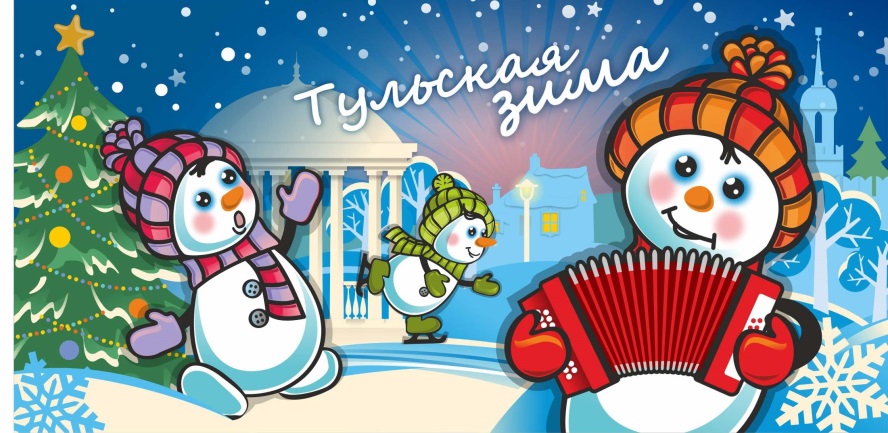 Дата и время проведенияНаименование мероприятияМесто проведенияМесто проведенияВозрастные ограниченияВходКонтактные данные, e-mailКонтактные данные, e-mailВ постоянном доступеВиртуальная выставка«9 га. Тула в поисках центра»https://tiam-tula.ru/portfolio_page/9ga-tula-v-poiskax-centra/https://tiam-tula.ru/portfolio_page/9ga-tula-v-poiskax-centra/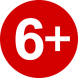 -Тел. 70-40-58Еmail: info@tiam-tula.ru Тел. 70-40-58Еmail: info@tiam-tula.ru В постоянном доступеВиртуальная выставка к 20-летию музея «Тульский некрополь»http://necro_tula.tilda.wshttp://necro_tula.tilda.ws-Тел. 70-40-58Еmail: info@tiam-tula.ru Тел. 70-40-58Еmail: info@tiam-tula.ru В постоянном доступеВиртуальная выставка «Надпись на фасаде»https://tiam-tula.ru/wp-content/uploads/2016/12/dombrovsky.pdfhttps://tiam-tula.ru/wp-content/uploads/2016/12/dombrovsky.pdf-Тел. 70-40-58Еmail: info@tiam-tula.ru Тел. 70-40-58Еmail: info@tiam-tula.ru В постоянном доступеВиртуальный выставочный проект «История семьи в двух домах»https://tiam-tula.ru/portfolio_page/istoriya-semi-v-dvux-domax/https://tiam-tula.ru/portfolio_page/istoriya-semi-v-dvux-domax/-Тел. 70-40-58Еmail: info@tiam-tula.ru Тел. 70-40-58Еmail: info@tiam-tula.ru В постоянном доступеВиртуальный выставочный проект «75»https://tiam-tula.ru/portfolio_page/75/https://tiam-tula.ru/portfolio_page/75/-Тел. 70-40-58Еmail: info@tiam-tula.ru Тел. 70-40-58Еmail: info@tiam-tula.ru Еженедельные публикации на страницах музея в социальных сетях Facebook, ВКонтакте, Instagram, посвящённые музейным предметам, размещённым в постоянной экспозиции «Старая тульская аптека»Виртуальный выставочный проект «Аптека 150 лет назад»https://vk.com/tiamuseum https://www.facebook.com/tiamuseum https://www.instagram.com/tiamuseum/https://vk.com/tiamuseum https://www.facebook.com/tiamuseum https://www.instagram.com/tiamuseum/-Тел. 70-40-58Еmail: info@tiam-tula.ru Тел. 70-40-58Еmail: info@tiam-tula.ru В постоянном доступеВиртуальный выставочный проект «Тульские кремли. 500»https://tiam-tula.ru/tulskie-kremli-500/https://tiam-tula.ru/tulskie-kremli-500/-Тел. 70-40-58Еmail: info@tiam-tula.ru Тел. 70-40-58Еmail: info@tiam-tula.ru В постоянном доступеВиртуальный  выставочный проект «Будни +»https://tiam-tula.ru/budni-web/https://tiam-tula.ru/budni-web/-Тел. 70-40-58Еmail: info@tiam-tula.ru Тел. 70-40-58Еmail: info@tiam-tula.ru Доступна на ютуб-канале МБУК ТИАМАвторская экскурсия Светланы Кошелевой в рамках выставочного проекта «Песок и порох»https://www.youtube.com/channel/UCYZ2aAUAgwd9nMxv2RUjaaAhttps://www.youtube.com/channel/UCYZ2aAUAgwd9nMxv2RUjaaA-Тел. 70-40-58Еmail: info@tiam-tula.ru Тел. 70-40-58Еmail: info@tiam-tula.ru Доступна на ютуб-канале МБУК ТИАМАвторская экскурсия Армена Аганесова по выставке «Песок и порох»https://www.youtube.com/channel/UCYZ2aAUAgwd9nMxv2RUjaaAhttps://www.youtube.com/channel/UCYZ2aAUAgwd9nMxv2RUjaaA-Тел. 70-40-58Еmail: info@tiam-tula.ru Тел. 70-40-58Еmail: info@tiam-tula.ru Доступна на ютуб-канале МБУК ТИАМАвторская экскурсия Вадима Касаткина по выставке «Песок и порох»https://www.youtube.com/channel/UCYZ2aAUAgwd9nMxv2RUjaaAhttps://www.youtube.com/channel/UCYZ2aAUAgwd9nMxv2RUjaaA-Тел. 70-40-58Еmail: info@tiam-tula.ru Тел. 70-40-58Еmail: info@tiam-tula.ru Доступна на ютуб-канале МБУК ТИАМАвторская экскурсия Владимира Беликова по выставке «Песок и порох»https://www.youtube.com/channel/UCYZ2aAUAgwd9nMxv2RUjaaAhttps://www.youtube.com/channel/UCYZ2aAUAgwd9nMxv2RUjaaA-Тел. 70-40-58Еmail: info@tiam-tula.ru Тел. 70-40-58Еmail: info@tiam-tula.ru среда — суббота10:00–19:00воскресенье11:00–19:00Выходные дни: 31 декабря 2020, 1 и 7 января 2021 –выходные дниПостоянная экспозиция «Старая тульская аптека» (экскурсии, мастер-классы по предварительной записи)МБУК «Тульский историко-архитектурный музей»г. Тула, пр. Ленина, 27, первый этажМБУК «Тульский историко-архитектурный музей»г. Тула, пр. Ленина, 27, первый этажВзрослые - 100 рублей;школьники, студенты,пенсионеры - 50 рублейТел. 31-26-61Еmail: info@tiam-tula.ru Тел. 31-26-61Еmail: info@tiam-tula.ru понедельник-пятница 10:00–17:00с 31 декабря 2020 года по 10 января 2021 года музей не работаетПостоянная экспозиция, посвящённая Тульской оборонительной операции 1941 года (экскурсии по экспозиции)Филиал МБУК «ТИАМ» -«Музей обороны Тулы»п. Ленинский, ул. Ленина, д.3Филиал МБУК «ТИАМ» -«Музей обороны Тулы»п. Ленинский, ул. Ленина, д.3Вход свободный Экскурсионное обслуживание по предварительной договорённости:
-группа от 1 до 10 чел. – 500 руб.
-группа от 10 до 25 чел. – 1000 руб.Тел: 72-65-54Еmail: info@tiam-tula.ruТел: 72-65-54Еmail: info@tiam-tula.ruсреда - воскресенье 10:00–17:00Выходные дни: 31 декабря 2020, 1 и 7 января 2021 –выходные дниФилиал МБУК «ТИАМ» -«Усадьба А.С. Хомякова»(г. Тула, Ленинский район,п. Октябрьский, д.1)Постоянная экспозиция в родовой усадьбе выдающегося русского мыслителя, поэта, основоположника русской религиозной философии Алексея Степановича Хомякова (экскурсии по экспозиции и территории усадьбы)Постоянная экспозиция в родовой усадьбе выдающегося русского мыслителя, поэта, основоположника русской религиозной философии Алексея Степановича Хомякова (экскурсии по экспозиции и территории усадьбы)Входные билеты:
Взрослые - 50 рублей
Школьники, студенты,пенсионеры -25 рублейТел: 72-67-41Еmail: info@tiam-tula.ruТел: 72-67-41Еmail: info@tiam-tula.ru13 ноября 2020 года – 10 января 2021 годаВремя работы:среда — суббота10:00–19:00воскресенье11:00–19:00Выходные дни: 31 декабря 2020, 1 и 7 января 2021 –выходные дниВыставка «Признаки жизни» - работы тульских художников-графиков А. Аганесова, Е. Лузгиной, С. Кошелевой, М. Головкиной)МБУК «Тульский историко-архитектурный музей»г. Тула, пр. Ленина, 27, второй этажМБУК «Тульский историко-архитектурный музей»г. Тула, пр. Ленина, 27, второй этаж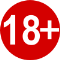 Взрослые - 100 рублей;школьники, студенты,пенсионеры - 50 рублей.Тел. 70-40-58Еmail: info@tiam-tula.ru Тел. 70-40-58Еmail: info@tiam-tula.ru 1 декабря -11 декабря2020 годаВыставка декоративно-прикладного творчества работ сотрудников филиала «Федоровский» «Талантливы во всем»МБУК «Культурно-досуговое объединение»филиал «Федоровский»с. Федоровка,ул. Станционная д.7аМБУК «Культурно-досуговое объединение»филиал «Федоровский»с. Федоровка,ул. Станционная д.7а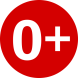 Вход свободныйТел:77-49-18Еmail:tula-mbuk_kdo@tularegion.orgТел:77-49-18Еmail:tula-mbuk_kdo@tularegion.org1 декабря  -13 декабря 2020 годаКонкурс новогодних игрушек«Новогодние чудеса – 2021»МБУК «Культурно-досуговое объединение»филиал «Концертный зал «Орион»п. Ленинский, ул. Ленина, д.1МБУК «Культурно-досуговое объединение»филиал «Концертный зал «Орион»п. Ленинский, ул. Ленина, д.1Вход свободныйТел:72-54-55Еmail:tula-mbuk_kdo@tularegion.orgТел:72-54-55Еmail:tula-mbuk_kdo@tularegion.org1 декабря 2020 года -31 декабря 2020 года2020 годаВыставка работ участников «Народной» студии изобразительного искусства «Палитра», посвященная 75-летию ПобедыМАУК «Культурно-досуговая система»«Центр культуры и досуга»ул. Металлургов,22МАУК «Культурно-досуговая система»«Центр культуры и досуга»ул. Металлургов,22Вход свободныйТел:45-50-77,45-52-49Email:gkzmuk@tularegion.orgёТел:45-50-77,45-52-49Email:gkzmuk@tularegion.orgё1  декабря 2020 года –31  декабря 2020 года12:00(каждую пятницу)Онлайн-экскурсия«Зайцевская горница представляет:Экспонат крупным планом»МУК «Тульская библиотечная система»Зайцевская сельская библиотекаvk.com/id376658639МУК «Тульская библиотечная система»Зайцевская сельская библиотекаvk.com/id376658639-Тел:72-43-38Email:tbs_zajtsevskiysbf@tularegion.orgТел:72-43-38Email:tbs_zajtsevskiysbf@tularegion.org1  декабря 2020 года – 14  декабря 2020 годаВыставка деревянной скульптуры«В соавторстве с природой»МУК «Тульская библиотечная система»Модельная библиотека №8(г. Тула, пос. Косая Гора,ул. Гагарина, 7)МУК «Тульская библиотечная система»Модельная библиотека №8(г. Тула, пос. Косая Гора,ул. Гагарина, 7)Вход свободныйТел:23-03-75Email:tbs_bibl8@tularegion.orgТел:23-03-75Email:tbs_bibl8@tularegion.org1  декабря 2020 года11:00Приглашение к чтению «Читаем рассказ В. Драгунского «Главные реки Америки»МУК «Тульская библиотечная система»Городская библиотека №21vk.com/biblfil21МУК «Тульская библиотечная система»Городская библиотека №21vk.com/biblfil21-Тел:31-49-41Email:  tbs_bibl21@tularegion.orgТел:31-49-41Email:  tbs_bibl21@tularegion.org1 декабря 2020 года 12.00Чай-клуб«Здесь согреваются сердца»в рамках  Года здоровья,Международного Дня инвалидови проекта  «Бодрость и радость»МБУК «Культурно-досуговое объединение» Филиал «Барсуковский»https://vk.com/kdolenМБУК «Культурно-досуговое объединение» Филиал «Барсуковский»https://vk.com/kdolen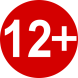 -Тел:77-32-92Еmail:tula-mbuk_kdo@tularegion.orgТел:77-32-92Еmail:tula-mbuk_kdo@tularegion.org1 декабря 2020 года12.00Викторина, посвященная              79-й годовщине обороны ТулыМАУК «Культурно-досуговая система» https://vk.com/mauk_gkz_tsckid_tulaМАУК «Культурно-досуговая система» https://vk.com/mauk_gkz_tsckid_tula-Тел:45-50-77,45-52-49Email:gkzmuk@tularegion.orgТел:45-50-77,45-52-49Email:gkzmuk@tularegion.org1 декабря 2020 года14.00Игровая развлекательная программа«Ура, зима!»МАУК «Культурно-досуговая система»Дом культуры «Хомяково»пос. Хомяково, ул. Берёзовская, д.2МАУК «Культурно-досуговая система»Дом культуры «Хомяково»пос. Хомяково, ул. Берёзовская, д.2ВходсвободныйТел:43-62-71Email:gkzmuk@tularegion.orgТел:43-62-71Email:gkzmuk@tularegion.org1 декабря 2020 года2020 года15.00Открытие выставки новогодних поделок творческих  кружков и объединений «Мой котёнок», «Радуга», «Тёплые ладошки», «Волшебная мастерская»МАУК «Культурно-досуговая система»Дом культуры «Косогорец»пос. Косая гора, ул. Гагарина, д. 2МАУК «Культурно-досуговая система»Дом культуры «Косогорец»пос. Косая гора, ул. Гагарина, д. 2Вход свободныйТел:23-72-88,23-69-60Email:kosogorec@tularegion.orgТел:23-72-88,23-69-60Email:kosogorec@tularegion.org1 декабря2020 года15.30Развлекательная   программадля детей«Загадки мудрого филина»в рамках проекта «Все свои»МБУК «Культурно - досуговое объединение»филиал «Плехановский»п. Плеханово,ул. Заводская, д.17а(фойе филиала)МБУК «Культурно - досуговое объединение»филиал «Плехановский»п. Плеханово,ул. Заводская, д.17а(фойе филиала)Вход свободныйТел:75-22-29Еmail:tula-mbuk_kdo@tularegion.orgТел:75-22-29Еmail:tula-mbuk_kdo@tularegion.org1 декабря2020года 18.00Кинолекторий«Скажи наркотикам «НЕТ»!»МБУК «Культурно - досуговое объединение»отдел «Старобасовский»д. Старое Басово, д. 38-аМБУК «Культурно - досуговое объединение»отдел «Старобасовский»д. Старое Басово, д. 38-аВход свободныйТел:77-33-16Еmail:tula-mbuk_kdo@tularegion.orgТел:77-33-16Еmail:tula-mbuk_kdo@tularegion.org2 декабря2020 года14.00Квест - игра«По следам динозавров»в рамках проекта «Расти! Играй!»МБУК «Культурно-досуговое объединение»отдел «Торховский»п. Торхово,ул. Центральная, д. 24МБУК «Культурно-досуговое объединение»отдел «Торховский»п. Торхово,ул. Центральная, д. 24Вход свободныйТел:77-33-15Еmail:tula-mbuk_kdo@tularegion.orgТел:77-33-15Еmail:tula-mbuk_kdo@tularegion.org2 декабря2020 года17.00Встреча любителей причесок«Девица краса, длинная коса»в рамках проекта «Все свои»МБУК «Культурно-досуговое объединение»филиал «Шатский»п. Шатск,ул. Садовая, д.1-аМБУК «Культурно-досуговое объединение»филиал «Шатский»п. Шатск,ул. Садовая, д.1-аВход свободныйТел:77-32-54Еmail:tula-mbuk_kdo@tularegion.orgТел:77-32-54Еmail:tula-mbuk_kdo@tularegion.org2 декабря2020 года18.00Показ художественного фильма «Байкальские каникулы-2»(А. Немчинова, А. Бурлов,О. Бутакова, 2017г., Россия)МБУК «Культурно - досуговое объединение»филиал «Плехановский»п. Плеханово,ул. Заводская, д.17а(зрительный зал)МБУК «Культурно - досуговое объединение»филиал «Плехановский»п. Плеханово,ул. Заводская, д.17а(зрительный зал)Вход свободныйТел:75-22-29Еmail:tula-mbuk_kdo@tularegion.orgТел:75-22-29Еmail:tula-mbuk_kdo@tularegion.org2 декабря 2020 года19:00Спектакль «Не всё коту масленица»МАУК «Театрально-концертный центр» г. Тула, пр-т Ленина,85, к. 1МАУК «Театрально-концертный центр» г. Тула, пр-т Ленина,85, к. 1250-400 р.Тел:71-67-68,71-67-33Email: info@teatrtula.ruТел:71-67-68,71-67-33Email: info@teatrtula.ru3 декабря 2020 года14:00Час памяти«Сорок пять героических дней»(к 79 – й годовщине обороны Тулы)МУК «Тульская библиотечная система» Зайцевская сельская библиотекаЛенинский район,с. Зайцево, ул. Школьная, д.5МУК «Тульская библиотечная система» Зайцевская сельская библиотекаЛенинский район,с. Зайцево, ул. Школьная, д.5Вход свободныйТел: 72-43-38Email:tbs_zajtsevskiysbf@tularegion.orgТел: 72-43-38Email:tbs_zajtsevskiysbf@tularegion.org3 декабря2020 года14.00Игровое спортивное пространство«Спорт и мы»в рамках проекта «В движении»МБУК «Культурно-досуговое объединение»отдел «Архангельский»с. Архангельскоеул. Промышленная, д.2МБУК «Культурно-досуговое объединение»отдел «Архангельский»с. Архангельскоеул. Промышленная, д.2Вход свободныйТел:77-33-13Еmail:tula-mbuk_kdo@tularegion.orТел:77-33-13Еmail:tula-mbuk_kdo@tularegion.or3 декабря2020 года 14.00Познавательная программа«Рассказ о героях Российской земли»в рамках проекта «Все свои»МБУК «Культурно-досуговое объединение»отдел «Рождественский»п. Рождественский, ул. 40 лет Октября, д. 1МБУК «Культурно-досуговое объединение»отдел «Рождественский»п. Рождественский, ул. 40 лет Октября, д. 1Вход свободныйТел:77-33-30Еmail:tula-mbuk_kdo@tularegion.orgТел:77-33-30Еmail:tula-mbuk_kdo@tularegion.org3 декабря 2020 года14.00Онлайн акция«Закажи подарок Деду Морозу»МБУК «Культурно-досуговое объединение»Филиал «Богучаровский»п. Октябрьскийhttps://vk.com/kdolenМБУК «Культурно-досуговое объединение»Филиал «Богучаровский»п. Октябрьскийhttps://vk.com/kdolen-Тел:72-68-34Еmail:tula-mbuk_kdo@tularegion.orgТел:72-68-34Еmail:tula-mbuk_kdo@tularegion.org3 декабря 2020 года14.00Серия постов  «День неизвестного солдата» -     памятная датаМАУК «Культурно-досуговая система» (онлайн)https://vk.com/dk_youzhnyiМАУК «Культурно-досуговая система» (онлайн)https://vk.com/dk_youzhnyi-Тел:33-08-11Email:gkzmuk@tularegion.orgТел:33-08-11Email:gkzmuk@tularegion.org3 декабря 2020 года 15.00Квест-игра«Этих дней не смолкнет слава»,посвященная79-летию обороны Тулы,в рамках Года Памяти и СлавыМБУК «Культурно-досуговое объединение»Филиал «Барсуковский»п. Барсуки,ул. Советская, д.16аМБУК «Культурно-досуговое объединение»Филиал «Барсуковский»п. Барсуки,ул. Советская, д.16аВход свободныйТел:77-32-92Еmail:tula-mbuk_kdo@tularegion.orgТел:77-32-92Еmail:tula-mbuk_kdo@tularegion.org3 декабря 2020года15.30Детская игровая программа«Волшебница зима»в рамках проекта «Все свои»МБУК «Культурно - досуговое объединение»Филиал «Рассветский»п. Рассвет, д.35МБУК «Культурно - досуговое объединение»Филиал «Рассветский»п. Рассвет, д.35ВходсвободныйТел:72-35-81Еmail:tula-mbuk_kdo@tularegion.orgТел:72-35-81Еmail:tula-mbuk_kdo@tularegion.org3 декабря 2020 года17.00Спектакль клубного объединения людей с ограниченными возможностями  «Волшебник Изумрудного города»МАУК «Культурно-досуговая система»Дом культуры «Косогорец»пос. Косая гора, ул. Гагарина, д. 2МАУК «Культурно-досуговая система»Дом культуры «Косогорец»пос. Косая гора, ул. Гагарина, д. 2Вход свободныйТел:23-72-88, 23-69-60Email:kosogorec@tularegion.orgТел:23-72-88, 23-69-60Email:kosogorec@tularegion.org3 декабря 2020 года18.00Литературно-музыкальная композиция «Арсенал и щит России», посвященная 79-й годовщине обороны Тулы.МАУК «Культурно-досуговая система»«Центр культуры и досуга»ул. Металлургов, д.22МАУК «Культурно-досуговая система»«Центр культуры и досуга»ул. Металлургов, д.22Вход свободныйТел:45-50-77,45-52-49Email:gkzmuk@tularegion.orgТел:45-50-77,45-52-49Email:gkzmuk@tularegion.org3 декабря 2020 года19:00Спектакль «Поднять занавес»МАУК «Театрально-концертный центр» г. Тула, пр-т Ленина,85, к. 1МАУК «Театрально-концертный центр» г. Тула, пр-т Ленина,85, к. 1250-400 р.Тел:71-67-68,71-67-33Email: info@teatrtula.ruТел:71-67-68,71-67-33Email: info@teatrtula.ru3 декабря    2020 года 19.00Любительское соревнованиепо волейболув рамках проекта «В движении»МБУК «Культурно-досуговое объединение»отдел «Барсуковский»п. Барсуки, ул. Ленина, 12МБУК «Культурно-досуговое объединение»отдел «Барсуковский»п. Барсуки, ул. Ленина, 12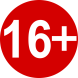 Вход свободныйТел:77-32-92Еmail:tula-mbuk_kdo@tularegion.orgТел:77-32-92Еmail:tula-mbuk_kdo@tularegion.org4 декабря – 9 декабря 2020 годаДень заказа подарковДеду Морозу и написание писемНовогодняя почта«Письмо Деду Морозу»МБУК «Культурно-досуговое объединение»филиал «Концертный зал «Орион»п. Ленинский, ул. Ленина, д.1МБУК «Культурно-досуговое объединение»филиал «Концертный зал «Орион»п. Ленинский, ул. Ленина, д.1Вход свободныйТел:72-54-55Еmail:tula-mbuk_kdo@tularegion.orgТел:72-54-55Еmail:tula-mbuk_kdo@tularegion.org4 декабря – 20 декабря 2020 годаКонкурс на отделении РЭР «Новогодний хоровод Снеговиков»	МБУДО «Зареченская детская школа искусств» https://vk.com/club169008843 МБУДО «Зареченская детская школа искусств» https://vk.com/club169008843 -zdshi@tularegion.org zdshi@tularegion.org 4 декабря 2020 года12.00Мастерская «Волшебные ручки» для детейМАУК «Культурно-досуговая система»«Центр культуры и досуга»ул. Металлургов,22МАУК «Культурно-досуговая система»«Центр культуры и досуга»ул. Металлургов,22Вход свободныйТел:45-50-77,45-52-49Email:gkzmuk@tularegion.orgТел:45-50-77,45-52-49Email:gkzmuk@tularegion.org4 декабря 2020 года12.00Выставочный проект «Война глазами детей», в рамках празднования 79-й годовщины обороны ТулыМАУК «Культурно-досуговая система»https://vk.com/mauk_gkz_tsckid_tulaМАУК «Культурно-досуговая система»https://vk.com/mauk_gkz_tsckid_tula-Тел:45-50-77,45-52-49Email:gkzmuk@tularegion.orgТел:45-50-77,45-52-49Email:gkzmuk@tularegion.org4 декабря 2020 года12.00Мастер-класс от народного мастера, руководителя студии изобразительного искусства «Радуга» Агаповой Л.М.МАУК «Культурно-досуговая система»онлайн vk.com/kosogoretshttps://ok.ru/kosogoretshttps://www.youtube.com/channel/UC6exI6loA8adhKW98G8M1-g/videosМАУК «Культурно-досуговая система»онлайн vk.com/kosogoretshttps://ok.ru/kosogoretshttps://www.youtube.com/channel/UC6exI6loA8adhKW98G8M1-g/videos-Тел:23-72-88,23-69-60Email:kosogorec@tularegion.orgТел:23-72-88,23-69-60Email:kosogorec@tularegion.org4 декабря 2020 года13.00Викторина для школьников «Тула-город-Герой!», посвящённая 79й годовщине обороны города ТулыВ Великой Отечественной Войне 1941 -1945 гг.МАУК «Культурно-досуговая система»Дом культуры «Хомяково»пос. Хомяково, ул. Берёзовская, 2.МАУК «Культурно-досуговая система»Дом культуры «Хомяково»пос. Хомяково, ул. Берёзовская, 2.ВходсвободныйТел:43-62-71Email:gkzmuk@tularegion.orgТел:43-62-71Email:gkzmuk@tularegion.org4 декабря2020 года14.00Мастер класс«Декоративная елочка»в рамках проекта «Мастерская»МБУК «Культурно-досуговое объединение»филиал «Шатский»https://vk.com/kdolenМБУК «Культурно-досуговое объединение»филиал «Шатский»https://vk.com/kdolen-Тел:77-32-54Еmail:tula-mbuk_kdo@tularegion.orgТел:77-32-54Еmail:tula-mbuk_kdo@tularegion.org4 декабря 2020 года14.00«День воинской славы» -79 годовщина обороны города Тулы. Конкурс рисунковМАУК «Культурно-досуговая система»(онлайн)https://vk.com/dk_youzhnyiМАУК «Культурно-досуговая система»(онлайн)https://vk.com/dk_youzhnyi-Тел:33-08-11Email:gkzmuk@tularegion.orgТел:33-08-11Email:gkzmuk@tularegion.org4 декабря 2020 года15:00Час краеведения«По следам Засечной черты»МУК «Тульская библиотечная система»Городская библиотека № 16(г. Тула, п. Менделеевский,ул. Ленина, д. 18)МУК «Тульская библиотечная система»Городская библиотека № 16(г. Тула, п. Менделеевский,ул. Ленина, д. 18)Вход свободныйТел:33-00-70Email.: tbs_bibl16@tularegion.orgТел:33-00-70Email.: tbs_bibl16@tularegion.org4  декабря 2020 года15:30Краеведческий экскурс«Тульский кремль – особая крепость Засечной черты»МУК «Тульская библиотечная система»Библиотечно-информационный комплекс(г. Тула, Красноармейский, пр., д.1)МУК «Тульская библиотечная система»Библиотечно-информационный комплекс(г. Тула, Красноармейский, пр., д.1)Вход свободныйТел:55-49-47Email:tbs_bik@tularegion.orgТел:55-49-47Email:tbs_bik@tularegion.org4 декабря 2020 года16:00Разговор у выставки«Мой край опаленный войной»(к 79 – й годовщине обороны Тулы)МУК «Тульская библиотечная система»Городская библиотека №21(г. Тула, п. Южный,                              ул. Шахтерская 49Б)МУК «Тульская библиотечная система»Городская библиотека №21(г. Тула, п. Южный,                              ул. Шахтерская 49Б)Вход свободныйТел:31-49-41Email:  tbs_bibl21@tularegion.orgТел:31-49-41Email:  tbs_bibl21@tularegion.org4 декабря 2020года17.00Мастер — класспо прикладному искусству«Веселые поделки»в рамках проекта«Мастерская»МБУК «Культурно - досуговое объединение»Отдел «Иншинский»п. Иншинский, д.22МБУК «Культурно - досуговое объединение»Отдел «Иншинский»п. Иншинский, д.22ВходсвободныйТел:72-25-03Еmail:tula-mbuk_kdo@tularegion.orgТел:72-25-03Еmail:tula-mbuk_kdo@tularegion.org4 декабря 2020 года 18.00Любительское соревнованиепо спортивному туризмув рамках проекта «В движении»МБУК «Культурно-досуговое объединение»отдел «Барсуковский»п. Барсуки, ул. Ленина, 12МБУК «Культурно-досуговое объединение»отдел «Барсуковский»п. Барсуки, ул. Ленина, 12Вход свободныйТел:77-32-92Еmail:tula-mbuk_kdo@tularegion.orgТел:77-32-92Еmail:tula-mbuk_kdo@tularegion.org4 декабря 2020 года 20.00Любительское соревнованиепо баскетболув рамках проекта «В движении»МБУК «Культурно-досуговое объединение»отдел «Барсуковский»п. Барсуки, ул. Ленина, 12МБУК «Культурно-досуговое объединение»отдел «Барсуковский»п. Барсуки, ул. Ленина, 12Вход свободныйТел:77-32-92Еmail:tula-mbuk_kdo@tularegion.orgТел:77-32-92Еmail:tula-mbuk_kdo@tularegion.org5 декабря2020 года11:00Спектакль «Вверх тормашками»МАУК «Театрально-концертный центр» г. Тула, пр-т Ленина,85, к. 1МАУК «Театрально-концертный центр» г. Тула, пр-т Ленина,85, к. 1150-300 р.Тел:71-67-68, 71-67-33Email: info@teatrtula.ruТел:71-67-68, 71-67-33Email: info@teatrtula.ru5 декабря2020 года11.00Мастерская для родителей и детей«квАРТира»в рамках проекта «Мастерская»МБУК «Культурно - досуговое объединение»филиал «Культурно-спортивный комплекс»п. Ленинский,ул. Гагарина, д. 9МБУК «Культурно - досуговое объединение»филиал «Культурно-спортивный комплекс»п. Ленинский,ул. Гагарина, д. 9Вход свободныйТел:77-32-54Еmail:tula-mbuk_kdo@tularegion.orgТел:77-32-54Еmail:tula-mbuk_kdo@tularegion.org5 декабря2020 года12.00Исторический час«Память сильнее времени», посвященный Обороне ТулыМБУК «Культурно - досуговое объединение»отдел «Старобасовский»д. Старое Басово, д. 38-аМБУК «Культурно - досуговое объединение»отдел «Старобасовский»д. Старое Басово, д. 38-аВход свободныйТел:77-33-16Еmail:tula-mbuk_kdo@tularegion.orgТел:77-33-16Еmail:tula-mbuk_kdo@tularegion.org5 декабря2020года12.00Мастер – класс«Новогодняя игрушка»в рамках проекта  «Мастерская»МБУК «Культурно-досуговое объединение»Отдел «Михалковский»п. Михалково,ул. Карбышева д. 20 аМБУК «Культурно-досуговое объединение»Отдел «Михалковский»п. Михалково,ул. Карбышева д. 20 аВходсвободныйТел:50-86-63Еmail:tula-mbuk_kdo@tularegion.orgТел:50-86-63Еmail:tula-mbuk_kdo@tularegion.org5 декабря 2020 года12.00Инфодайджест «Туляки-герои», в рамках празднования 79-й годовщины обороны ТулыМАУК «Культурно-досуговая система»https://vk.com/mauk_gkz_tsckid_tulaМАУК «Культурно-досуговая система»https://vk.com/mauk_gkz_tsckid_tula-Тел:45-50-77,45-52-49Email:gkzmuk@tularegion.orgТел:45-50-77,45-52-49Email:gkzmuk@tularegion.org5 декабря 2020 года12.00«Музыкальная игра «Божья коровка». видеоурок от руководителя клубного формирования «Melody kids» Маниной Д.В.МАУК «Культурно-досуговая система»https://vk.com/dk_khomyakovoМАУК «Культурно-досуговая система»https://vk.com/dk_khomyakovo-Тел:43-62-71Email:gkzmuk@tularegion.orgТел:43-62-71Email:gkzmuk@tularegion.org5 декабря2020 года12.00Мастер-класс«Игрушка на елку»в рамках проекта «Мастерская»МБУК «Культурно-досуговое объединение»филиал «Федоровский»с. Федоровка,ул. Станционная д.7аМБУК «Культурно-досуговое объединение»филиал «Федоровский»с. Федоровка,ул. Станционная д.7аВход свободныйТел:77-49-18Еmail:tula-mbuk_kdo@tularegion.orgТел:77-49-18Еmail:tula-mbuk_kdo@tularegion.org5 декабря 2020 года12.00Игровая программаМАУК «Культурно-досуговая система»Дом культуры «Южный»г. Тула, пос. Менделеевский, ул. М. Горького, д.13МАУК «Культурно-досуговая система»Дом культуры «Южный»г. Тула, пос. Менделеевский, ул. М. Горького, д.13Вход свободныйТел:33-08-11Email:gkzmuk@tularegion.orgТел:33-08-11Email:gkzmuk@tularegion.org5 декабря 2020 года12:00Час памяти«Битва у стен Москвы»(к 79 – й годовщине обороны Тулы)МУК «Тульская библиотечная система»Рассветовский библиотечный пунктvk.com/rassvetovskijbpМУК «Тульская библиотечная система»Рассветовский библиотечный пунктvk.com/rassvetovskijbp-Тел:72-34-93Email:tbs_rassvetovskijbp@tularegion.orgТел:72-34-93Email:tbs_rassvetovskijbp@tularegion.org5 декабря 2020 года12:00Виртуальнаявыставка-портрет«Поэт-чародей»(К 200-летию со дня рожденияА. Фета)МУК «Тульская библиотечная система»Ильинский библиотечный пунктvk.com/id373730273МУК «Тульская библиотечная система»Ильинский библиотечный пунктvk.com/id373730273-Email:tbs_ilinskijbp@tularegion.orgEmail:tbs_ilinskijbp@tularegion.org5 декабря 2020 года13.00Акция «Покорми птиц зимой». Мастер-класс по изготовлению кормушки из пластиковых бутылокМБУК «Культурно-досуговое объединение»отдел «Сергиевский»п. Сергиевский,ул. Центральная, д.18МБУК «Культурно-досуговое объединение»отдел «Сергиевский»п. Сергиевский,ул. Центральная, д.18Вход свободныйТел:77-33-16Еmail:tula-mbuk_kdo@tularegion.orgТел:77-33-16Еmail:tula-mbuk_kdo@tularegion.org5 декабря 2020 года13.00OrionCinemaПоказ художественного фильма «Подкидыш» Семейный.(Россия. 2019 год)МБУК «Культурно-досуговое объединение»филиал «Концертный зал «Орион»п. Ленинский, ул. Ленина, д.1МБУК «Культурно-досуговое объединение»филиал «Концертный зал «Орион»п. Ленинский, ул. Ленина, д.1Вход свободныйТел:72-54-55Еmail:tula-mbuk_kdo@tularegion.orgТел:72-54-55Еmail:tula-mbuk_kdo@tularegion.org5 декабря2020 года13.00Мастер- класс«Актёрское мастерство в хореографии»в рамках проекта «Расти! Играй!»МБУК «Культурно-досуговое объединение»отдел «Архангельский»с. Архангельскоеул. Промышленная, д.2МБУК «Культурно-досуговое объединение»отдел «Архангельский»с. Архангельскоеул. Промышленная, д.2Вход свободныйТел:77-33-13Еmail:tula-mbuk_kdo@tularegion.orТел:77-33-13Еmail:tula-mbuk_kdo@tularegion.or5 декабря 2020 года 14.00Мастер-класспо упаковке подарков«Сюрприз»в рамках проекта «Мастерская»МБУК «Культурно-досуговое объединение»отдел «Торховский»п. Торховоhttps://vk.com/kdolenМБУК «Культурно-досуговое объединение»отдел «Торховский»п. Торховоhttps://vk.com/kdolen-Тел:77-33-15Еmail:tula-mbuk_kdo@tularegion.orgТел:77-33-15Еmail:tula-mbuk_kdo@tularegion.org5  декабря 2020 года14:00Поэтический этюд«Чудесный дар его стихов»(К 200-летию со дня рожденияА. Фета)МУК «Тульская библиотечная система» Богучаровский библиотечный пункт vk.com/id425004661МУК «Тульская библиотечная система» Богучаровский библиотечный пункт vk.com/id425004661-Тел:72-67-74Email: tbs_bogucharovskijbp@tularegion.orgТел:72-67-74Email: tbs_bogucharovskijbp@tularegion.org5 декабря 2020 года14.4515.5216.5017.56Тематический рейс тульского троллейбуса творчества «Субботняя улитка», посвященный 79-й годовщине обороны ТулыМаршрут троллейбуса №1Маршрут троллейбуса №1Согласно ценам, установленным за проезд в общественном автотранспортеТел:45-50-77,45-52-49Email:gkzmuk@tularegion.orgТел:45-50-77,45-52-49Email:gkzmuk@tularegion.org5 декабря 2020 года16.00Час вопросов и ответов«Ложный звонок»в рамках азбуки безопасностиМБУК «Культурно-досуговое объединение»филиал «Шатский»п. Шатск,ул. Садовая, д.1-аМБУК «Культурно-досуговое объединение»филиал «Шатский»п. Шатск,ул. Садовая, д.1-аВход свободныйТел:77-32-54Еmail:tula-mbuk_kdo@tularegion.orgТел:77-32-54Еmail:tula-mbuk_kdo@tularegion.org5 декабря2020 года19:00Спектакль «Про Федота-стрельца, удалого молодца»МАУК «Театрально-концертный центр» г. Тула, пр-т Ленина,85, к. 1МАУК «Театрально-концертный центр» г. Тула, пр-т Ленина,85, к. 1250-400 р.Тел:71-67-68,71-67-33Email: info@teatrtula.ruТел:71-67-68,71-67-33Email: info@teatrtula.ru5 декабря 2020 года20.00Онлайн-проект «Театр приходит в гости». Музыкальная сказка для детей «Волк и семеро козлят»МАУК «Культурно-досуговая система»https://vk.com/mauk_gkz_tsckid_tulaМАУК «Культурно-досуговая система»https://vk.com/mauk_gkz_tsckid_tula-Тел:45-50-77,45-52-49Email:gkzmuk@tularegion.orgТел:45-50-77,45-52-49Email:gkzmuk@tularegion.org6 декабря2020 года10.30Показ художественного фильма«Дорогой папа»(реж.М. Расходников, 2019г., Россия)МБУК «Культурно-досуговое объединение»отдел «Алешинский»с. Алешня, ул. Центральная, д. 35МБУК «Культурно-досуговое объединение»отдел «Алешинский»с. Алешня, ул. Центральная, д. 35Вход свободныйТел:77-33-14Еmail:tula-mbuk_kdo@tularegion.orgТел:77-33-14Еmail:tula-mbuk_kdo@tularegion.org6 декабря2020 года11.30Футбольный матч«Здесь любят футбол»в рамках проекта«В движении»МБУК «КДО» филиал «Культурно – спортивный комплекс»п. ОбидимостадионМБУК «КДО» филиал «Культурно – спортивный комплекс»п. ОбидимостадионВход свободныйТел:77-32-54Еmail:tula-mbuk_kdo@tularegion.orgТел:77-32-54Еmail:tula-mbuk_kdo@tularegion.org6 декабря 2020 года12.00Творческий мастер-класс для детейМАУК «Культурно-досуговая система»Дом культуры «Южный»г. Тула, пос. Менделеевский, ул. М. Горького, д.13МАУК «Культурно-досуговая система»Дом культуры «Южный»г. Тула, пос. Менделеевский, ул. М. Горького, д.13Вход свободныйТел:33-08-11Email:gkzmuk@tularegion.orgТел:33-08-11Email:gkzmuk@tularegion.org6 декабря2020 года16.00Турнир по настольной игре «Свинтус»в рамках проекта «Расти! Играй!»МБУК «Культурно-досуговое объединение»отдел «Алешинский»с. Алешня, ул. Центральная, д. 35МБУК «Культурно-досуговое объединение»отдел «Алешинский»с. Алешня, ул. Центральная, д. 35Вход свободныйТел:77-33-14Еmail:tula-mbuk_kdo@tularegion.orgТел:77-33-14Еmail:tula-mbuk_kdo@tularegion.org6 декабря 2020 года17:00Концерт позитив-бэнда «Джазофрения»МАУК «Театрально-концертный центр» г. Тула, пр-т Ленина,85, к. 1(арт-холл)МАУК «Театрально-концертный центр» г. Тула, пр-т Ленина,85, к. 1(арт-холл)200 р.Тел:71-67-68,71-67-33Email: info@teatrtula.ruТел:71-67-68,71-67-33Email: info@teatrtula.ru7 декабря2020 года10.00Онлайн виртуальное путешествие «Оборона города Тулы. Странички истории»МБУК «Культурно-досуговое объединение»филиал «Федоровский»https://vk.com/kdolenМБУК «Культурно-досуговое объединение»филиал «Федоровский»https://vk.com/kdolen-Тел:77-49-18Еmail:tula-mbuk_kdo@tularegion.orgТел:77-49-18Еmail:tula-mbuk_kdo@tularegion.org7 декабря2020 года16.30Тематический вечер «Забытых подвигов не бывает» посвященный 79-ой годовщине Обороны города Тулы в Великой Отечественной войне МБУК «Культурно-досуговое объединение»филиал «Шатский»п. Шатск,ул. Садовая, д.1-аМБУК «Культурно-досуговое объединение»филиал «Шатский»п. Шатск,ул. Садовая, д.1-аВход свободныйТел:77-32-54Еmail:tula-mbuk_kdo@tularegion.orgТел:77-32-54Еmail:tula-mbuk_kdo@tularegion.org7 декабря2020 года18.00Видеолекторий «Застывшая история» в рамках проекта «Культура для школьников» МБУК «Культурно-досуговое объединение»филиал «Шатский»п. Шатск,ул. Садовая, д.1-аМБУК «Культурно-досуговое объединение»филиал «Шатский»п. Шатск,ул. Садовая, д.1-аВход свободныйТел:77-32-54Еmail:tula-mbuk_kdo@tularegion.orgТел:77-32-54Еmail:tula-mbuk_kdo@tularegion.org8 декабря 2020 года12.00Видеоурок «Детская хореография в стихах». (руководитель хореографического коллектива «Искорки» Сидорина Л.А.)МАУК «Культурно-досуговая система»https://vk.com/dk_kМАУК «Культурно-досуговая система»https://vk.com/dk_k-Тел:43-62-71Email:gkzmuk@tularegion.orgТел:43-62-71Email:gkzmuk@tularegion.org8 декабря2020 года12.00Детская игровая программа«В гостях у Витаминки»в рамках проекта «Расти! Играй!»МБУК «Культурно-досуговое объединение»филиал «Концертный зал «Орион»п. Ленинский, ул. Ленина, д.1МБУК «Культурно-досуговое объединение»филиал «Концертный зал «Орион»п. Ленинский, ул. Ленина, д.1Вход свободныйТел:72-54-55Еmail:tula-mbuk_kdo@tularegion.orgТел:72-54-55Еmail:tula-mbuk_kdo@tularegion.org8  декабря 2020 года12:00Литературная композиция«Нужное, доброе, вечное»(К 200-летию со дня рожденияА. Фета)МУК «Тульская библиотечная система»Библиотечно-информационный комплексvk.com/public196941062МУК «Тульская библиотечная система»Библиотечно-информационный комплексvk.com/public196941062-Тел:55-49-47Email:tbs_bik@tularegion.orgТел:55-49-47Email:tbs_bik@tularegion.org8 декабря 2020 года13.00Открытая встреча клуба         «Почемучки»МАУК «Культурно-досуговая система»Дом культуры «Косогорец»пос. Косая гора, ул. Гагарина, д. 2МАУК «Культурно-досуговая система»Дом культуры «Косогорец»пос. Косая гора, ул. Гагарина, д. 2Вход свободныйТел:23-72-88,23-69-60Email:kosogorec@tularegion.orgТел:23-72-88,23-69-60Email:kosogorec@tularegion.org8 декабря2020 года  17.00Мастер-класс по изготовлению новогодних украшений«Новогоднее чудо»в рамках проекта «Мастерская»МБУК «Культурно-досуговое объединение»отдел «Хрущевский»с. Хрущево, ул. Шкляра д.1аМБУК «Культурно-досуговое объединение»отдел «Хрущевский»с. Хрущево, ул. Шкляра д.1аВход свободныйТел:77-32-92Еmail:tula-mbuk_kdo@tularegion.orgТел:77-32-92Еmail:tula-mbuk_kdo@tularegion.org9 декабря2020 года 14.00Арт – пространство онлайн «Маскарад»в рамках проекта «Мастерская»МБУК «Культурно-досуговое объединение»отдел «Торховский»п. Торховоhttps://vk.com/kdolenМБУК «Культурно-досуговое объединение»отдел «Торховский»п. Торховоhttps://vk.com/kdolen-Тел:77-33-15Еmail:tula-mbuk_kdo@tularegion.orgТел:77-33-15Еmail:tula-mbuk_kdo@tularegion.org9 декабря2020 года15.30Игротека«Снеговики против Снежинок»в рамках проекта «Все свои»МБУК «Культурно-досуговое объединение»филиал «Шатский»п. Шатск,ул. Садовая, д.1-аМБУК «Культурно-досуговое объединение»филиал «Шатский»п. Шатск,ул. Садовая, д.1-аВход свободныйТел:77-32-54Еmail:tula-mbuk_kdo@tularegion.orgТел:77-32-54Еmail:tula-mbuk_kdo@tularegion.org10 декабря 2020 года 12.00Вечер-портрет«Песни на все времена»к 95-летиюсо дня рождения В.Я. Шаинского в рамках проекта«Все свои»МБУК «Культурно-досуговое объединение»Филиал «Барсуковский»https://vk.com/kdolenМБУК «Культурно-досуговое объединение»Филиал «Барсуковский»https://vk.com/kdolen-Тел:77-32-92Еmail:tula-mbuk_kdo@tularegion.orgТел:77-32-92Еmail:tula-mbuk_kdo@tularegion.org10 декабря 2020 года12:30Литературная игра«Путешествие в сказочное Зазеркалье»МУК «Тульская библиотечная система» Модельная библиотека № 14 (г. Тула, ул. Металлургов, 2-а)МУК «Тульская библиотечная система» Модельная библиотека № 14 (г. Тула, ул. Металлургов, 2-а)Вход свободныйТел:40-70-00Email:tbs_bibl14@tularegion.orgТел:40-70-00Email:tbs_bibl14@tularegion.org10 декабря 2020 года14.00Игровая программа«Не стой, а то замёрзнешь!»МАУК «Культурно-досуговая система»Дом культуры Хомяково, Березовская, д.2.МАУК «Культурно-досуговая система»Дом культуры Хомяково, Березовская, д.2.ВходсвободныйТел:43-62-71Email:gkzmuk@tularegion.orgТел:43-62-71Email:gkzmuk@tularegion.org10 декабря 2020 года14:00Инфоурок«Страна Порядка»(к Международному днюправ человека)МУК «Тульская библиотечная система» Богучаровский библиотечный пункт vk.com/id425004661МУК «Тульская библиотечная система» Богучаровский библиотечный пункт vk.com/id425004661-Тел:72-67-74Email: tbs_bogucharovskijbp@tularegion.orgТел:72-67-74Email: tbs_bogucharovskijbp@tularegion.org10 декабря 2020 года15:00Заседание клуба «Исток»«Павел Басинский:невыдуманные истории»МУК «Тульская библиотечная система» Городская библиотека № 15(г. Тула, ул. М. Жукова, д. 8-Б)МУК «Тульская библиотечная система» Городская библиотека № 15(г. Тула, ул. М. Жукова, д. 8-Б)Вход свободныйТел:39-51-53Email:tbs_bibl15@tularegion.orgТел:39-51-53Email:tbs_bibl15@tularegion.org10 декабря2020 года15.00Зимний квантум«Ледяной бум»в рамках проекта «Расти! Играй!МБУК «Культурно-досуговое объединение»филиал «Шатский»https://vk.com/kdolenМБУК «Культурно-досуговое объединение»филиал «Шатский»https://vk.com/kdolen-Тел:77-32-54Еmail:tula-mbuk_kdo@tularegion.orgТел:77-32-54Еmail:tula-mbuk_kdo@tularegion.org10 декабря 2020 года 16.00Мастер-класс«Пластилиновая живопись»в рамках проекта «Мастерская»МБУК «Культурно-досуговое объединение»филиал «Прилепский»https://vk.com/kdolenМБУК «Культурно-досуговое объединение»филиал «Прилепский»https://vk.com/kdolen-Тел:77-33-16Еmail:tula-mbuk_kdo@tularegion.orgТел:77-33-16Еmail:tula-mbuk_kdo@tularegion.org10 декабря 2020 года19:00Спектакль «Стулья»МАУК «Театрально-концертный центр» г. Тула, пр-т Ленина,85, к. 1МАУК «Театрально-концертный центр» г. Тула, пр-т Ленина,85, к. 1300-500 р.Тел:71-67-68,71-67-33Email: info@teatrtula.ruТел:71-67-68,71-67-33Email: info@teatrtula.ru10 декабря 2020 года19:00Мастер-класс«Кофейный бычок»МАУК «Театрально-концертный центр» г. Тула, пр-т Ленина,85, к. 1, 3 этаж (Арт-кафе «Театральный дворик»)МАУК «Театрально-концертный центр» г. Тула, пр-т Ленина,85, к. 1, 3 этаж (Арт-кафе «Театральный дворик»)350 р.Тел:71-67-68,71-67-33Email: info@teatrtula.ruТел:71-67-68,71-67-33Email: info@teatrtula.ru10 декабря2020 года19.00Видео лекторий«История русских иновогодних игрушек»МБУК «Культурно-досуговое объединение»филиал «Плехановский»https://vk.com/kdolenМБУК «Культурно-досуговое объединение»филиал «Плехановский»https://vk.com/kdolen-Тел:75-22-29Еmail:tula-mbuk_kdo@tularegion.orgТел:75-22-29Еmail:tula-mbuk_kdo@tularegion.org11 декабря2020 года10.00Онлайн аудио сказка«Про котенка, который не умел читать»в рамках проекта «Все свои»МБУК «Культурно-досуговое объединение»филиал «Федоровский»https://vk.com/kdolenМБУК «Культурно-досуговое объединение»филиал «Федоровский»https://vk.com/kdolen-Тел:77-49-18Еmail:tula-mbuk_kdo@tularegion.orgТел:77-49-18Еmail:tula-mbuk_kdo@tularegion.org11 декабря 2020 года12.00Мастерская «Волшебные ручки» для детейМАУК «Культурно-досуговая система»«Центр культуры и досуга»ул. Металлургов, д.22МАУК «Культурно-досуговая система»«Центр культуры и досуга»ул. Металлургов, д.22Вход свободныйТел:45-50-77,45-52-49Email:gkzmuk@tularegion.orgТел:45-50-77,45-52-49Email:gkzmuk@tularegion.org11 декабря 2020 года12.00Мастер-класс от руководителя коллектива «Котофей»МАУК «Культурно-досуговая система»Онлайнhttps://vk.com/kosogoretshttps://ok.ru/kosogoretshttps://www.youtube.com/channel/UC6exI6loA8adhKW98G8M1-g/videosМАУК «Культурно-досуговая система»Онлайнhttps://vk.com/kosogoretshttps://ok.ru/kosogoretshttps://www.youtube.com/channel/UC6exI6loA8adhKW98G8M1-g/videos-Тел:23-72-88, 23-69-60Email:kosogorec@tularegion.orgТел:23-72-88, 23-69-60Email:kosogorec@tularegion.org11 декабря 2020 года12:00Правовой час«Конституция  - фундамент правового знания»Центральная районная библиотекап. Ленинский, ул. Ленина, 5Центральная районная библиотекап. Ленинский, ул. Ленина, 5Вход свободныйТел:72-53-92Email:tbs_srb@tularegion.orgТел:72-53-92Email:tbs_srb@tularegion.org11 декабря 2020 года12.30Интеллектуальная квест-игра«Знаешь ли ты конституцию?»МАУК «Культурно-досуговая система»Дом культуры«Южный» г. Тула, пос. Менделеевский, ул. М. Горького, д.13МАУК «Культурно-досуговая система»Дом культуры«Южный» г. Тула, пос. Менделеевский, ул. М. Горького, д.13Вход свободныйТел:33-08-11Email:gkzmuk@tularegion.orgТел:33-08-11Email:gkzmuk@tularegion.org11 декабря2020 года16.00Правовая викторина«Закон и дети»в рамках празднованияДня Конституции РФМБУК «Культурно - досуговое объединение»филиал «Плехановский»п. Плеханово,ул. Заводская, д.17а(фойе филиала)МБУК «Культурно - досуговое объединение»филиал «Плехановский»п. Плеханово,ул. Заводская, д.17а(фойе филиала)Вход свободныйТел:75-22-29Еmail:tula-mbuk_kdo@tularegion.orgТел:75-22-29Еmail:tula-mbuk_kdo@tularegion.org11 декабря2020 года16.00Открытие гостинойДеда МорозаМБУК «Культурно - досуговое объединение»Филиал «Рассветский»п. Рассвет, д.35МБУК «Культурно - досуговое объединение»Филиал «Рассветский»п. Рассвет, д.35ВходсвободныйТел:72-35-81Еmail:tula-mbuk_kdo@tularegion.orgТел:72-35-81Еmail:tula-mbuk_kdo@tularegion.org11 декабря2020 года17.00Онлайн-урок танца танго«В ритме танго» в рамках проекта «Все свои»МБУК «Культурно - досуговое объединение»филиал «Культурно-спортивныйhttps://vk.com/kdolenМБУК «Культурно - досуговое объединение»филиал «Культурно-спортивныйhttps://vk.com/kdolen-Тел:77-32-54Еmail:tula-mbuk_kdo@tularegion.orgТел:77-32-54Еmail:tula-mbuk_kdo@tularegion.org11 декабря 2020 года19:00Открытие фотовыставкиАнны Кеврель (г. Москва) «COLLAGE»МАУК «Театрально-концертный центр» г. Тула, пр-т Ленина,85, к. 1, 2 этаж (фойе)МАУК «Театрально-концертный центр» г. Тула, пр-т Ленина,85, к. 1, 2 этаж (фойе)Вход свободныйТел:71-67-68,71-67-33Email: info@teatrtula.ruТел:71-67-68,71-67-33Email: info@teatrtula.ru11 декабря 2020 года19:00Концерт струнного ансамбля El ClassicМАУК «Театрально-концертный центр» г. Тула, пр-т Ленина,85, к. 1, 2 этажМАУК «Театрально-концертный центр» г. Тула, пр-т Ленина,85, к. 1, 2 этаж200 р.Тел:71-67-68,71-67-33Email: info@teatrtula.ruТел:71-67-68,71-67-33Email: info@teatrtula.ru11 декабря 2020 года19:00Мастер-класс«Новогодний фонарик»МАУК «Театрально-концертный центр»https://vk.com/teatr_ermitazhМАУК «Театрально-концертный центр»https://vk.com/teatr_ermitazh-Тел:71-67-68,71-67-33Email: info@teatrtula.ruТел:71-67-68,71-67-33Email: info@teatrtula.ru11 декабря2020года19.00Открытое танцевальноепространство«Движение — это жизнь: миофасциальный тренинг»в рамках проекта «В движении»МБУК «Культурно-досуговое объединение»Отдел «Иншинский»п. Иншинский, д.22МБУК «Культурно-досуговое объединение»Отдел «Иншинский»п. Иншинский, д.22ВходсвободныйТел:72-25-03Еmail:tula-mbuk_kdo@tularegion.orgТел:72-25-03Еmail:tula-mbuk_kdo@tularegion.org12 декабря 2020 года11:00Спектакль «Большой секрет»МАУК «Театрально-концертный центр» г. Тула, пр-т Ленина,85, к. 1МАУК «Театрально-концертный центр» г. Тула, пр-т Ленина,85, к. 1150-300 р.Тел:71-67-68,71-67-33Email: info@teatrtula.ruТел:71-67-68,71-67-33Email: info@teatrtula.ru12 декабря 2020 года12.00Новогодний выпуск ОНЛАЙН«Ням –ням Show»в рамках проекта  «Все свои»МБУК «Культурно-досуговое объединение»филиал «Концертный зал «Орион»https://vk.com/kdolenМБУК «Культурно-досуговое объединение»филиал «Концертный зал «Орион»https://vk.com/kdolen-Тел:72-54-55Еmail:tula-mbuk_kdo@tularegion.orgТел:72-54-55Еmail:tula-mbuk_kdo@tularegion.org12 декабря2020 года12.00Игровая программа«С первым снежком»в рамках проекта «Расти! Играй!»МБУК «Культурно-досуговое объединение»отдел «Коптевский»д. Коптево, д. 75МБУК «Культурно-досуговое объединение»отдел «Коптевский»д. Коптево, д. 75Вход свободныйТел:77-33-29Еmail:tula-mbuk_kdo@tularegion.orgТел:77-33-29Еmail:tula-mbuk_kdo@tularegion.org12 декабря2020 года12.00Мастерская для родителей и детей«квАРТира»в рамках проекта «Мастерская»МБУК «Культурно - досуговое объединение»филиал «Культурно-спортивный комплекс»п. Ленинский,ул. Гагарина, д. 9МБУК «Культурно - досуговое объединение»филиал «Культурно-спортивный комплекс»п. Ленинский,ул. Гагарина, д. 9Вход свободныйТел:77-32-54Еmail:tula-mbuk_kdo@tularegion.orgТел:77-32-54Еmail:tula-mbuk_kdo@tularegion.org12 декабря 2020 года 12.00Познавательно – развлекательная   программаМАУК «Культурно-досуговая система»Дом культуры «Южный»г. Тула, пос. Менделеевский, ул. М. Горького, д.13МАУК «Культурно-досуговая система»Дом культуры «Южный»г. Тула, пос. Менделеевский, ул. М. Горького, д.13Вход свободныйТел:33-08-11Email:gkzmuk@tularegion.orgТел:33-08-11Email:gkzmuk@tularegion.org12 декабря 2020 года12:00Мастер-класс«Стога сена в Живерни»МАУК «Театрально-концертный центр»https://vk.com/teatr_ermitazhМАУК «Театрально-концертный центр»https://vk.com/teatr_ermitazh-Тел:71-67-68,71-67-33Email: info@teatrtula.ruТел:71-67-68,71-67-33Email: info@teatrtula.ru12 декабря 2020 года 14.00Познавательная программа для школьников«А что если за окном метель?»МАУК «Культурно-досуговая система»Дом культуры Хомяково, ул. Березовская, д.2МАУК «Культурно-досуговая система»Дом культуры Хомяково, ул. Березовская, д.2ВходсвободныйТел:43-62-71Email:gkzmuk@tularegion.orgТел:43-62-71Email:gkzmuk@tularegion.org12 декабря 2020 года 14.00Мультпоказ«Пушистые мошенники»МБУК «Культурно-досуговое объединение»отдел «Торховский»п. Торхово,ул. Центральная, д. 24МБУК «Культурно-досуговое объединение»отдел «Торховский»п. Торхово,ул. Центральная, д. 24ВходсвободныйТел:77-33-15Еmail:tula-mbuk_kdo@tularegion.orgТел:77-33-15Еmail:tula-mbuk_kdo@tularegion.org12 декабря 2020 года14.00Час творчества«Волшебный сундучок»в рамкам проекта «Мастерская»МБУК «Культурно-досуговое объединение»Филиал «Богучаровский»п. Октябрьский, д. 113МБУК «Культурно-досуговое объединение»Филиал «Богучаровский»п. Октябрьский, д. 113Вход свободныйТел:72-68-34Еmail:tula-mbuk_kdo@tularegion.orgТел:72-68-34Еmail:tula-mbuk_kdo@tularegion.org12 декабря2020 года  14.00Мастер - класс«Снежная фантазия»в рамках проекта «Мастерская»МБУК «Культурно-досуговое объединение»отдел «Рождественский»п. Рождественский,ул.40 лет Октября, д.1МБУК «Культурно-досуговое объединение»отдел «Рождественский»п. Рождественский,ул.40 лет Октября, д.1Вход свободныйТел:77-33-30Еmail:tula-mbuk_kdo@tularegion.orgТел:77-33-30Еmail:tula-mbuk_kdo@tularegion.org12 декабря 2020 года14:00Библиоагентство«Книгосветка»МУК «Тульская библиотечная система» Библиотечно-информационный комплексvk.com/public196941062МУК «Тульская библиотечная система» Библиотечно-информационный комплексvk.com/public196941062-Тел:55-49-47Email:tbs_bik@tularegion.orgТел:55-49-47Email:tbs_bik@tularegion.org12 декабря 2020 года15:00Музыкально-литературная композиция«Зима»(творческий союз «Восхождение»)МУК «Тульская библиотечная система» Городская библиотека № 6(г. Тула, ул. Серебровская, д.26)МУК «Тульская библиотечная система» Городская библиотека № 6(г. Тула, ул. Серебровская, д.26)Вход свободныйТел:55-99-11e-mail: tbs_bibl6@tularegion.orgТел:55-99-11e-mail: tbs_bibl6@tularegion.org12 декабря 2020 года15.00Открытие выставки-почты«Письмо Деду Морозу»в рамках проекта «Мастерская»МБУК «Культурно-досуговое объединение»филиал «Шатский»п. Шатск,ул. Садовая, д.1-аМБУК «Культурно-досуговое объединение»филиал «Шатский»п. Шатск,ул. Садовая, д.1-аВход свободныйТел:77-32-54Еmail:tula-mbuk_kdo@tularegion.orgТел:77-32-54Еmail:tula-mbuk_kdo@tularegion.org12 декабря 2020 года15.15Онлайн-рейс тульского троллейбуса творчества «Субботняя улитка» в рамках проекта «Улитка межгород».МАУК «Культурно-досуговая система»https://vk.com/mauk_gkz_tsckid_tulaМАУК «Культурно-досуговая система»https://vk.com/mauk_gkz_tsckid_tula-Тел:45-50-77,45-52-49Email:gkzmuk@tularegion.orgТел:45-50-77,45-52-49Email:gkzmuk@tularegion.org12 декабря 2020 года 16.00Интеллектуальный час«Моя конституция»в рамках Дня Конституции и проекта«Традиции большой страны»МБУК «Культурно-досуговое объединение»Филиал «Барсуковский»https://vk.com/kdolenМБУК «Культурно-досуговое объединение»Филиал «Барсуковский»https://vk.com/kdolen-Тел:77-32-92Еmail:tula-mbuk_kdo@tularegion.orgТел:77-32-92Еmail:tula-mbuk_kdo@tularegion.org12 декабря2020 года17.00Мастер-класс по сальсев рамках проекта  «В движении»МБУК «Культурно-досуговое объединение»отдел «Старобасовский»https://vk.com/kdolenМБУК «Культурно-досуговое объединение»отдел «Старобасовский»https://vk.com/kdolen-Тел:77-33-16Еmail:tula-mbuk_kdo@tularegion.orgТел:77-33-16Еmail:tula-mbuk_kdo@tularegion.org12 декабря 2020 года 17.00Детская игровая программа«Зимние приключения»в рамках проекта «Расти! Играй!МБУК «Культурно - досуговое объединение»отдел «Крутенский»д. Крутое, д.6аМБУК «Культурно - досуговое объединение»отдел «Крутенский»д. Крутое, д.6аВход свободныйТел:77-33-16Еmail:tula-mbuk_kdo@tularegion.orgТел:77-33-16Еmail:tula-mbuk_kdo@tularegion.org12 декабря2020 года18.00Показ художественного фильма «Белый песок»МБУК «Культурно - досуговое объединение»филиал «Плехановский»п. Плеханово,ул. Заводская, д.17а(зрительный зал)МБУК «Культурно - досуговое объединение»филиал «Плехановский»п. Плеханово,ул. Заводская, д.17а(зрительный зал)Вход свободныйТел:75-22-29Еmail:tula-mbuk_kdo@tularegion.orgТел:75-22-29Еmail:tula-mbuk_kdo@tularegion.org12 декабря 2020 года19:00Спектакль «Наш Антон Павлович Ч.»МАУК «Театрально-концертный центр» г. Тула, пр-т Ленина,85, к. 1МАУК «Театрально-концертный центр» г. Тула, пр-т Ленина,85, к. 1250-400 р.Тел:71-67-68,71-67-33Email: info@teatrtula.ruТел:71-67-68,71-67-33Email: info@teatrtula.ru12 декабря 2020 года20.00Онлайн-проект«Театр приходит в гости».Спектакль «Сказки ученого кота»МАУК «Культурно-досуговая система»https://vk.com/mauk_gkz_tsckid_tulaМАУК «Культурно-досуговая система»https://vk.com/mauk_gkz_tsckid_tula-Тел:45-50-77,45-52-49Email:gkzmuk@tularegion.orgТел:45-50-77,45-52-49Email:gkzmuk@tularegion.org13 декабря2020 год10.30Показ художественного фильма«Смотри как я»(реж. Е. Сальников, 2020г., Россия)МБУК «Культурно-досуговое объединение»отдел «Алешинский»с. Алешня, ул. Центральная, д. 35МБУК «Культурно-досуговое объединение»отдел «Алешинский»с. Алешня, ул. Центральная, д. 35Вход свободныйТел:77-33-14Еmail:tula-mbuk_kdo@tularegion.orgТел:77-33-14Еmail:tula-mbuk_kdo@tularegion.org13 декабря 2020 года12.00Творческий мастер-классМАУК «Культурно-досуговая система»Дом культуры «Южный»г. Тула, пос. Менделеевский, ул. М. Горького, д.13МАУК «Культурно-досуговая система»Дом культуры «Южный»г. Тула, пос. Менделеевский, ул. М. Горького, д.13Вход свободныйТел:33-08-11Email:gkzmuk@tularegion.orgТел:33-08-11Email:gkzmuk@tularegion.org13 декабря 2020 года12.00Кинопоказ фильма-сказки «Варвара краса, длинная коса» 1969г.МАУК «Культурно-досуговая система»«Центр культуры и досуга»ул. Металлургов, д.22МАУК «Культурно-досуговая система»«Центр культуры и досуга»ул. Металлургов, д.22Вход свободныйТел:45-50-77,45-52-49Email:gkzmuk@tularegion.orgТел:45-50-77,45-52-49Email:gkzmuk@tularegion.org13 декабря 2020 года12.00Познавательная программа «Здоровым жить здорово» в рамках антинаркотической  акции  «Знать, чтобы жить» и в рамках  акции, посвящённой Году здоровья с участием актива клуба НТТМ «Электрон»  -  «Эксперименторий»МАУК «Культурно-досуговая система» «Дом культуры и досуга» Щегловская засека, д. 34МАУК «Культурно-досуговая система» «Дом культуры и досуга» Щегловская засека, д. 34Вход свободныйТел:41-27-42Тел:41-27-4213 декабря 2020 года12.00Тематическая программа, посвящённая Дню освобождения посёлка Косая Гора от фашистских захватчиковМАУК «Культурно-досуговая система»Онлайнhttps://vk.com/kosogoretshttps://ok.ru/kosogoretshttps://www.youtube.com/channel/UC6exI6loA8adhKW98G8M1-g/videosМАУК «Культурно-досуговая система»Онлайнhttps://vk.com/kosogoretshttps://ok.ru/kosogoretshttps://www.youtube.com/channel/UC6exI6loA8adhKW98G8M1-g/videos-Тел:23-72-88,23-69-60Email:kosogorec@tularegion.orgТел:23-72-88,23-69-60Email:kosogorec@tularegion.org13 декабря 2020 года13:00Новогодний праздник«В гости к чудесам»(заседание клуба фантастики «Фантом»)Городская библиотека № 20 им. А. С. Пушкина(г. Тула, ул. М. Горького, 20)Городская библиотека № 20 им. А. С. Пушкина(г. Тула, ул. М. Горького, 20)Вход свободныйТел:34-12-64Email:tbs_bibl20@tularegion.orgТел:34-12-64Email:tbs_bibl20@tularegion.org13 декабря 2020 года13.00Квест-игра«В поисках Нового года»в рамках проекта «Расти! Играй!МБУК «Культурно-досуговое объединение»отдел «Сергиевский»п. Сергиевский,ул. Центральная, д.18МБУК «Культурно-досуговое объединение»отдел «Сергиевский»п. Сергиевский,ул. Центральная, д.18Вход свободныйТел:77-33-16Еmail:tula-mbuk_kdo@tularegion.orgТел:77-33-16Еmail:tula-mbuk_kdo@tularegion.org13 декабря 2020 года17:00Концерт ансамбля русской песни Нины БогомоловойМАУК «Театрально-концертный центр» г. Тула, пр-т Ленина,85, к. 1(арт-холл)МАУК «Театрально-концертный центр» г. Тула, пр-т Ленина,85, к. 1(арт-холл)200 р.Тел:71-67-68,71-67-33Email: info@teatrtula.ruТел:71-67-68,71-67-33Email: info@teatrtula.ru13 декабря 2020 года17:00Творческий вечер член союза российских писателей Натальи РоговойМАУК «Культурно-досуговая система»«Центр культуры и досуга»ул. Металлургов, д.22МАУК «Культурно-досуговая система»«Центр культуры и досуга»ул. Металлургов, д.22Вход свободный45-50-77,45-52-49gkzmuk@tularegion.org45-50-77,45-52-49gkzmuk@tularegion.org14 декабря 2020 годаВыставка новогодних поделок «Снежная зима» МБУДО «Зареченская детская школа искусств» https://vk.com/club169008843 МБУДО «Зареченская детская школа искусств» https://vk.com/club169008843 -zdshi@tularegion.org zdshi@tularegion.org 14 декабря -20 декабря2020 годаВыставка новогодних игрушекпо итогам конкурса«Новогодние чудеса -2021»МБУК «Культурно-досуговое объединение»филиал «Концертный зал «Орион»п. Ленинский, ул. Ленина, д.1МБУК «Культурно-досуговое объединение»филиал «Концертный зал «Орион»п. Ленинский, ул. Ленина, д.1Вход свободныйТел:72-54-55Еmail:tula-mbuk_kdo@tularegion.orgТел:72-54-55Еmail:tula-mbuk_kdo@tularegion.org14 декабря -27 декабря 2020 годаКонкурс-выставка«Парад новогодних елок»в рамках проекта «Мастерская»МБУК «Культурно-досуговое объединение»Филиал «Барсуковский»п. Барсуки,ул. Советская, д.16аМБУК «Культурно-досуговое объединение»Филиал «Барсуковский»п. Барсуки,ул. Советская, д.16аВходсвободныйТел:77-32-92Еmail:tula-mbuk_kdo@tularegion.orgТел:77-32-92Еmail:tula-mbuk_kdo@tularegion.org14 декабря -31 декабря2020 годВыставка декоративно-прикладного творчества работ сотрудников филиала «Федоровский» «Талантливы во всем»МБУК «Культурно-досуговое объединение»отдел «Алешинский»с. Алешня, ул. Центральная, д. 35МБУК «Культурно-досуговое объединение»отдел «Алешинский»с. Алешня, ул. Центральная, д. 35Вход свободныйТел:77-33-14Еmail:tula-mbuk_kdo@tularegion.orgТел:77-33-14Еmail:tula-mbuk_kdo@tularegion.org14 декабря 2020 года12.00«Ораторское мастерство». Мастер класс от руководителя театральной студии «Первый шаг» Григоряна В.Г.МАУК «Культурно-досуговая система»https://vk.com/dk_khomyakovoМАУК «Культурно-досуговая система»https://vk.com/dk_khomyakovo-Тел:43-62-71Email:gkzmuk@tularegion.orgТел:43-62-71Email:gkzmuk@tularegion.org14 декабря 2020 года13.00Открытое занятие военно-патриотического клуба «Русич».МАУК «Культурно-досуговая система»ДК «Косогорец»пос. Косая гора, ул. Гагарина, д. 2МАУК «Культурно-досуговая система»ДК «Косогорец»пос. Косая гора, ул. Гагарина, д. 2ВходсвободныйТел:23-72-88,23-69-60Email:kosogorec@tularegion.orgТел:23-72-88,23-69-60Email:kosogorec@tularegion.org15 декабря -19 декабря 2020 года09.00Выставка работ ДПИ«Зимняя затея»в рамках проекта «Мастерская»МБУК «Культурно-досуговое объединение»Отдел «Михалковский»п. Михалково,ул. Карбышева д. 20 аМБУК «Культурно-досуговое объединение»Отдел «Михалковский»п. Михалково,ул. Карбышева д. 20 аВходсвободныйТел:50-86-63Еmail:tula-mbuk_kdo@tularegion.orgТел:50-86-63Еmail:tula-mbuk_kdo@tularegion.org15 декабря2020 года14.00Чайная гостиная«Будь как дома»в рамках международного Дня чаяи  проекта «Бодрость и радость»МБУК «Культурно - досуговое объединение»филиал «Культурно-спортивный комплекс»п. Ленинский,ул. Гагарина, д. 9МБУК «Культурно - досуговое объединение»филиал «Культурно-спортивный комплекс»п. Ленинский,ул. Гагарина, д. 9ВходсвободныйТел:77-32-54Еmail:tula-mbuk_kdo@tularegion.orgТел:77-32-54Еmail:tula-mbuk_kdo@tularegion.org15 декабря2020 года14.00	Видеоролик от студии «Гаджет» «30 фактов о Туле» d рамках проекта «Культура для школьников»МБУК «Культурно-досуговое объединение»филиал «Шатский»п. Шатск,ул. Садовая, д.1-аМБУК «Культурно-досуговое объединение»филиал «Шатский»п. Шатск,ул. Садовая, д.1-аВход свободныйТел:77-32-54Еmail:tula-mbuk_kdo@tularegion.org Тел:77-32-54Еmail:tula-mbuk_kdo@tularegion.org 15 декабря 2020 года15.00Мастерская Снегурочки.Мастер-класс по ДПТ«Морозные узоры»в рамках проекта  «Мастерская»МБУК «Культурно-досуговое объединение»отдел «Обидимскийп. Обидимо, ул. Школьная, д.4МБУК «Культурно-досуговое объединение»отдел «Обидимскийп. Обидимо, ул. Школьная, д.4Вход свободныйТел:72-54-55Еmail:tula-mbuk_kdo@tularegion.orgТел:72-54-55Еmail:tula-mbuk_kdo@tularegion.org15 декабря 2020 года 17.00Развлекательно-игровая программа«В гости к чаю»,посвященная Международному Дню чая и  в рамках проекта  «Все свои»МБУК «Культурно-досуговое объединение»отдел «Хрущевский»с. Хрущево, ул. Шкляра д.1аМБУК «Культурно-досуговое объединение»отдел «Хрущевский»с. Хрущево, ул. Шкляра д.1аВходсвободныйТел:77-32-92Еmail:tula-mbuk_kdo@tularegion.orgТел:77-32-92Еmail:tula-mbuk_kdo@tularegion.org15 декабря 2020 года 17.40Мастер-класс для детей   «Новогодние игрушки»в рамках проекта «Мастерская»МБУК «Культурно - досуговое объединение»филиал «Прилепский»п. Прилепы,ул. Буденного, д. 9МБУК «Культурно - досуговое объединение»филиал «Прилепский»п. Прилепы,ул. Буденного, д. 9Вход свободныйТел:77-33-16Еmail:tula-mbuk_kdo@tularegion.orgТел:77-33-16Еmail:tula-mbuk_kdo@tularegion.org16 декабря 2020 года открытие 10.00-19.00 Открытие выставки «Знаки восклицания, или Что происходит, когда рисуют дети». Экспозицию составили лучшие рисунки, эстампы и объекты, созданные участниками тульской арт-студии «Композиция» за восемь лет её существования. Выставка приурочена к новогодним праздникамМБУК «Тульский историко-архитектурный музей»г. Тула, пр. Ленина, 25МБУК «Тульский историко-архитектурный музей»г. Тула, пр. Ленина, 25Вход   бесплатный по предварительной регистрацииТел. 70-40-58Еmail: info@tiam-tula.ru Тел. 70-40-58Еmail: info@tiam-tula.ru 16 декабря 2020 года12.00Проект «Видеокнига»Рассказ Н.А. Теффи «Трагедия»Читают Орлов К.Д. и Кудинова А.В.МАУК «Культурно-досуговая система»https://vk.com/dk_khomyakovoМАУК «Культурно-досуговая система»https://vk.com/dk_khomyakovo-Тел:43-62-71Email:gkzmuk@tularegion.orgТел:43-62-71Email:gkzmuk@tularegion.org16 декабря2020 года14.00Творческая площадка«Новогодний сюрприз»в рамках проекта «Все свои»МБУК «Культурно-досуговое объединение»филиал «Шатский»https://vk.com/kdolenМБУК «Культурно-досуговое объединение»филиал «Шатский»https://vk.com/kdolen-Тел:77-32-54Еmail:tula-mbuk_kdo@tularegion.orgТел:77-32-54Еmail:tula-mbuk_kdo@tularegion.org16 декабря2020 года15.30Мастер-класс по хореографии «Новогоднее настроение»в рамках проекта «В движении»МБУК «Культурно-досуговое объединение»Филиал «Богучаровский»п. Октябрьский, д. 113МБУК «Культурно-досуговое объединение»Филиал «Богучаровский»п. Октябрьский, д. 113Вход свободныйТел:72-68-34Еmail:tula-mbuk_kdo@tularegion.orgТел:72-68-34Еmail:tula-mbuk_kdo@tularegion.org16 декабря2020 года16.00Онлайн акция«Письмо Деду Морозу»в рамках проекта «Расти! Играй!»МБУК «Культурно-досуговое объединение»отдел «Рождественский»https://vk.com/kdolenМБУК «Культурно-досуговое объединение»отдел «Рождественский»https://vk.com/kdolen-Тел:77-33-30Еmail:tula-mbuk_kdo@tularegion.orgТел:77-33-30Еmail:tula-mbuk_kdo@tularegion.org16 декабря 2020 года16:00Музыкальная гостиная«Непревзойденный гений»(к 250 – летию  со рождения Людвига Бетховена)Библиотечно-информационный комплексvk.com/public196941062Библиотечно-информационный комплексvk.com/public196941062-Тел:55-49-47Email:tbs_bik@tularegion.orgТел:55-49-47Email:tbs_bik@tularegion.org16 декабря2020 года16.00Мастер класс по квиллингу «Новогодняя круговерть»в рамках проекта «Мастерская»МБУК «Культурно – досуговое объединение»филиал «Плехановский»п. Плеханово,ул. Заводская, д.17а(фойе филиала)МБУК «Культурно – досуговое объединение»филиал «Плехановский»п. Плеханово,ул. Заводская, д.17а(фойе филиала)Вход свободныйТел:75-22-29Еmail:tula-mbuk_kdo@tularegion.orgТел:75-22-29Еmail:tula-mbuk_kdo@tularegion.org16 декабря 2020 года19:00Спектакль «Плохие парни»МАУК «Театрально-концертный центр» г. Тула, пр-т Ленина,85, к. 1МАУК «Театрально-концертный центр» г. Тула, пр-т Ленина,85, к. 1250-400 р.Тел:71-67-68,71-67-33Email: info@teatrtula.ruТел:71-67-68,71-67-33Email: info@teatrtula.ru17 декабря2020 года10.00Флэш – моб ОНЛАЙН«100 пожеланий Деду Морозу»МБУК «Культурно – досуговое объединение»филиал «Концертный зал «Орион»https://vk.com/kdolenМБУК «Культурно – досуговое объединение»филиал «Концертный зал «Орион»https://vk.com/kdolen-Тел:72-54-55Еmail:tula-mbuk_kdo@tularegion.orgТел:72-54-55Еmail:tula-mbuk_kdo@tularegion.org17 декабря 2020 года10:00–19:00Выставка «Знаки восклицания, или Что происходит, когда рисуют дети». Экспозицию составили лучшие рисунки, эстампы и объекты, созданные участниками тульской арт-студии «Композиция» за восемь лет её существования. Выставка приурочена к новогодним праздникам.МБУК «Тульский историко-архитектурный музей»г. Тула, пр. Ленина, 25МБУК «Тульский историко-архитектурный музей»г. Тула, пр. Ленина, 25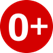 Взрослые – 100 рублей;школьники, студенты,пенсионеры – 50 рублей.Тел. 70-40-58Еmail: info@tiam-tula.ru Тел. 70-40-58Еmail: info@tiam-tula.ru 17 декабря2020 года14.00Онлайн мероприятие«Готовим дома»в рамках проекта «Мастерская»МБУК «Культурно-досуговое объединение»отдел «Архангельский»с. Архангельскоеhttps://vk.com/kdolenМБУК «Культурно-досуговое объединение»отдел «Архангельский»с. Архангельскоеhttps://vk.com/kdolen-Тел:77-33-13Еmail:tula-mbuk_kdo@tularegion.orТел:77-33-13Еmail:tula-mbuk_kdo@tularegion.or17 декабря 2020 года15:00Исторический час«Путешествие по Большой засечной черте»Модельная библиотека № 3им. В.Ф. Руднева(г. Тула, ул. Октябрьская,д. 201)Модельная библиотека № 3им. В.Ф. Руднева(г. Тула, ул. Октябрьская,д. 201)Вход свободныйТел:43-03-14Email:tbs_bibl3@tularegion.orgТел:43-03-14Email:tbs_bibl3@tularegion.org17 декабря 2020 года16:00Урок патриотизма«Нам земляки победу подарили» (к 79 – й годовщине обороны Тулы)Богучаровский библиотечный пунктЛенинский район, п. Октябрьский, 113Богучаровский библиотечный пунктЛенинский район, п. Октябрьский, 113Вход свободныйТел:72-67-74Email: tbs_bogucharovskijbp@tularegion.orgТел:72-67-74Email: tbs_bogucharovskijbp@tularegion.org17 декабря 2020 года 16.00Праздник двора, посвященный встрече Нового 2021 года г. Тула, ул. Советская, д. 2г. Тула, ул. Советская, д. 2Вход свободныйТел: 55-04-42Email: gkzmuk@tularegion.org Тел: 55-04-42Email: gkzmuk@tularegion.org 17 декабря 2020 года19:00Спектакль «Курица»МАУК «Театрально-концертный центр» г. Тула, пр-т Ленина,85, к. 1МАУК «Театрально-концертный центр» г. Тула, пр-т Ленина,85, к. 1250-400 р.Тел:71-67-68,71-67-33Email: info@teatrtula.ruТел:71-67-68,71-67-33Email: info@teatrtula.ru17 декабря 2020 года19:00Мастер-класс«Новогодний фонарик»МАУК «Театрально-концертный центр»https://vk.com/teatr_ermitazhМАУК «Театрально-концертный центр»https://vk.com/teatr_ermitazh-Тел:71-67-68,71-67-33Email: info@teatrtula.ruТел:71-67-68,71-67-33Email: info@teatrtula.ru18 декабря 2020 года10:00–19:00Выставка «Знаки восклицания, или Что происходит, когда рисуют дети». Экспозицию составили лучшие рисунки, эстампы и объекты, созданные участниками тульской арт-студии «Композиция» за восемь лет её существования. Выставка приурочена к новогодним праздникам.МБУК «Тульский историко-архитектурный музей»г. Тула, пр. Ленина, 25МБУК «Тульский историко-архитектурный музей»г. Тула, пр. Ленина, 25Взрослые – 100 рублей;школьники, студенты,пенсионеры – 50 рублей.Тел. 70-40-58Еmail: info@tiam-tula.ru Тел. 70-40-58Еmail: info@tiam-tula.ru 18 декабря 2020 года12.00Мастерская «Волшебные ручки» для детей.МАУК «Культурно-досуговая система»«Центр культуры и досуга»ул. Металлургов, д.22МАУК «Культурно-досуговая система»«Центр культуры и досуга»ул. Металлургов, д.22Вход свободныйТел:45-50-77,45-52-49Email:gkzmuk@tularegion.orgТел:45-50-77,45-52-49Email:gkzmuk@tularegion.org18 декабря 2020 года12.00«Учим песню вместе» Работа над многоголосьем песни «Через реченьку мосток». Видеоурок от руководителя народного хора «Вдохновение» Таубиной Е.А.МАУК «Культурно-досуговая система»https://vk.com/dk_khomyakovoМАУК «Культурно-досуговая система»https://vk.com/dk_khomyakovo-Тел:43-62-71Email:gkzmuk@tularegion.orgТел:43-62-71Email:gkzmuk@tularegion.org18 декабря 2020 года12.00Мастер-класс от народного мастера, руководителя студии изобразительного искусства «Радуга»МАУК «Культурно-досуговая система»Онлайнhttps://vk.com/kosogoretshttps://ok.ru/kosogoretshttps://www.youtube.com/channel/UC6exI6loA8adhKW98G8M1-g/videosМАУК «Культурно-досуговая система»Онлайнhttps://vk.com/kosogoretshttps://ok.ru/kosogoretshttps://www.youtube.com/channel/UC6exI6loA8adhKW98G8M1-g/videos-Тел:23-72-88, 23-69-60Email:kosogorec@tularegion.orgТел:23-72-88, 23-69-60Email:kosogorec@tularegion.org18 декабря 2020 года15:00Игровой обзор«Пресса на все интересы»Модельная библиотека №8(г. Тула, пос. Косая Гора,ул. Гагарина, 7)Модельная библиотека №8(г. Тула, пос. Косая Гора,ул. Гагарина, 7)Вход свободныйТел:23-03-75Email:tbs_bibl8@tularegion.orgТел:23-03-75Email:tbs_bibl8@tularegion.org18 декабря 2020 года15:30Новогодний огонёк-сюрприз«Новогодних звёзд сияние»Библиотечно-информационный комплекс(г. Тула, Красноармейский, пр., д.1)Библиотечно-информационный комплекс(г. Тула, Красноармейский, пр., д.1)Вход свободныйТел:55-49-47Email:tbs_bik@tularegion.orgТел:55-49-47Email:tbs_bik@tularegion.org18 декабря2020 года16.00Выставка-ярмаркановогодних сувениров и подарков ручной работы»«Новогодняя фантазия»МБУК «Культурно-досуговое объединение»филиал «Шатский»п. Шатск,ул. Садовая, д.1-аМБУК «Культурно-досуговое объединение»филиал «Шатский»п. Шатск,ул. Садовая, д.1-аВход свободныйТел:77-32-54Еmail:tula-mbuk_kdo@tularegion.orgТел:77-32-54Еmail:tula-mbuk_kdo@tularegion.org18 декабря 2020 года 16.30Выставка-конкурс«Сундучок новогодних сказок»в рамках проекта «Мастерская»МБУК «Культурно-досуговое объединение»отдел «Хрущевский»с. Хрущево, ул. Шкляра д.1аМБУК «Культурно-досуговое объединение»отдел «Хрущевский»с. Хрущево, ул. Шкляра д.1аВход свободныйТел:77-32-92Еmail:tula-mbuk_kdo@tularegion.orgТел:77-32-92Еmail:tula-mbuk_kdo@tularegion.org18 декабря2020 года17.00Мастер-класс«Игрушка на елку»в рамках проекта «Мастерская»МБУК «Культурно-досуговое объединение»отдел «Алешинский»с. Алешня, ул. Центральная, д. 35МБУК «Культурно-досуговое объединение»отдел «Алешинский»с. Алешня, ул. Центральная, д. 35Вход свободныйТел:77-33-14Еmail:tula-mbuk_kdo@tularegion.orgТел:77-33-14Еmail:tula-mbuk_kdo@tularegion.org18 декабря 2020 года17.00Новогодний концерт«Зимние фантазии»МБУК «Культурно-досуговое объединение»отдел «Хрущевский»с. Хрущево, ул. Шкляра д.1аМБУК «Культурно-досуговое объединение»отдел «Хрущевский»с. Хрущево, ул. Шкляра д.1аВход свободныйТел:77-32-92Еmail:tula-mbuk_kdo@tularegion.orgТел:77-32-92Еmail:tula-mbuk_kdo@tularegion.org18 декабря 2020 года 18.00Концертная программа«Новогодний серпантин»МБУК «Культурно-досуговое объединение»Филиал «Барсуковский»п. Барсуки,ул. Советская, д.16аМБУК «Культурно-досуговое объединение»Филиал «Барсуковский»п. Барсуки,ул. Советская, д.16аВход свободныйТел:77-32-92Еmail:tula-mbuk_kdo@tularegion.orgТел:77-32-92Еmail:tula-mbuk_kdo@tularegion.org18 декабря 2020 года19:00Концерт струнного ансамбля El ClassicМАУК «Театрально-концертный центр» г. Тула, пр-т Ленина,85, к. 1(арт-холл)МАУК «Театрально-концертный центр» г. Тула, пр-т Ленина,85, к. 1(арт-холл)200 р.Тел:71-67-68,71-67-33Email: info@teatrtula.ruТел:71-67-68,71-67-33Email: info@teatrtula.ru18 декабря 2020 года19:00Мастер-класс«Новогодний фонарик»МАУК «Театрально-концертный центр»https://vk.com/teatr_ermitazhМАУК «Театрально-концертный центр»https://vk.com/teatr_ermitazh-Тел:71-67-68,71-67-33Email: info@teatrtula.ruТел:71-67-68,71-67-33Email: info@teatrtula.ru19 декабря2020 года10.00Мастерская для родителей и детей«квАРТира»в рамках проекта «Мастерская»МБУК «Культурно – досуговое объединение»филиал «Культурно-спортивный комплекс»п. Ленинский,ул. Гагарина, д. 9МБУК «Культурно – досуговое объединение»филиал «Культурно-спортивный комплекс»п. Ленинский,ул. Гагарина, д. 9Вход свободныйТел:77-32-54Еmail:tula-mbuk_kdo@tularegion.orgТел:77-32-54Еmail:tula-mbuk_kdo@tularegion.org19 декабря 2020 года10:00–19:00Выставка «Знаки восклицания, или Что происходит, когда рисуют дети». Экспозицию составили лучшие рисунки, эстампы и объекты, созданные участниками тульской арт-студии «Композиция» за восемь лет её существования. Выставка приурочена к новогодним праздникам.МБУК «Тульский историко-архитектурный музей»г. Тула, пр. Ленина, 25МБУК «Тульский историко-архитектурный музей»г. Тула, пр. Ленина, 25Взрослые – 100 рублей;школьники, студенты,пенсионеры – 50 рублей.Тел. 70-40-58Еmail: info@tiam-tula.ru Тел. 70-40-58Еmail: info@tiam-tula.ru 19 декабря 2020 года11:00Спектакль «Морозко»МАУК «Театрально-концертный центр» г. Тула, пр-т Ленина,85, к. 1МАУК «Театрально-концертный центр» г. Тула, пр-т Ленина,85, к. 1150-300 р.Тел:71-67-68,71-67-33Email: info@teatrtula.ruТел:71-67-68,71-67-33Email: info@teatrtula.ru19 декабря2020 года11.00 Поздравительная акция «Новогодний десант Деда Мороза» п. Обидимо,  Комсомольская площадь п. Обидимо,  Комсомольская площадь Вход свободныйТел:72-54-55 Еmail: tula-mbuk_kdo@tularegion.org Тел:72-54-55 Еmail: tula-mbuk_kdo@tularegion.org 19 декабря2020 года11.00Поздравительная акция«Новогодний десант Деда Мороза»МБУК «Культурно-досуговое объединение» филиал «Концертный зал «Орион»отдел «Обидимский»п. Обидимо,  Комсомольская площадьМБУК «Культурно-досуговое объединение» филиал «Концертный зал «Орион»отдел «Обидимский»п. Обидимо,  Комсомольская площадьВход свободныйТел:72-54-55Еmail:tula-mbuk_kdo@tularegion.orgТел:72-54-55Еmail:tula-mbuk_kdo@tularegion.org19 декабря2020 года12.00Прибаутки и загадки от сестриц Снегурочек «Разгадайка»д. Коптево, д. 75д. Коптево, д. 75Вход свободныйТел:8- 903 -697 -19- 93 Еmail: tula-mbuk_kdo@tularegion.org Тел:8- 903 -697 -19- 93 Еmail: tula-mbuk_kdo@tularegion.org 19 декабря 2020 года12.00Развлекательно – познавательная программаМАУК «Культурно-досуговая система»Дом культуры «Южный»г. Тула, пос. Менделеевский, ул. М. Горького, д.13МАУК «Культурно-досуговая система»Дом культуры «Южный»г. Тула, пос. Менделеевский, ул. М. Горького, д.13Вход свободныйТел:33-08-11Email:gkzmuk@tularegion.orgТел:33-08-11Email:gkzmuk@tularegion.org19 декабря 2020 года12:00Мастер-класс«Интерьерная картина. Деревья»МАУК «Театрально-концертный центр»https://vk.com/teatr_ermitazhМАУК «Театрально-концертный центр»https://vk.com/teatr_ermitazh-Тел:71-67-68,71-67-33Email: info@teatrtula.ruТел:71-67-68,71-67-33Email: info@teatrtula.ru19 декабря2020 года12.00Творческая мастерская«Новогодняя перезагрузка»в рамках проекта «Мастерская»МБУК «Культурно – досуговое объединение»филиал «Плехановский»п. Плеханово,ул. Заводская, д.17а(фойе филиала)МБУК «Культурно – досуговое объединение»филиал «Плехановский»п. Плеханово,ул. Заводская, д.17а(фойе филиала)Вход свободныйТел:75-22-29Еmail:tula-mbuk_kdo@tularegion.orgТел:75-22-29Еmail:tula-mbuk_kdo@tularegion.org19 декабря 2020 года12:00Творческое чтение«Читаем сказку по ролям»Городская библиотека № 4(г. Тула, ул. Металлургов, д. 34)Городская библиотека № 4(г. Тула, ул. Металлургов, д. 34)Вход свободныйТел:45-52-02Email:tbs_bibl4@tularegion.orgТел:45-52-02Email:tbs_bibl4@tularegion.org19 декабря 2020 года12:00Мастер-класс«Новогодний гномик»МУК «Тульская библиотечная система»Ильинский библиотечный пунктvk.com/id373730273МУК «Тульская библиотечная система»Ильинский библиотечный пунктvk.com/id373730273-Email:tbs_ilinskijbp@tularegion.orgEmail:tbs_ilinskijbp@tularegion.org19 декабря 2020 года12.00«Ёлочная игрушка из яичной скорлупы» мастер класс от руководителя клубного формирования «Сказка своими руками» Тюриной И.В.МАУК «Культурно-досуговая система»https://vk.com/dk_khomyakovoМАУК «Культурно-досуговая система»https://vk.com/dk_khomyakovo-Тел:43-62-71Email:gkzmuk@tularegion.orgТел:43-62-71Email:gkzmuk@tularegion.org19 декабря 2020 года12.00Выставкадетских новогодних поделок«Зимняя сказка»МБУК «Культурно-досуговое объединение»отдел «Ильинский»п. Ильинка,ул. Центральная,д. 19А, корп.1МБУК «Культурно-досуговое объединение»отдел «Ильинский»п. Ильинка,ул. Центральная,д. 19А, корп.1Вход свободныйТел:77-33-16Еmail:tula-mbuk_kdo@tularegion.orgТел:77-33-16Еmail:tula-mbuk_kdo@tularegion.org19 декабря2020 года14.00Видео-урок по школе самообороны «Самооборона»в рамках проекта «В движении»МБУК «Культурно-досуговое объединение»филиал «Культурно-спортивныйhttps://vk.com/kdolenМБУК «Культурно-досуговое объединение»филиал «Культурно-спортивныйhttps://vk.com/kdolen-Тел:77-32-54Еmail:tula-mbuk_kdo@tularegion.orgТел:77-32-54Еmail:tula-mbuk_kdo@tularegion.org19 декабря 2020 года14.00Танцевальная программа «Волшебный каблучок»МБУК «Культурно – досуговое объединение»отдел «Сергиевский»п. Сергиевский,ул. Центральная, д.18МБУК «Культурно – досуговое объединение»отдел «Сергиевский»п. Сергиевский,ул. Центральная, д.18Вход свободныйТел:77-33-16Еmail:tula-mbuk_kdo@tularegion.orgТел:77-33-16Еmail:tula-mbuk_kdo@tularegion.org19 декабря2020 года14.30Новогодний флешмоб«Лепим, лепим ком большой»с. Федоровка, ул. Шоссейная, д.9с. Федоровка, ул. Шоссейная, д.9Вход свободныйТел:8- 929 -070 -60- 60 Еmail: tula-mbuk_kdo@tularegion.orgТел:8- 929 -070 -60- 60 Еmail: tula-mbuk_kdo@tularegion.org19 декабря 2021 года14.4515.5216.5017.56Тематический рейс тульского троллейбуса творчества «Субботняя улитка». Посвященная 79 годовщине Обороны ТулыМаршрут троллейбуса №1Маршрут троллейбуса №1Согласно ценам, установленным за проезд в общественном автотранспорте45-50-77,45-52-49gkzmuk@tularegion.org45-50-77,45-52-49gkzmuk@tularegion.org19 декабря 2020 года15.00OrionCinemaПоказ художественного фильма «Сестренка» Семейный.(Россия. 2019 год)МБУК «Культурно-досуговое объединение»филиал «Концертный зал «Орион»п. Ленинский, ул. Ленина, д.1МБУК «Культурно-досуговое объединение»филиал «Концертный зал «Орион»п. Ленинский, ул. Ленина, д.1Вход свободныйТел:72-54-55Еmail:tula-mbuk_kdo@tularegion.orgТел:72-54-55Еmail:tula-mbuk_kdo@tularegion.org19 декабря2020 года17.00Игровая программа«В гостях у Деда Мороза»в рамках проекта «Расти! Играй!»МБУК «Культурно – досуговое объединение»филиал «Культурно-спортивный комплекс»п. Ленинский,ул. Гагарина, д. 9МБУК «Культурно – досуговое объединение»филиал «Культурно-спортивный комплекс»п. Ленинский,ул. Гагарина, д. 9Вход свободныйТел:77-32-54Еmail:tula-mbuk_kdo@tularegion.orgТел:77-32-54Еmail:tula-mbuk_kdo@tularegion.org19 декабря 2020 года 17.00Мастер – класс по изготовлению новогодних поделок«Зимняя фантазия»в рамках проекта «Мастерская»МБУК «Культурно – досуговое объединение»отдел «Крутенский»д. Крутое, д.6аМБУК «Культурно – досуговое объединение»отдел «Крутенский»д. Крутое, д.6аВход свободныйТел:77-33-16Еmail:tula-mbuk_kdo@tularegion.orgТел:77-33-16Еmail:tula-mbuk_kdo@tularegion.org19 декабря 2020 года19:00Концерт струнного ансамбля El Classic«Новогодний фейерверк»МАУК «Театрально-концертный центр» г. Тула, пр-т Ленина,85, к. 1(арт-холл)МАУК «Театрально-концертный центр» г. Тула, пр-т Ленина,85, к. 1(арт-холл)200 р.Тел:71-67-68,71-67-33Email: info@teatrtula.ruТел:71-67-68,71-67-33Email: info@teatrtula.ru19 декабря 2020 года20.00Онлайн-проект«Театр приходит в гости».Спектакль «Денискины рассказы» по произведениям В. ДрагунскогоМАУК «Культурно-досуговая система»https://vk.com/mauk_gkz_tsckid_tulaМАУК «Культурно-досуговая система»https://vk.com/mauk_gkz_tsckid_tula-Тел:45-50-77,45-52-49Email:gkzmuk@tularegion.orgТел:45-50-77,45-52-49Email:gkzmuk@tularegion.org20 декабря2020 года10.30Показ художественного фильма «Байкальские каникулы-2»(А. Немчинова, А. Бурлов,О. Бутакова, 2017г., Россия)МБУК «Культурно-досуговое объединение»отдел «Алешинский»с. Алешня, ул. Центральная, д. 35МБУК «Культурно-досуговое объединение»отдел «Алешинский»с. Алешня, ул. Центральная, д. 35Вход свободныйТел:77-33-14Еmail:tula-mbuk_kdo@tularegion.orgТел:77-33-14Еmail:tula-mbuk_kdo@tularegion.org20 декабря 2020 года 11.00Новогоднее поздравление у елки «Здравствуй, Новый год!»c.Хрущево, ул. Совхозная д.27c.Хрущево, ул. Совхозная д.27Вход свободныйТел:77-32-92  Еmail: tula-mbuk_kdo@tularegion.org Тел:77-32-92  Еmail: tula-mbuk_kdo@tularegion.org 20 декабря 2020 года11:00–19:00Выставка «Знаки восклицания, или Что происходит, когда рисуют дети». Экспозицию составили лучшие рисунки, эстампы и объекты, созданные участниками тульской арт-студии «Композиция» за восемь лет её существования. Выставка приурочена к новогодним праздникам.МБУК «Тульский историко-архитектурный музей»г. Тула, пр. Ленина, 25МБУК «Тульский историко-архитектурный музей»г. Тула, пр. Ленина, 25Взрослые – 100 рублей;школьники, студенты,пенсионеры – 50 рублей.Тел. 70-40-58Еmail: info@tiam-tula.ru Тел. 70-40-58Еmail: info@tiam-tula.ru 20 декабря 2020 года12.00Творческий мастер-классМАУК «Культурно-досуговая система»Дом культуры«Южный» г. Тула, пос. Менделеевский, ул. М. Горького, д.13МАУК «Культурно-досуговая система»Дом культуры«Южный» г. Тула, пос. Менделеевский, ул. М. Горького, д.13Вход свободныйТел:33-08-11Email:gkzmuk@tularegion.orgТел:33-08-11Email:gkzmuk@tularegion.org20 декабря 2020 года12.00Спортивно-игровая программа«Зимние олимпийские игры»в рамках проекта «Расти! Играй!»МБУК «Культурно-досуговое объединение»отдел «Хрущевский»с. Хрущево, ул. Шкляра д.1аМБУК «Культурно-досуговое объединение»отдел «Хрущевский»с. Хрущево, ул. Шкляра д.1аВход свободныйТел:77-32-92Еmail:tula-mbuk_kdo@tularegion.orgТел:77-32-92Еmail:tula-mbuk_kdo@tularegion.org20 декабря 2020 года12.00Кинопоказ фильма-сказки «Огонь, вода и медные трубы» 1967г.МАУК «Культурно-досуговая система»«Центр культуры и досуга»ул. Металлургов, д.22МАУК «Культурно-досуговая система»«Центр культуры и досуга»ул. Металлургов, д.22Вход свободныйТел:45-50-77,45-52-49Email:gkzmuk@tularegion.orgТел:45-50-77,45-52-49Email:gkzmuk@tularegion.org20 декабря 2020 года12.00Концерт студии фигурного катания на коньках «Пируэт», посвящённый 75-летию Победы в ВОВ «Бал Победы» (младшие группы)МАУК «Культурно-досуговая система» «Дом культуры и досуга» Щегловская засека, 34; Ледовый залМАУК «Культурно-досуговая система» «Дом культуры и досуга» Щегловская засека, 34; Ледовый залВход свободныйТел:41-27-42Email:gkzmuk@tularegion.orgТел:41-27-42Email:gkzmuk@tularegion.org20 декабря 2020 года12.30Музыкальная игра от Деда Мороза «SNOWтанец» с. Алешня, ул. Центральная, д. 35с. Алешня, ул. Центральная, д. 35Вход свободныйТел: 8-903-036-82-13 Еmail: tula-mbuk_kdo@tularegion.orgТел: 8-903-036-82-13 Еmail: tula-mbuk_kdo@tularegion.org20 декабря2020 года15.00Онлайн мастер-класспо изготовлению настольной елкииз природного материала«NeЗеленая красавица»в рамках проекта «Мастерская»МБУК «Культурно-досуговое объединение»филиал «Культурно-спортивныйhttps://vk.com/kdolenМБУК «Культурно-досуговое объединение»филиал «Культурно-спортивныйhttps://vk.com/kdolen-Тел:77-32-54Еmail:tula-mbuk_kdo@tularegion.orgТел:77-32-54Еmail:tula-mbuk_kdo@tularegion.org20 декабря 2020 года15.00 Новогодний мастер-класс в онлайн формате:- «Мухомор на удачу» (ёлочная игрушка из ваты изготовленная по старинным технологиям)ютуб-канал  МБУК «Тульский историко-архитектурный музей»https://www.youtube.com/channel/UCYZ2aAUAgwd9nMxv2RUjaaA ютуб-канал  МБУК «Тульский историко-архитектурный музей»https://www.youtube.com/channel/UCYZ2aAUAgwd9nMxv2RUjaaA -Тел. 70-40-58       31-26-61Еmail: info@tiam-tula.ru Тел. 70-40-58       31-26-61Еmail: info@tiam-tula.ru 20 декабря 2020 года17:00Концерт кроссовер-ансамбля Red Sparrow BandМАУК «Театрально-концертный центр» г. Тула, пр-т Ленина,85, к. 1(арт-холл)МАУК «Театрально-концертный центр» г. Тула, пр-т Ленина,85, к. 1(арт-холл)200 р.Тел:71-67-68,71-67-33Email: info@teatrtula.ruТел:71-67-68,71-67-33Email: info@teatrtula.ru21 декабря – 25 декабря2020 года 11.00-18.00Фото – сессия«Зимняя сказка»в рамках проекта «Все свои»МБУК «Культурно-досуговое объединение»отдел «Торховский»п. Торхово,ул. Центральная, д. 24МБУК «Культурно-досуговое объединение»отдел «Торховский»п. Торхово,ул. Центральная, д. 24ВходсвободныйТел:77-33-15Еmail:tula-mbuk_kdo@tularegion.orgТел:77-33-15Еmail:tula-mbuk_kdo@tularegion.org21 декабря 2020 года12.00Видеоурок «Музыкальная массажная игра «Ладошка»МАУК «Культурно-досуговая система» https://vk.com/dk_khomyakovoМАУК «Культурно-досуговая система» https://vk.com/dk_khomyakovo-Тел:43-62-71Email:gkzmuk@tularegion.orgТел:43-62-71Email:gkzmuk@tularegion.org21 декабря2020 года12.00Мастер – класс«Новогодний сюрприз»в рамках проекта«Мастерская»МБУК «Культурно-досуговое объединение»отдел «Рождественский»п. Рождественский,ул.40 лет Октября, д1МБУК «Культурно-досуговое объединение»отдел «Рождественский»п. Рождественский,ул.40 лет Октября, д1ВходсвободныйТел:77-33-30Еmail:tula-mbuk_kdo@tularegion.orgТел:77-33-30Еmail:tula-mbuk_kdo@tularegion.org21 декабря 2020 года13:30Выставка-гирлянда«Зимы прекрасные мотивы»Городская библиотека № 22(г. Тула, ул. Бондаренко, д. 11)Городская библиотека № 22(г. Тула, ул. Бондаренко, д. 11)Вход свободныйТел.: 48-56-76
Email: tbs_bibl22@tularegion.orgТел.: 48-56-76
Email: tbs_bibl22@tularegion.org21 декабря 2020 года16.00Интерактивная программа«Веселые забавы»пос. Рождественский,ул.40лет Октября, д.1пос. Рождественский,ул.40лет Октября, д.1Вход свободныйТел:77-33-30 Еmail: tula-mbuk_kdo@tularegion.orgТел:77-33-30 Еmail: tula-mbuk_kdo@tularegion.org21 декабря 2020 года17.00Танцевальный флешмоб«Забавы у новогодней елочки»пос. ВНИИКОП(детская площадка)пос. ВНИИКОП(детская площадка)Вход свободныйТел:72-68-34 Еmail: tula-mbuk_kdo@tularegion.orgТел:72-68-34 Еmail: tula-mbuk_kdo@tularegion.org22 декабря 2020 года Подведение итогов Конкурсана лучшее украшение кабинета «Новогоднее настроение»МБУДО «Зареченская детская школа искусств»https://vk.com/club169008843 МБУДО «Зареченская детская школа искусств»https://vk.com/club169008843 -zdshi@tularegion.org zdshi@tularegion.org 22 декабря -31 декабря 2020 года10.00-19.00Выставка творчества«Новогодние поделки»в рамках проекта «Мастерская»МБУК «Культурно-досуговое объединение»отдел «Архангельский»с. Архангельскоеул. Промышленная, д.2МБУК «Культурно-досуговое объединение»отдел «Архангельский»с. Архангельскоеул. Промышленная, д.2Вход свободныйТел:77-33-13Еmail:tula-mbuk_kdo@tularegion.orgТел:77-33-13Еmail:tula-mbuk_kdo@tularegion.org22 декабря2020 года10.00Видеоролик«Праздник глазами детей»в рамках проекта «Традиции большой страны»МБУК «Культурно-досуговое объединение»филиал «Шатский»https://vk.com/kdolenМБУК «Культурно-досуговое объединение»филиал «Шатский»https://vk.com/kdolen-Тел:77-32-54Еmail:tula-mbuk_kdo@tularegion.orgТел:77-32-54Еmail:tula-mbuk_kdo@tularegion.org22 декабря 2020 года 12:00Мастер-класс по изготовлению снежинки«Хоровод снеговиков»Модельная библиотека №3 им. В.Ф. Рудневаvk.com/biblos3Модельная библиотека №3 им. В.Ф. Рудневаvk.com/biblos3-Тел.: 43-03-14Email: tbs_bibl3@tularegion.orgТел.: 43-03-14Email: tbs_bibl3@tularegion.org22декабря 2020 года12.00Интерактивная программа«Новогоднее настроение»пос. Торхово, ул. Центральная (детская площадка)пос. Торхово, ул. Центральная (детская площадка)Вход свободныйТел:77-33-15 Еmail: tula-mbuk_kdo@tularegion.orgТел:77-33-15 Еmail: tula-mbuk_kdo@tularegion.org22 декабря 2020 года13:00Видеообзор интерактивного комментированного изданияЛ. Кэрролл «Алиса в Зазеркалье»Библиотечно-информационный комплексvk.com/public196941062Библиотечно-информационный комплексvk.com/public196941062-Тел:55-49-47Email:tbs_bik@tularegion.orgТел:55-49-47Email:tbs_bik@tularegion.org22 декабря 2020 года14.00«Новогодняя мастерская» для людей с ОВЗМАУК «Культурно-досуговая система»Центр творчества  «Октябрьский»ул. Октябрьская, 95 БМАУК «Культурно-досуговая система»Центр творчества  «Октябрьский»ул. Октябрьская, 95 Б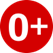 Вход свободныйТел:55-04-42gkzmuk@tularegion.orgТел:55-04-42gkzmuk@tularegion.org22декабря 2020 года14.00Игровой флешмоб«Танцуй вместе с нами»с. Архангельское(детская площадка)с. Архангельское(детская площадка)Вход свободныйТел:77-33-13 Еmail: tula-mbuk_kdo@tularegion.orgТел:77-33-13 Еmail: tula-mbuk_kdo@tularegion.org22 декабря 2020 года17.00Праздник двора, посвященный встрече Нового 2021 годаг. Тула, ул. Металлургов, д.22г. Тула, ул. Металлургов, д.22Вход свободныйТел: 55-04-42gkzmuk@tularegion.org Тел: 55-04-42gkzmuk@tularegion.org 22 декабря2020 года18.30Конкурс детского творчествана лучший рисунок«Зимняя мечта»в рамках проекта «Мастерская»МБУК «Культурно – досуговое объединение»филиал «Плехановский»п. Плеханово,ул. Заводская, д.17а(фойе филиала)МБУК «Культурно – досуговое объединение»филиал «Плехановский»п. Плеханово,ул. Заводская, д.17а(фойе филиала)Вход свободныйТел:75-22-29Еmail:tula-mbuk_kdo@tularegion.orgТел:75-22-29Еmail:tula-mbuk_kdo@tularegion.org22 декабря2020 года19.00Видео репортаж«Как раскрасить Новый год»МБУК «Культурно – досуговое объединение»филиал «Плехановский»https://vk.com/kdolenМБУК «Культурно – досуговое объединение»филиал «Плехановский»https://vk.com/kdolen-Тел:75-22-29Еmail:tula-mbuk_kdo@tularegion.orgТел:75-22-29Еmail:tula-mbuk_kdo@tularegion.org22 декабря 2020 года19:00Мастер-класс«Новогодний фонарик»МАУК «Театрально-концертный центр»https://vk.com/teatr_ermitazhМАУК «Театрально-концертный центр»https://vk.com/teatr_ermitazh-Тел:71-67-68,71-67-33Email: info@teatrtula.ruТел:71-67-68,71-67-33Email: info@teatrtula.ru23 декабря 2020 года10:00–19:00Выставка «Знаки восклицания, или Что происходит, когда рисуют дети». Экспозицию составили лучшие рисунки, эстампы и объекты, созданные участниками тульской арт-студии «Композиция» за восемь лет её существования. Выставка приурочена к новогодним праздникам.МБУК «Тульский историко-архитектурный музей»г. Тула, пр. Ленина, 25МБУК «Тульский историко-архитектурный музей»г. Тула, пр. Ленина, 25Взрослые – 100 рублей;школьники, студенты,пенсионеры – 50 рублей.Тел. 70-40-58Еmail: info@tiam-tula.ru Тел. 70-40-58Еmail: info@tiam-tula.ru 23 декабря 2020 года  10.00 до 17.00Мастер-классы по изготовлению праздничного саше из природных наполнителей.Мастер-классы по изготовлению новогоднего сувенира из природных материалов с зимним сюжетом: - роспись на спиле дерева; - декупаж на спиле дереваФилиал МБУК «ТИАМ» «Усадьба А.С. Хомякова» (Ленинский р-н, пос. Октябрьский, д.1)Филиал МБУК «ТИАМ» «Усадьба А.С. Хомякова» (Ленинский р-н, пос. Октябрьский, д.1)Группы по 5 чел. по предварительной записи.Входной билет на мастер-класс (включая посещение действующих выставок):Взрослые – 200 рублей;Школьники, студенты, пенсионеры – 100 рублей.Тел: 72-67-41Еmail: info@tiam-tula.ruТел: 72-67-41Еmail: info@tiam-tula.ru23 декабря 2020 года11:00Мастер-классПоделка «Елочка»МУК «Тульская библиотечная система» Детская библиотека №11vk.com/public195856981МУК «Тульская библиотечная система» Детская библиотека №11vk.com/public195856981-Тел:21-51-50Email:  tbs_bibl11@tularegion.orgТел:21-51-50Email:  tbs_bibl11@tularegion.org23 декабря 2020 года11:30Театрализованный праздник«Новогодний хоровод ждали дети  целый год»Городская библиотека № 18(г. Тула, Скуратовский м-н, 1)Городская библиотека № 18(г. Тула, Скуратовский м-н, 1)Вход свободныйТел:31-33-46Email:tbs_bibl18@tularegion.orgТел:31-33-46Email:tbs_bibl18@tularegion.org23 декабря 2020 года12.00«Основы Русского танца». Видеоурок от руководителя хореографического коллектива «Искорки» Сидориной Л.А.МАУК «Культурно-досуговая система» https://vk.com/dk_khomyakovoМАУК «Культурно-досуговая система» https://vk.com/dk_khomyakovo-Тел:43-62-71Email:gkzmuk@tularegion.orgТел:43-62-71Email:gkzmuk@tularegion.org23 декабря 2020 года12.00Новогоднее представлениедля детей«Новогодние приключения Алладина»в рамках проекта«Все свои»МБУК «Культурно-досуговое объединение»филиал «Концертный зал «Орион»п. Ленинский, ул. Ленина, д.1МБУК «Культурно-досуговое объединение»филиал «Концертный зал «Орион»п. Ленинский, ул. Ленина, д.1Вход свободныйТел:72-54-55Еmail:tula-mbuk_kdo@tularegion.orgТел:72-54-55Еmail:tula-mbuk_kdo@tularegion.org23 декабря2020 года14.00Онлайн – конкурс новогоднего рисунка«Зима-чародейка»в рамках проекта «Расти! Играй!»МБУК «Культурно-досуговое объединение»отдел «Рождественский»https://vk.com/kdolenМБУК «Культурно-досуговое объединение»отдел «Рождественский»https://vk.com/kdolen-Тел:77-33-30Еmail:tula-mbuk_kdo@tularegion.orgТел:77-33-30Еmail:tula-mbuk_kdo@tularegion.org23 декабря 2020 года14:00Час интересных сообщений«Большое новогоднее путешествие»Городская библиотека № 22vk.com/22library22Городская библиотека № 22vk.com/22library22-Тел.: 48-56-76
Email: tbs_bibl22@tularegion.orgТел.: 48-56-76
Email: tbs_bibl22@tularegion.org23 декабря2020 года15.00Новогодний праздник«Лучший праздник – Новый год!»МБУК «Культурно-досуговое объединение»Отдел «Иншинский»п. Иншинский, д.22МБУК «Культурно-досуговое объединение»Отдел «Иншинский»п. Иншинский, д.22Входпо предварительной записиТел:72-25-03Еmail:tula-mbuk_kdo@tularegion.orgТел:72-25-03Еmail:tula-mbuk_kdo@tularegion.org23 декабря 2020 года15.00Фотозона«Зимняя сказка»(бесконтактная фотолокация)п. Шатск,ул. Садовая, д.1п. Шатск,ул. Садовая, д.1Вход свободныйТел: 8-903-036-82-13 Еmail: tula-mbuk_kdo@tularegion.orgТел: 8-903-036-82-13 Еmail: tula-mbuk_kdo@tularegion.org23 декабря2020 года15.00	 Онлайн викторина«Тула город герой»,посвященная празднованию 79-ой годовщины Обороны г. Тулы в ВОВв рамках проекта  «Все свои»МБУК «Культурно-досуговое объединение»Филиал «Плехановский»https://vk.com/kdolen  	МБУК «Культурно-досуговое объединение»Филиал «Плехановский»https://vk.com/kdolen  	-Тел:77-22-29Еmail:tula-mbuk_kdo@tularegion.org Тел:77-22-29Еmail:tula-mbuk_kdo@tularegion.org 23 декабря 2020 годас 15.00Мастер-класс «Новогодние игрушки» в формате видеоурока  МБУДО «Детская школа искусств № 6»ул. Прокудина, д.2, корп.1https://vk.com/moydoddshi_6 МБУДО «Детская школа искусств № 6»ул. Прокудина, д.2, корп.1https://vk.com/moydoddshi_6 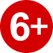 -Тел.39-06-26Email:tuladshi_6@tularegion.org Тел.39-06-26Email:tuladshi_6@tularegion.org 23 декабря 2020 года18.00Праздник двора, посвященный встрече Нового 2021 годапос. Менделеевский, ул. Ленина, д. 16пос. Менделеевский, ул. Ленина, д. 16Вход свободныйТел: 55-04-42gkzmuk@tularegion.org Тел: 55-04-42gkzmuk@tularegion.org 23 декабря 2020 года19.00Праздник двора, посвященный встрече Нового 2021 годапос. Косая Гора, ул. Гагарина, д. 2пос. Косая Гора, ул. Гагарина, д. 2Вход свободныйТел:55-04-42gkzmuk@tularegion.org Тел:55-04-42gkzmuk@tularegion.org 24 декабря 2020 года10:00–19:00Выставка «Знаки восклицания, или Что происходит, когда рисуют дети». Экспозицию составили лучшие рисунки, эстампы и объекты, созданные участниками тульской арт-студии «Композиция» за восемь лет её существования. Выставка приурочена к новогодним праздникам.МБУК «Тульский историко-архитектурный музей»г. Тула, пр. Ленина, 25МБУК «Тульский историко-архитектурный музей»г. Тула, пр. Ленина, 25Взрослые – 100 рублей;школьники, студенты,пенсионеры – 50 рублей.Тел. 70-40-58Еmail: info@tiam-tula.ru Тел. 70-40-58Еmail: info@tiam-tula.ru 24 декабря 2020 года  10.00 до 17.00Мастер-классы по изготовлению праздничного саше из природных наполнителей.Мастер-классы по изготовлению новогоднего сувенира из природных материалов с зимним сюжетом: - роспись на спиле дерева; - декупаж на спиле дереваФилиал МБУК «ТИАМ» «Усадьба А.С. Хомякова» (Ленинский р-н, пос. Октябрьский, д.1)Филиал МБУК «ТИАМ» «Усадьба А.С. Хомякова» (Ленинский р-н, пос. Октябрьский, д.1)Группы по 5 чел. по предварительной записи.Входной билет на мастер-класс (включая посещение действующих выставок):Взрослые – 200 рублей;Школьники, студенты, пенсионеры – 100 рублей.Тел: 72-67-41Еmail: info@tiam-tula.ruТел: 72-67-41Еmail: info@tiam-tula.ru24 декабря 2020 года11:00Приглашение к чтению «Откройте книгу Николая Гоголя»Городская библиотека №21vk.com/biblfil21Городская библиотека №21vk.com/biblfil21-Тел:31-49-41Email:  tbs_bibl21@tularegion.orgТел:31-49-41Email:  tbs_bibl21@tularegion.org24 декабря2020 года11.00 Поздравительная акция «Новогодний десант Деда Мороза» п. Ленинский, ул. Ленина, д.1 п. Ленинский, ул. Ленина, д.1 Вход свободныйТел:72-54-55 Еmail: tula-mbuk_kdo@tularegion.org Тел:72-54-55 Еmail: tula-mbuk_kdo@tularegion.org 24 декабря 2020 года11:00Виртуальная выставка«Прочти новогоднюю сказку»Модельная библиотека №1vk.com/public195832935Модельная библиотека №1vk.com/public195832935-Тел:37-10-91Email: tbs_bibl1@tularegion.orgТел:37-10-91Email: tbs_bibl1@tularegion.org24 декабря2020 года11.00Поздравительная акция«Новогодний десант Деда Мороза»МБУК «Культурно-досуговое объединение»филиал «Концертный зал «Орион»п. Ленинский, ул. Ленина, д.1МБУК «Культурно-досуговое объединение»филиал «Концертный зал «Орион»п. Ленинский, ул. Ленина, д.1Вход свободныйТел:72-54-55Еmail:tula-mbuk_kdo@tularegion.orgТел:72-54-55Еmail:tula-mbuk_kdo@tularegion.org24 декабря 2020 года14.00«Новогодняя мастерская» для людей с ОВЗМАУК «Культурно-досуговая система»Центр творчества  «Октябрьский»ул. Октябрьская, 95 БМАУК «Культурно-досуговая система»Центр творчества  «Октябрьский»ул. Октябрьская, 95 БВход свободный55-04-42gkzmuk@tularegion.org55-04-42gkzmuk@tularegion.org24 декабря 2020года17.00Театрализованное представление«Новогоднее путешествие»в рамках проекта«Расти! Играй!»МБУК «Культурно – досуговое объединение»Отдел «Зайцевский»с. Зайцево, ул. Новая, д.1МБУК «Культурно – досуговое объединение»Отдел «Зайцевский»с. Зайцево, ул. Новая, д.1ВходсвободныйТел:72-43-24Еmail:tula-mbuk_kdo@tularegion.orgТел:72-43-24Еmail:tula-mbuk_kdo@tularegion.org24 декабря2020 года17.00Новогодний музыкальный интерактивный спектакль«Приключения в Зазеркалье»МБУК «Культурно-досуговое объединение»Филиал «Богучаровский»п. Октябрьский д.113МБУК «Культурно-досуговое объединение»Филиал «Богучаровский»п. Октябрьский д.113Вход свободныйТел:72-68-34Еmail:tula-mbuk_kdo@tularegion.orgТел:72-68-34Еmail:tula-mbuk_kdo@tularegion.org24 декабря2020 года17.00Онлайн мастер-класспо изготовлению настольной игры «Безопасность на дорогах»в рамках проекта «Расти! Играй!»МБУК «Культурно – досуговое объединение»филиал «Культурно-спортивныйhttps://vk.com/kdolenМБУК «Культурно – досуговое объединение»филиал «Культурно-спортивныйhttps://vk.com/kdolen-Тел:77-32-54Еmail:tula-mbuk_kdo@tularegion.orgТел:77-32-54Еmail:tula-mbuk_kdo@tularegion.org24 декабря 2020 года 18.00Новогодний концерт«Новогоднее настроение»в рамках проекта  «Все свои»МБУК «Культурно-досуговое объединение»отдел «Обидимский»п. Обидимо, ул. Школьная,  д.4МБУК «Культурно-досуговое объединение»отдел «Обидимский»п. Обидимо, ул. Школьная,  д.4Вход свободныйТел:72-02-15Еmail:tula-mbuk_kdo@tularegion.orgТел:72-02-15Еmail:tula-mbuk_kdo@tularegion.org24 декабря 2020 года18.00Новогодний концерт«Зимние сны»	МБУДО «Детская школа искусств №1» https://vk.com/dshi1tula https://vk.com/club193492092 МБУДО «Детская школа искусств №1» https://vk.com/dshi1tula https://vk.com/club193492092 -Эл.почта: tuladshi1@tularegion.org Тел.:(4872) 45-23-64Эл.почта: tuladshi1@tularegion.org Тел.:(4872) 45-23-6424 декабря 2020 года19:00Мастер-класс«Новогодний фонарик»МАУК «Театрально-концертный центр»https://vk.com/teatr_ermitazhМАУК «Театрально-концертный центр»https://vk.com/teatr_ermitazh-Тел:71-67-68,71-67-33Email: info@teatrtula.ruТел:71-67-68,71-67-33Email: info@teatrtula.ru25 декабря 2020 годаПодведение итогов Конкурса «Новогодняя игрушка своими руками для школьной Ёлочки»МБУДО «Зареченская детская школа искусств»https://vk.com/club169008843 МБУДО «Зареченская детская школа искусств»https://vk.com/club169008843 -zdshi@tularegion.org zdshi@tularegion.org 25 декабря 2020 года – 10 января 2021 годаОнлайн-каникулы: «Всем зимою холодно, в дом бежим скорее, прибежали - время не теряем»МБУДО «детская художественная школа им. В.Д. Поленова» https://xn--d1a1akm.xn--p1ai/admin/index.php?page=arcevent&id=85 
 МБУДО «детская художественная школа им. В.Д. Поленова» https://xn--d1a1akm.xn--p1ai/admin/index.php?page=arcevent&id=85 
 -master@polenov-artschool.ru master@polenov-artschool.ru 25 декабря 2020 года10:00–19:00Выставка «Знаки восклицания, или Что происходит, когда рисуют дети». Экспозицию составили лучшие рисунки, эстампы и объекты, созданные участниками тульской арт-студии «Композиция» за восемь лет её существования. Выставка приурочена к новогодним праздникам.МБУК «Тульский историко-архитектурный музей»г. Тула, пр. Ленина, 25МБУК «Тульский историко-архитектурный музей»г. Тула, пр. Ленина, 25Взрослые – 100 рублей;школьники, студенты,пенсионеры – 50 рублей.Тел. 70-40-58Еmail: info@tiam-tula.ru Тел. 70-40-58Еmail: info@tiam-tula.ru 25 декабря 2020 года10.00Новогодний спектакль«Снеговик-почтовик»МАУК «Культурно-досуговая система»Дом культуры «Южный»г. Тула, пос. Менделеевский, ул. М. Горького, д.13МАУК «Культурно-досуговая система»Дом культуры «Южный»г. Тула, пос. Менделеевский, ул. М. Горького, д.13150 р.Тел:33-08-11Email:gkzmuk@tularegion.orgТел:33-08-11Email:gkzmuk@tularegion.org25 декабря 2020 года  10.00 до 17.00Мастер-классы по изготовлению праздничного саше из природных наполнителей.Мастер-классы по изготовлению новогоднего сувенира из природных материалов с зимним сюжетом: - роспись на спиле дерева; - декупаж на спиле дереваФилиал МБУК «ТИАМ» «Усадьба А.С. Хомякова» (Ленинский р-н, пос. Октябрьский, д.1)Филиал МБУК «ТИАМ» «Усадьба А.С. Хомякова» (Ленинский р-н, пос. Октябрьский, д.1)Группы по 5 чел. по предварительной записи.Входной билет на мастер-класс (включая посещение действующих выставок):Взрослые – 200 рублей;Школьники, студенты, пенсионеры – 100 рублей.Тел: 72-67-41Еmail: info@tiam-tula.ruТел: 72-67-41Еmail: info@tiam-tula.ru25 декабря 2020 года12.00Новогодний спектакль«Снеговик-почтовик»МАУК «Культурно-досуговая система»Дом культуры «Южный»г. Тула, пос. Менделеевский, ул. М. Горького, д.13МАУК «Культурно-досуговая система»Дом культуры «Южный»г. Тула, пос. Менделеевский, ул. М. Горького, д.13150 р.Тел:33-08-11Email:gkzmuk@tularegion.orgТел:33-08-11Email:gkzmuk@tularegion.org25 декабря 2020 года12.00«Разбор текста» Мастер класс по актёрскому мастерству от руководителя театральной студии «Первый шаг» Григоряна В.Г.МАУК «Культурно-досуговая система»https://vk.com/dk_khomyakovoМАУК «Культурно-досуговая система»https://vk.com/dk_khomyakovo-Тел:43-62-71Email:gkzmuk@tularegion.orgТел:43-62-71Email:gkzmuk@tularegion.org25 декабря 2020 года12.00Мастерская «Волшебные ручки» для детей.МАУК «Культурно-досуговая система»«Центр культуры и досуга»ул. Металлургов, д.22МАУК «Культурно-досуговая система»«Центр культуры и досуга»ул. Металлургов, д.22Вход свободныйТел:45-50-77,45-52-49Email:gkzmuk@tularegion.orgТел:45-50-77,45-52-49Email:gkzmuk@tularegion.org25 декабря 2020 года 12:00Мастер-класс«Ёлочная игрушка своими руками»Модельная библиотека №14vk.com/public85392403Модельная библиотека №14vk.com/public85392403-Тел:40-70-00Email: tbs_bibl14@tularegion.orgТел:40-70-00Email: tbs_bibl14@tularegion.org25 декабря 2020 года15:00Новогодний мастер-класс «Волшебные снежинки»Городская библиотека № 16(г. Тула, п. Менделеевский,ул. Ленина, д. 18)Городская библиотека № 16(г. Тула, п. Менделеевский,ул. Ленина, д. 18)Вход свободныйТел:33-00-70Email.: tbs_bibl16@tularegion.orgТел:33-00-70Email.: tbs_bibl16@tularegion.org25 декабря 2020 года16.30Новогодний мастер-класс «Мастерская Снегурочки»МАУК «Культурно-досуговая система»Центр творчества  «Октябрьский»ул. Октябрьская, 95 БМАУК «Культурно-досуговая система»Центр творчества  «Октябрьский»ул. Октябрьская, 95 БВход по пригласительным билетам55-04-42gkzmuk@tularegion.org55-04-42gkzmuk@tularegion.org25 декабря2020 года17.00Новогодняя программа«Моменты уходящего года»в рамках проекта «Все свои»МБУК «Культурно – досуговое объединение»филиал «Плехановский»п. Плеханово,ул. Заводская, д.17а(зрительный зал)МБУК «Культурно – досуговое объединение»филиал «Плехановский»п. Плеханово,ул. Заводская, д.17а(зрительный зал)50 руб.Тел:75-22-29Еmail:tula-mbuk_kdo@tularegion.orgТел:75-22-29Еmail:tula-mbuk_kdo@tularegion.org25 декабря    2020 года17.00Праздничное новогоднее поздравление от Деда Мороза и Снегурочки«Скоро Новый год»п. Ильинка, ул. Центральная, д.19а, корп.1п. Ильинка, ул. Центральная, д.19а, корп.1Вход свободныйТел:8-953-436-54-30 Еmail: tula-mbuk_kdo@tularegion.org Тел:8-953-436-54-30 Еmail: tula-mbuk_kdo@tularegion.org 25 декабря2020 года17.00Онлайн караоке – вечер«Почувствуй себя звездой»в рамках проекта «Все свои»МБУК «Культурно – досуговое объединение»отдел «Крутенский»https://vk.com/kdolenМБУК «Культурно – досуговое объединение»отдел «Крутенский»https://vk.com/kdolen-Тел:77-33-16Еmail:tula-mbuk_kdo@tularegion.orgТел:77-33-16Еmail:tula-mbuk_kdo@tularegion.org25 декабря 2020 года 17.00Театрализованное представление«Приключения в новогодней сказке»в рамках проекта «Расти! Играй!»МБУК «Культурно-досуговое объединение»отдел «Торховский»п. Торхово,ул. Центральная, д. 24МБУК «Культурно-досуговое объединение»отдел «Торховский»п. Торхово,ул. Центральная, д. 24ВходсвободныйТел:77-33-15Еmail:tula-mbuk_kdo@tularegion.orgТел:77-33-15Еmail:tula-mbuk_kdo@tularegion.org25 декабря2020 года17.30Театрализованное представление«Новогоднее настроение»в рамках проекта «Расти! Играй!»МБУК «Культурно-досуговое объединение»отдел «Архангельский»с. Архангельскоеул. Промышленная, д.2МБУК «Культурно-досуговое объединение»отдел «Архангельский»с. Архангельскоеул. Промышленная, д.2Вход свободныйТел:77-33-13Еmail:tula-mbuk_kdo@tularegion.orТел:77-33-13Еmail:tula-mbuk_kdo@tularegion.or25 декабря 2020 года18.00Праздничный новогодний концерт«Музыкальный снегопад»в рамках проекта«Все свои»МБУК «Культурно-досуговое объединение»филиал «Концертный зал «Орион»п. Ленинский, ул. Ленина д.1МБУК «Культурно-досуговое объединение»филиал «Концертный зал «Орион»п. Ленинский, ул. Ленина д.1Вход свободныйТел:72-54-55Еmail:tula-mbuk_kdo@tularegion.orgТел:72-54-55Еmail:tula-mbuk_kdo@tularegion.org25 декабря2020 года18.30Новогодний огонек«Когда все верят в чудеса»в рамках проекта «Все свои»МБУК «Культурно – досуговое объединение»филиал «Культурно-спортивный комплекс»п. Ленинский,ул. Гагарина, д. 9МБУК «Культурно – досуговое объединение»филиал «Культурно-спортивный комплекс»п. Ленинский,ул. Гагарина, д. 9Вход по предварительной записиТел:77-32-54Еmail:tula-mbuk_kdo@tularegion.orgТел:77-32-54Еmail:tula-mbuk_kdo@tularegion.org25 декабря2020года19.00Новогодний вечер отдыха «Волшебство новогодних огней!»МБУК «Культурно – досуговое объединение»Филиал «Рассветский»п. Рассвет, д.35МБУК «Культурно – досуговое объединение»Филиал «Рассветский»п. Рассвет, д.35Входпо предварительной записиТел:72-35-81Еmail:tula-mbuk_kdo@tularegion.orgТел:72-35-81Еmail:tula-mbuk_kdo@tularegion.org25 декабря    2020 года19.00Танцевальный флешмоб«Зима-стайл»п. Иншинский, д.22п. Иншинский, д.22Вход свободныйТел:72-25-03 Еmail: tula-mbuk_kdo@tularegion.orgТел:72-25-03 Еmail: tula-mbuk_kdo@tularegion.org25 декабря 2020 года 20.00Товарищеская встречапо баскетболу(по итогам года)в рамках проекта «В движении»МБУК «Культурно-досуговое объединение»отдел «Барсуковский»п. Барсуки, ул. Ленина, 12МБУК «Культурно-досуговое объединение»отдел «Барсуковский»п. Барсуки, ул. Ленина, 12Вход свободныйТел:77-32-92Еmail:tula-mbuk_kdo@tularegion.orgТел:77-32-92Еmail:tula-mbuk_kdo@tularegion.org26 декабря 2020 года10:00Новогодний спектакль «Щелкунчик»МАУК «Театрально-концертный центр» г. Тула, пр-т Ленина,85, к. 1МАУК «Театрально-концертный центр» г. Тула, пр-т Ленина,85, к. 1400 р.Тел:71-67-68,71-67-33Email: info@teatrtula.ruТел:71-67-68,71-67-33Email: info@teatrtula.ru26 декабря 2020 года10:00–19:00Выставка «Знаки восклицания, или Что происходит, когда рисуют дети». Экспозицию составили лучшие рисунки, эстампы и объекты, созданные участниками тульской арт-студии «Композиция» за восемь лет её существования. Выставка приурочена к новогодним праздникам.МБУК «Тульский историко-архитектурный музей»г. Тула, пр. Ленина, 25МБУК «Тульский историко-архитектурный музей»г. Тула, пр. Ленина, 25Взрослые – 100 рублей;школьники, студенты,пенсионеры – 50 рублей.Тел. 70-40-58Еmail: info@tiam-tula.ru Тел. 70-40-58Еmail: info@tiam-tula.ru 26 декабря 2020 года  10.00 до 17.00Мастер-классы по изготовлению праздничного саше из природных наполнителей.Мастер-классы по изготовлению новогоднего сувенира из природных материалов с зимним сюжетом: - роспись на спиле дерева; - декупаж на спиле дереваФилиал МБУК «ТИАМ» «Усадьба А.С. Хомякова» (Ленинский р-н, пос. Октябрьский, д.1)Филиал МБУК «ТИАМ» «Усадьба А.С. Хомякова» (Ленинский р-н, пос. Октябрьский, д.1)Группы по 5 чел. по предварительной записи.Входной билет на мастер-класс (включая посещение действующих выставок):Взрослые – 200 рублей;Школьники, студенты, пенсионеры – 100 рублей.Тел: 72-67-41Еmail: info@tiam-tula.ruТел: 72-67-41Еmail: info@tiam-tula.ru26 декабря 2020 года 11.00Любительское соревнованиепо волейболу(по итогам года)в рамках проекта «В движении»МБУК «Культурно-досуговое объединение»отдел «Барсуковский»п. Барсуки, ул. Ленина, 12МБУК «Культурно-досуговое объединение»отдел «Барсуковский»п. Барсуки, ул. Ленина, 12Вход свободныйТел:77-32-92Еmail:tula-mbuk_kdo@tularegion.orgТел:77-32-92Еmail:tula-mbuk_kdo@tularegion.org26 декабря2020 года11.00Новогоднее представление «Волшебная история»МБУК «Культурно-досуговое объединение»филиал «Федоровский»с. Федоровка,ул. Станционная д.7аМБУК «Культурно-досуговое объединение»филиал «Федоровский»с. Федоровка,ул. Станционная д.7аВход свободныйТел:77-49-18Еmail:tula-mbuk_kdo@tularegion.orgТел:77-49-18Еmail:tula-mbuk_kdo@tularegion.org26 декабря 2020 года12.00Игровая программа «Новогодние чудеса»МАУК «Культурно-досуговая система» Дом культуры«Южный» г. Тула, пос. Менделеевский, ул. М. Горького, д.13МАУК «Культурно-досуговая система» Дом культуры«Южный» г. Тула, пос. Менделеевский, ул. М. Горького, д.13Вход свободныйТел:33-08-11Email:gkzmuk@tularegion.orgТел:33-08-11Email:gkzmuk@tularegion.org26 декабря 2020 года12:00Мастер-класс«Натюрморт «Груши». Акварель»МАУК «Театрально-концертный центр»https://vk.com/teatr_ermitazhМАУК «Театрально-концертный центр»https://vk.com/teatr_ermitazh-Тел:71-67-68,71-67-33Email: info@teatrtula.ruТел:71-67-68,71-67-33Email: info@teatrtula.ru26 декабря 2020 года12.00Новогодний концерт для родителей «Хорошо, что каждый год к нам приходит Новый год!»МБУДО «Детская школа искусств №1» https://vk.com/dshi1tula https://vk.com/club193719948 МБУДО «Детская школа искусств №1» https://vk.com/dshi1tula https://vk.com/club193719948 -Эл.почта: tuladshi1@tularegion.org Тел.:(4872) 45-23-64Эл.почта: tuladshi1@tularegion.org Тел.:(4872) 45-23-6426 декабря 2020 года13.00Новогодний спектакльдля детей«У новогодней ёлки»МБУК «Культурно-досуговое объединение»отдел «Хрущевский»с. Хрущево, ул. Шкляра д.1аМБУК «Культурно-досуговое объединение»отдел «Хрущевский»с. Хрущево, ул. Шкляра д.1аВход свободныйТел:77-32-92Еmail:tula-mbuk_kdo@tularegion.orgТел:77-32-92Еmail:tula-mbuk_kdo@tularegion.org26 декабря 2020 года14.00Новогодний концерт для родителей «Новогодний калейдоскоп»	МБУДО «Детская школа искусств №1» https://vk.com/dshi1tula https://vk.com/club193719948 МБУДО «Детская школа искусств №1» https://vk.com/dshi1tula https://vk.com/club193719948 -Эл.почта: tuladshi1@tularegion.org Тел.:(4872) 45-23-64Эл.почта: tuladshi1@tularegion.org Тел.:(4872) 45-23-6426 декабря 2020 года14.00Игровая программа «Новогодние чудеса»МАУК «Культурно-досуговая система» Дом культуры«Южный» г. Тула, пос. Южный, ул. Шахтерская, 49 а.МАУК «Культурно-досуговая система» Дом культуры«Южный» г. Тула, пос. Южный, ул. Шахтерская, 49 а.Вход свободныйТел:33-08-11Email:gkzmuk@tularegion.orgТел:33-08-11Email:gkzmuk@tularegion.org26 декабря 2020 года15.00OrionCinemaПоказ художественного фильма «Байкальские каникулы» Семейный.(Россия. 2017 год)МБУК «Культурно-досуговое объединение»филиал «Концертный зал «Орион»п. Ленинский, ул. Ленина, д.1МБУК «Культурно-досуговое объединение»филиал «Концертный зал «Орион»п. Ленинский, ул. Ленина, д.1Вход свободныйТел:72-54-55Еmail:tula-mbuk_kdo@tularegion.orgТел:72-54-55Еmail:tula-mbuk_kdo@tularegion.org26 декабря 2020 года 15.00Новогодний утренник«Новый год подкрался к нам»МБУК «Культурно – досуговое объединение»филиал «Прилепский»п. Прилепы,ул. Буденного, д. 9МБУК «Культурно – досуговое объединение»филиал «Прилепский»п. Прилепы,ул. Буденного, д. 9Вход свободныйТел:77-33-16Еmail:tula-mbuk_kdo@tularegion.orgТел:77-33-16Еmail:tula-mbuk_kdo@tularegion.org26 декабря 2020 года 15.00Новогодний утренник«В Новый год за сказками»в рамках проекта«Клуб на колесах»МБУК «Культурно-досуговое объединение»отдел «Ильинский»с. Осиновая ГораМБУК «Культурно-досуговое объединение»отдел «Ильинский»с. Осиновая ГораВход свободныйТел:77-33-16Еmail:tula-mbuk_kdo@tularegion.orgТел:77-33-16Еmail:tula-mbuk_kdo@tularegion.org26 декабря 2020 года16.00Новогодний  концерт«Волшебство Нового года»МБУДО «Детская школа искусств №1» https://vk.com/dshi1tula https://vk.com/club193719948 https://vk.com/club193456848 МБУДО «Детская школа искусств №1» https://vk.com/dshi1tula https://vk.com/club193719948 https://vk.com/club193456848 -Эл.почта: tuladshi1@tularegion.org Тел.:(4872) 45-23-64Эл.почта: tuladshi1@tularegion.org Тел.:(4872) 45-23-6426 декабря2020года16.00Музыкальная сказка«Зазеркалье»МБУК «Культурно – досуговое объединение»Филиал «Рассветский»п. Рассвет, д.35МБУК «Культурно – досуговое объединение»Филиал «Рассветский»п. Рассвет, д.35Входпо предварительной записиТел:72-35-81Еmail:tula-mbuk_kdo@tularegion.orgТел:72-35-81Еmail:tula-mbuk_kdo@tularegion.org26 декабря 2020 года16.30Новогодний мастер-класс «Мастерская Снегурочки»МАУК «Культурно-досуговая система»Центр творчества  «Октябрьский»ул. Октябрьская, 95 БМАУК «Культурно-досуговая система»Центр творчества  «Октябрьский»ул. Октябрьская, 95 БВход по пригласительным билетам55-04-42gkzmuk@tularegion.org55-04-42gkzmuk@tularegion.org26 декабря 2020 года 17.00Мюзикл«Двенадцать месяцев»МБУК «Культурно – досуговое объединение»отдел «Крутенский»д. Крутое, д.6аМБУК «Культурно – досуговое объединение»отдел «Крутенский»д. Крутое, д.6аВход свободныйТел:77-33-16Еmail:tula-mbuk_kdo@tularegion.orgТел:77-33-16Еmail:tula-mbuk_kdo@tularegion.org26 декабря 2020 года18:00Концерт джазовой группы «Билет на М.А.Р.С.»МАУК «Театрально-концертный центр» г. Тула, пр-т Ленина,85, к. 1(арт-холл)МАУК «Театрально-концертный центр» г. Тула, пр-т Ленина,85, к. 1(арт-холл)200 р.Тел:71-67-68,71-67-33Email: info@teatrtula.ruТел:71-67-68,71-67-33Email: info@teatrtula.ru26 декабря2020 года18.00Новогодняя театрализованная постановка«Волшебный миг»в рамках празднования Нового годаМБУК «Культурно-досуговое объединение»филиал «Шатский»п. Шатск,ул. Садовая, д.1-аМБУК «Культурно-досуговое объединение»филиал «Шатский»п. Шатск,ул. Садовая, д.1-аВход свободныйТел:77-32-54Еmail:tula-mbuk_kdo@tularegion.orgТел:77-32-54Еmail:tula-mbuk_kdo@tularegion.org26 декабря2020года18.00Концертная программа«Наступает Новый год!»МБУК «Культурно-досуговое объединение»Отдел «Михалковский»п. Михалково,ул. Карбышева д. 20 аМБУК «Культурно-досуговое объединение»Отдел «Михалковский»п. Михалково,ул. Карбышева д. 20 аВход по предварительной записиТел:50-86-63Еmail:tula-mbuk_kdo@tularegion.orgТел:50-86-63Еmail:tula-mbuk_kdo@tularegion.org26 декабря 2020 года20.00Онлайн-проект«Театр приходит в гости».Балет «Синяя птица».МАУК «Культурно-досуговая система»https://vk.com/mauk_gkz_tsckid_tula МАУК «Культурно-досуговая система»https://vk.com/mauk_gkz_tsckid_tula -Тел:45-50-77,45-52-49Email:gkzmuk@tularegion.orgТел:45-50-77,45-52-49Email:gkzmuk@tularegion.org27 декабря 2020 года  10.00 до 17.00Мастер-классы по изготовлению праздничного саше из природных наполнителей.Мастер-классы по изготовлению новогоднего сувенира из природных материалов с зимним сюжетом: - роспись на спиле дерева; - декупаж на спиле дереваФилиал МБУК «ТИАМ» «Усадьба А.С. Хомякова» (Ленинский р-н, пос. Октябрьский, д.1)Филиал МБУК «ТИАМ» «Усадьба А.С. Хомякова» (Ленинский р-н, пос. Октябрьский, д.1)Группы по 5 чел. по предварительной записи.Входной билет на мастер-класс (включая посещение действующих выставок):Взрослые – 200 рублей;Школьники, студенты, пенсионеры – 100 рублей.Тел: 72-67-41Еmail: info@tiam-tula.ruТел: 72-67-41Еmail: info@tiam-tula.ru27 декабря2020 года11.00Новогодний калейдоскоп«Шишки, пряники, игрушки!»в рамках празднования Нового годаМБУК «Культурно-досуговое объединение»филиал «Шатский»п. Шатск,ул. Садовая, д.1-аМБУК «Культурно-досуговое объединение»филиал «Шатский»п. Шатск,ул. Садовая, д.1-аВход свободныйТел:77-32-54Еmail:tula-mbuk_kdo@tularegion.orgТел:77-32-54Еmail:tula-mbuk_kdo@tularegion.org27 декабря2020 года11.00Новогоднее представление «Волшебная история»МБУК «Культурно-досуговое объединение»отдел «Алешинский»с. Алешня, ул. Центральная, д. 35МБУК «Культурно-досуговое объединение»отдел «Алешинский»с. Алешня, ул. Центральная, д. 35Вход свободныйТел:77-33-14Еmail:tula-mbuk_kdo@tularegion.orgТел:77-33-14Еmail:tula-mbuk_kdo@tularegion.org27 декабря 2020 года11:00–19:00Выставка «Знаки восклицания, или Что происходит, когда рисуют дети». Экспозицию составили лучшие рисунки, эстампы и объекты, созданные участниками тульской арт-студии «Композиция» за восемь лет её существования. Выставка приурочена к новогодним праздникам.МБУК «Тульский историко-архитектурный музей»г. Тула, пр. Ленина, 25МБУК «Тульский историко-архитектурный музей»г. Тула, пр. Ленина, 25Взрослые – 100 рублей;школьники, студенты,пенсионеры – 50 рублей.Тел. 70-40-58Еmail: info@tiam-tula.ru Тел. 70-40-58Еmail: info@tiam-tula.ru 27 декабря 2020 года 12.00Творческий мастер-класс  «Новогодний сувенир»МАУК «КДС»Дом культуры «Южный»г. Тула, пос. Менделеевский, ул. М. Горького, д.13МАУК «КДС»Дом культуры «Южный»г. Тула, пос. Менделеевский, ул. М. Горького, д.13Вход свободный33-08-11gkzmuk@tularegion.org33-08-11gkzmuk@tularegion.org27 декабря 2020 года 12.00Новогодний спектакль«Праздник к нам приходит»МБУК «Культурно-досуговое объединение»Филиал «Барсуковский»п. Барсуки,ул. Советская, д.16аМБУК «Культурно-досуговое объединение»Филиал «Барсуковский»п. Барсуки,ул. Советская, д.16аВход свободныйТел:77-32-92Еmail:tula-mbuk_kdo@tularegion.orgТел:77-32-92Еmail:tula-mbuk_kdo@tularegion.org27 декабря2020 года14.00Праздничное новогоднее мероприятие«Волшебство зимы»МБУК «Культурно – досуговое объединение»отдел «Старобасовский»д. Старое Басово, д. 38-аМБУК «Культурно – досуговое объединение»отдел «Старобасовский»д. Старое Басово, д. 38-аВход свободныйТел:77-33-16Еmail:tula-mbuk_kdo@tularegion.orgТел:77-33-16Еmail:tula-mbuk_kdo@tularegion.org27 декабря 2020 года19.30Танцевально-развлекательнаяпрограмма«Новогодний серпантин»МБУК «Культурно-досуговое объединение»Отдел «Михалковский»п. Михалково,ул. Карбышева д. 20 аМБУК «Культурно-досуговое объединение»Отдел «Михалковский»п. Михалково,ул. Карбышева д. 20 аВходпо пригласительнымТел:50-86-63Еmail:tula-mbuk_kdo@tularegion.orgТел:50-86-63Еmail:tula-mbuk_kdo@tularegion.org28 декабря 2020 года – 9 января 2021 годаКонкурс рисунков детей «Мой Новый год»	МБУДО «Зареченская детская школа искусств»https://vk.com/club169008843 МБУДО «Зареченская детская школа искусств»https://vk.com/club169008843 -zdshi@tularegion.org zdshi@tularegion.org 28 декабря 2020 года11:00Новогодний серпантин«Забавы у новогодней ёлки»Городская библиотека №20им. А.С. Пушкина(г. Тула, ул. М. Горького, д. 20)Городская библиотека №20им. А.С. Пушкина(г. Тула, ул. М. Горького, д. 20)Вход свободныйТел.: 34-12-64Email: tbs_bibl20@tularegion.orgТел.: 34-12-64Email: tbs_bibl20@tularegion.org28 декабря 2020 года 12:00Видеовикторина«Кабы не было зимы»Городская библиотека №15vk.com/public196961504Городская библиотека №15vk.com/public196961504-Тел.: 39-51-53Email:tbs_bibl15@tularegion.orgТел.: 39-51-53Email:tbs_bibl15@tularegion.org28 декабря 2020 года12:00Мастер-класс по изготовлению новогодней открытки«Веточка новогодних пожеланий»Библиотечно-информационный комплексvk.com/public196941062Библиотечно-информационный комплексvk.com/public196941062-Тел:55-49-47Email:tbs_bik@tularegion.orgТел:55-49-47Email:tbs_bik@tularegion.org28 декабря 2020 года14.00Международный день кино.Серия постовМАУК «Культурно-досуговая система» (онлайн)https://vk.com/dk_youzhnyiМАУК «Культурно-досуговая система» (онлайн)https://vk.com/dk_youzhnyi-Тел:33-08-11Email:gkzmuk@tularegion.orgТел:33-08-11Email:gkzmuk@tularegion.org28 декабря 2020 года 14:00Фотоконкурс                                     «Наша Ёлка лучше всех»МАУК «Культурно-досуговая система» (онлайн) (онлайн)https://vk.com/dk_youzhnyiМАУК «Культурно-досуговая система» (онлайн) (онлайн)https://vk.com/dk_youzhnyi-Тел.: 33-08-11 gkzmuk@tularegion.orgТел.: 33-08-11 gkzmuk@tularegion.org28 декабря    2020 года15.30Новогодняя  встреча Деда Мороза и Снегурочки«Праздник к нам приходит»п. Рассвет(хоккейная коробка)п. Рассвет(хоккейная коробка)Вход свободныйТел:72-35-81 Еmail: tula-mbuk_kdo@tularegion.orgТел:72-35-81 Еmail: tula-mbuk_kdo@tularegion.org28 декабря 2020 года18.00Новогоднее представление «Говорят под новый год…»МАУК «Культурно-досуговая система»Дом культуры Хомяково, ул. Берёзовская, д. 2МАУК «Культурно-досуговая система»Дом культуры Хомяково, ул. Берёзовская, д. 2ВходсвободныйТел:43-62-71Email:gkzmuk@tularegion.orgТел:43-62-71Email:gkzmuk@tularegion.org28 декабря 2020 года18.00Интерактивный спектакль «Новогодние приключения Снеговика-почтовика»МАУК «Культурно-досуговая система»Дом культуры «Южный»Г. Тула, пос. Менделеевский, ул. М. Горького, д.13МАУК «Культурно-досуговая система»Дом культуры «Южный»Г. Тула, пос. Менделеевский, ул. М. Горького, д.13150 руб.33-08-11gkzmuk@tularegion.org33-08-11gkzmuk@tularegion.org28 декабря 2020 года18.00Виртуальный вернисаж акции «Подарки Дедушке Морозу»  МБУДО «Детская школа искусств № 6»https://vk.com/moydoddshi_6 МБУДО «Детская школа искусств № 6»https://vk.com/moydoddshi_6 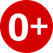 -Тел.39-06-26Email:tuladshi_6@tularegion.org Тел.39-06-26Email:tuladshi_6@tularegion.org 29 декабря 2020 года12.00«Ёлочная игрушка в технике квиллинг» мастер класс от руководителя клубного формирования «Сказка своими руками» Тюриной И.В.МАУК «Культурно-досуговая система»https://vk.com/dk_khomyakovoМАУК «Культурно-досуговая система»https://vk.com/dk_khomyakovo-Тел:43-62-71Email:gkzmuk@tularegion.orgТел:43-62-71Email:gkzmuk@tularegion.org29 декабря 2020 года13.00Новогодний спектакль«Перо Жар птицы»МБУК «Культурно-досуговое объединение»филиал «Концертный зал «Орион»п. Ленинский, ул. Ленина, д.1МБУК «Культурно-досуговое объединение»филиал «Концертный зал «Орион»п. Ленинский, ул. Ленина, д.1Стоимость250 рублейТел.8(4872) 72-54-55Еmail: tula-mbuk_kdo@tularegion.org Тел.8(4872) 72-54-55Еmail: tula-mbuk_kdo@tularegion.org 29 декабря 2020 года14.00Театрализованное новогоднее представление«Спешите верить в чудеса»МБУК «Культурно – досуговое объединение»отдел «Сергиевский»п. Сергиевский,ул. Центральная, д.18МБУК «Культурно – досуговое объединение»отдел «Сергиевский»п. Сергиевский,ул. Центральная, д.18Вход свободныйТел:77-33-16Еmail:tula-mbuk_kdo@tularegion.orgТел:77-33-16Еmail:tula-mbuk_kdo@tularegion.org29 декабря 2020 года14.00«Новогодняя мастерская» для людей с ОВЗМАУК «Культурно-досуговая система»Центр творчества  «Октябрьский»ул. Октябрьская, 95 БМАУК «Культурно-досуговая система»Центр творчества  «Октябрьский»ул. Октябрьская, 95 БВход свободный55-04-42gkzmuk@tularegion.org55-04-42gkzmuk@tularegion.org29 декабря 2020 года14.00Онлайн трансляция «Волшебная  встреча с Дедом Морозом и Снегурочкой»МАУК «Культурно-досуговая система»https://vk.com/dk_youzhnyiМАУК «Культурно-досуговая система»https://vk.com/dk_youzhnyi-33-08-11gkzmuk@tularegion.org33-08-11gkzmuk@tularegion.org29 декабря 2020 года15.00 Новогодний мастер-класс в формате онлайн:- «Золотая бонбоньерка» - традиционное рождественское украшение с сюрпризомютуб-канал  МБУК «Тульский историко-архитектурный музей»https://www.youtube.com/channel/UCYZ2aAUAgwd9nMxv2RUjaaA ютуб-канал  МБУК «Тульский историко-архитектурный музей»https://www.youtube.com/channel/UCYZ2aAUAgwd9nMxv2RUjaaA -Тел. 70-40-58       31-26-61Еmail: info@tiam-tula.ru Тел. 70-40-58       31-26-61Еmail: info@tiam-tula.ru 29 декабря 2020 года15.00	Праздник двора, посвященный встрече Нового 2021 годапос. Хомяково, ул. Хомяковская, д. 17г. пос. Хомяково, ул. Хомяковская, д. 17г. Вход свободныйТел:55-04-42gkzmuk@tularegion.org Тел:55-04-42gkzmuk@tularegion.org 29 декабря 2020 года18.00Новогодний спектакль для детей «Как бабки-ёжки деду Морозу письмо писали».  Новогодняя викторина.МАУК «Культурно-досуговая система» «Дом культуры и досуга» Щегловская засека, 34МАУК «Культурно-досуговая система» «Дом культуры и досуга» Щегловская засека, 34Вход свободныйТел:41-27-42Email:gkzmuk@tularegion.orgТел:41-27-42Email:gkzmuk@tularegion.org29 декабря 2020 года18.00Театрализованное новогоднее представление«В Новый год за сказками»МБУК «Культурно-досуговое объединение»отдел «Ильинский»п. Ильинка,ул. Центральная,д. 19А, корп.1МБУК «Культурно-досуговое объединение»отдел «Ильинский»п. Ильинка,ул. Центральная,д. 19А, корп.1Вход свободныйТел:77-33-16Еmail:tula-mbuk_kdo@tularegion.orgТел:77-33-16Еmail:tula-mbuk_kdo@tularegion.org29 декабря    2020 года18.00Новогодняя игровая программа «Новогодний хоровод»в рамках проекта «Все свои»МБУК «Культурно – досуговое объединение»филиал «Плехановский»п. Плеханово,ул. Заводская, д.17а(фойе филиала)МБУК «Культурно – досуговое объединение»филиал «Плехановский»п. Плеханово,ул. Заводская, д.17а(фойе филиала)Вход свободныйТел:75-22-29Еmail:tula-mbuk_kdo@tularegion.orgТел:75-22-29Еmail:tula-mbuk_kdo@tularegion.org29 декабря 2020 года19:00Мастер-класс«Новогодний фонарик»МАУК «Театрально-концертный центр»https://vk.com/teatr_ermitazhМАУК «Театрально-концертный центр»https://vk.com/teatr_ermitazh-Тел:71-67-68,71-67-33Email: info@teatrtula.ruТел:71-67-68,71-67-33Email: info@teatrtula.ru29 декабря2020 года19.00Круиз деда Мороза и Снегурочки«С новым годом!»в рамках проекта «Клуб на колесах»с. Частоес. ЧастоеВход свободныйТел:77-32-54Еmail:tula-mbuk_kdo@tularegion.orgТел:77-32-54Еmail:tula-mbuk_kdo@tularegion.org30 декабря 2020 года10:00–19:00Выставка «Знаки восклицания, или Что происходит, когда рисуют дети». Экспозицию составили лучшие рисунки, эстампы и объекты, созданные участниками тульской арт-студии «Композиция» за восемь лет её существования. Выставка приурочена к новогодним праздникам.МБУК «Тульский историко-архитектурный музей»г. Тула, пр. Ленина, 25МБУК «Тульский историко-архитектурный музей»г. Тула, пр. Ленина, 25Взрослые – 100 рублей;школьники, студенты,пенсионеры – 50 рублей.Тел. 70-40-58Еmail: info@tiam-tula.ru Тел. 70-40-58Еmail: info@tiam-tula.ru 30 декабря 2020 года  10.00 до 17.00Мастер-классы по изготовлению праздничного саше из природных наполнителей.Мастер-классы по изготовлению новогоднего сувенира из природных материалов с зимним сюжетом: - роспись на спиле дерева; - декупаж на спиле дереваФилиал МБУК «ТИАМ» «Усадьба А.С. Хомякова» (Ленинский р-н, пос. Октябрьский, д.1)Филиал МБУК «ТИАМ» «Усадьба А.С. Хомякова» (Ленинский р-н, пос. Октябрьский, д.1)Группы по 5 чел. по предварительной записи.Входной билет на мастер-класс (включая посещение действующих выставок):Взрослые – 200 рублей;Школьники, студенты, пенсионеры – 100 рублей.Тел: 72-67-41Еmail: info@tiam-tula.ruТел: 72-67-41Еmail: info@tiam-tula.ru30 декабря 2020 года11:00Кукольный спектакль «Снегурочка»МУК «Тульская библиотечная система» Детская библиотека №11vk.com/public195856981МУК «Тульская библиотечная система» Детская библиотека №11vk.com/public195856981-Тел:21-51-50Email:  tbs_bibl11@tularegion.orgТел:21-51-50Email:  tbs_bibl11@tularegion.org30 декабря 2020 года14.00Игровая программана свежем воздухе«Молодецким потехам морозне помеха»в рамках проекта «Расти! Играй!»МБУК «Культурно – досуговое объединение»отдел «Сергиевский»https://vk.com/kdolenМБУК «Культурно – досуговое объединение»отдел «Сергиевский»https://vk.com/kdolen-Тел:77-33-16Еmail:tula-mbuk_kdo@tularegion.orgТел:77-33-16Еmail:tula-mbuk_kdo@tularegion.org30 декабря 2020 года 14:00Мини-викторина «Загадки пушистой ёлочки»Модельная библиотека №1г. Тула, ул. Новомосковская, д. 9Модельная библиотека №1г. Тула, ул. Новомосковская, д. 9Вход свободный Тел:37-10-91Email: tbs_bibl1@tularegion.orgТел:37-10-91Email: tbs_bibl1@tularegion.org30 декабря 2020 года16.30Новогодний мастер-класс. «Мастерская Снегурочки»МАУК «Культурно-досуговая система»Центр творчества  «Октябрьский»ул. Октябрьская, 95 БМАУК «Культурно-досуговая система»Центр творчества  «Октябрьский»ул. Октябрьская, 95 БВход по пригласительным билетам55-04-42gkzmuk@tularegion.org55-04-42gkzmuk@tularegion.org30 декабря2020 года17.00Новогоднее представления«Дрыц! Тыц! Новый год!»в рамка проекта «Все свои»МБУК «Культурно-досуговое объединение»отдел «Рождественский»п. Рождественский,ул.40 лет Октября, д1МБУК «Культурно-досуговое объединение»отдел «Рождественский»п. Рождественский,ул.40 лет Октября, д1ВходсвободныйТел:77-33-30Еmail:tula-mbuk_kdo@tularegion.orgТел:77-33-30Еmail:tula-mbuk_kdo@tularegion.org30 декабря    2020 года17.00Праздничное новогоднее поздравление от Деда Мороза и Снегурочки«В Новый год все наоборот»п. Прилепы, ул. Будённого(детская площадка)п. Прилепы, ул. Будённого(детская площадка)Вход свободныйТел:8-903-697-96-89  Еmail: tula-mbuk_kdo@tularegion.org Тел:8-903-697-96-89  Еmail: tula-mbuk_kdo@tularegion.org 30 декабря2020 года19.00Новогодний вечер отдыха«Пока часы двенадцать бьют»МБУК «Культурно-досуговое объединение»Отдел «Иншинский»п. Иншинский, д.22МБУК «Культурно-досуговое объединение»Отдел «Иншинский»п. Иншинский, д.22ВходсвободныйТел:72-25-03Еmail:tula-mbuk_kdo@tularegion.orgТел:72-25-03Еmail:tula-mbuk_kdo@tularegion.org31 декабря 2020 года14.00«Новогодняя мастерская» для людей с ОВЗМАУК «Культурно-досуговая система»Центр творчества  «Октябрьский»ул. Октябрьская, 95 БМАУК «Культурно-досуговая система»Центр творчества  «Октябрьский»ул. Октябрьская, 95 БВход свободный55-04-42gkzmuk@tularegion.org55-04-42gkzmuk@tularegion.org31 декабря 2020 года21.00«Новогодние поздравления от Деда Мороза и Снегурочки»МАУК «Культурно-досуговая система»https://vk.com/kosogoretshttps://ok.ru/kosogoretshttps://www.youtube.com/channel/UC6exI6loA8adhKW98G8M1-g/videosМАУК «Культурно-досуговая система»https://vk.com/kosogoretshttps://ok.ru/kosogoretshttps://www.youtube.com/channel/UC6exI6loA8adhKW98G8M1-g/videos-23-72-88, 23-69-60(худ.рук.) (зав.отделом)kosogorec@tularegion.org23-72-88, 23-69-60(худ.рук.) (зав.отделом)kosogorec@tularegion.org1 января 2021 года 00.30-02.00Встреча Нового 2021 года. Музыкальные трансляции и фейерверкМБУК «Культурно-досуговое объединение» филиал «Концертный зал «Орион»п. Ленинский, ул. Ленина, д.1, площадьМБУК «Культурно-досуговое объединение» филиал «Концертный зал «Орион»п. Ленинский, ул. Ленина, д.1, площадьпри сопровождении законных представителейВход свободныйТел.8(4872) 72-54-55Еmail: tula-mbuk_kdo@tularegion.org Тел.8(4872) 72-54-55Еmail: tula-mbuk_kdo@tularegion.org 1 января 2021 года 00.30-02.00Встреча Нового 2021 года. Музыкальные трансляции и фейерверкМБУК «Культурно-досуговое объединение»Филиал «Барсуковский»п. Барсуки,ул. Советская, д.16а, площадьМБУК «Культурно-досуговое объединение»Филиал «Барсуковский»п. Барсуки,ул. Советская, д.16а, площадьпри сопровождении законных представителейВход свободныйТел.8(4872)77-32-92Еmail: tula-mbuk_kdo@tularegion.org   Тел.8(4872)77-32-92Еmail: tula-mbuk_kdo@tularegion.org   1 января 2021 года 00.30-02.00Встреча Нового 2021 года. Музыкальные трансляции и фейерверкМБУК «Культурно – досуговое объединение»филиал «Плехановский»п. Плеханово,ул. Заводская, д.17а, площадьМБУК «Культурно – досуговое объединение»филиал «Плехановский»п. Плеханово,ул. Заводская, д.17а, площадьпри сопровождении законных представителейВход свободный Тел.8(4872)75-22-29 Еmail: tula-mbuk_kdo@tularegion.orgТел.8(4872)75-22-29 Еmail: tula-mbuk_kdo@tularegion.org1 января 2021 года 00.30-02.00Встреча Нового 2021 года. Музыкальные трансляции и фейерверкМБУК «Культурно-досуговое объединение»Филиал «Богучаровский»п. Октябрьский д.113, площадьМБУК «Культурно-досуговое объединение»Филиал «Богучаровский»п. Октябрьский д.113, площадьпри сопровождении законных представителейВход свободныйТел.8(4872)72-68-34Еmail: tula-mbuk_kdo@tularegion.orgТел.8(4872)72-68-34Еmail: tula-mbuk_kdo@tularegion.org1 января 2021 года 00.30-02.00Встреча Нового 2021 года. Музыкальные трансляции и фейерверкМБУК «Культурно-досуговое объединение» филиал «Шатский» п. Шатск, ул. Садовая, д.1-а, площадьМБУК «Культурно-досуговое объединение» филиал «Шатский» п. Шатск, ул. Садовая, д.1-а, площадьпри сопровождении законных представителейВход свободный Еmail: tula-mbuk_kdo@tularegion.orgЕmail: tula-mbuk_kdo@tularegion.org1 января 2021 года 00.30-02.00Встреча Нового 2021 года. Музыкальные трансляции и фейерверкМБУК «Культурно-досуговое объединение»отдел «Алешинский» с. Алешня, ул. Центральная, д. 35, площадьМБУК «Культурно-досуговое объединение»отдел «Алешинский» с. Алешня, ул. Центральная, д. 35, площадьпри сопровождении законных представителейВход свободныйЕmail: tula-mbuk_kdo@tularegion.orgЕmail: tula-mbuk_kdo@tularegion.org1 января 2021 года 00.30-02.00Встреча Нового 2021 года. Музыкальные трансляции и фейерверкМБУК «Культурно – досуговое объединение»Филиал «Рассветский»  п. Рассвет, д.35, площадьМБУК «Культурно – досуговое объединение»Филиал «Рассветский»  п. Рассвет, д.35, площадьпри сопровождении законных представителейВход свободный Тел.8(4872)72-25-03Еmail: tula-mbuk_kdo@tularegion.orgТел.8(4872)72-25-03Еmail: tula-mbuk_kdo@tularegion.org1 января 2021 года 00.30-02.00Встреча Нового 2021 года. Музыкальные трансляции и фейерверкМБУК «Культурно - досуговое объединение»филиал «Прилепский»п. Прилепы,ул. Буденного, д. 9, площадьМБУК «Культурно - досуговое объединение»филиал «Прилепский»п. Прилепы,ул. Буденного, д. 9, площадьпри сопровождении законных представителейВход свободныйЕmail:tula-mbuk_kdo@tularegion.orgЕmail:tula-mbuk_kdo@tularegion.org1 января 2021 года 00.30-02.00Встреча Нового 2021 года. Музыкальные трансляции и фейерверкМБУК «Культурно-досуговое объединение» филиал «Концертный зал «Орион»отдел «Обидимский»п. Обидимо,  Комсомольская площадьМБУК «Культурно-досуговое объединение» филиал «Концертный зал «Орион»отдел «Обидимский»п. Обидимо,  Комсомольская площадьпри сопровождении законных представителейВход свободныйТел:72-54-55Еmail:tula-mbuk_kdo@tularegion.orgТел:72-54-55Еmail:tula-mbuk_kdo@tularegion.org2 января 2021 года10:00Мастер-класс«Зелёная красавица»Рождественская сельская библиотекаvk.com/id384340282Рождественская сельская библиотекаvk.com/id384340282-Email:tbs_rozhdestvenskijsbf@tularegion.orgEmail:tbs_rozhdestvenskijsbf@tularegion.org2 января 2021 года10.00Новогодний спектакль «Щелкунчик»МАУК «Театрально-концертный центр» г. Тула, пр-т Ленина,85, к. 1МАУК «Театрально-концертный центр» г. Тула, пр-т Ленина,85, к. 1400 р.Тел:71-67-68,71-67-33Email: info@teatrtula.ruТел:71-67-68,71-67-33Email: info@teatrtula.ru2 января 2021 года10:00–19:00Выставка «Знаки восклицания, или Что происходит, когда рисуют дети». Экспозицию составили лучшие рисунки, эстампы и объекты, созданные участниками тульской арт-студии «Композиция» за восемь лет её существования. Выставка приурочена к новогодним праздникам.МБУК «Тульский историко-архитектурный музей»г. Тула, пр. Ленина, 25МБУК «Тульский историко-архитектурный музей»г. Тула, пр. Ленина, 25Взрослые – 100 рублей;школьники, студенты,пенсионеры – 50 рублей.Тел. 70-40-58Еmail: info@tiam-tula.ru Тел. 70-40-58Еmail: info@tiam-tula.ru 2 января 2021 года 12.00Гурман-встреча«Новогодний милкшейк»в рамках празднования дня рождения соломинки для коктейля и проекта «Расти! Играй!»МБУК «Культурно-досуговое объединение»https://www.instagram.com/dom_culturi.barsuki/МБУК «Культурно-досуговое объединение»https://www.instagram.com/dom_culturi.barsuki/-Тел.8(4872)77-32-92Еmail: tula-mbuk_kdo@tularegion.org  Тел.8(4872)77-32-92Еmail: tula-mbuk_kdo@tularegion.org  2 января2021 года12.00Исторический хронограф «Новый год – как это было»в рамках проекта «Все свои»МБУК «Культурно-досуговое объединение»филиал «Федоровский»с. Федоровка,ул. Станционная д.7аМБУК «Культурно-досуговое объединение»филиал «Федоровский»с. Федоровка,ул. Станционная д.7аВход свободныйЕmail:tula-mbuk_kdo@tularegion.orgЕmail:tula-mbuk_kdo@tularegion.org2 января 2020 года12.00Кинопоказ новогодних мультфильмовМАУК «Культурно-досуговая система» «Центр культуры и досуга»г. Тула, ул. Металлургов,22МАУК «Культурно-досуговая система» «Центр культуры и досуга»г. Тула, ул. Металлургов,22Вход свободный45-50-77,45-52-49gkzmuk@tularegion.org45-50-77,45-52-49gkzmuk@tularegion.org2 января 2021 года13.00«Новогодний кинозал» МАУК «Культурно-досуговая система»Дом культуры «Южный»г. Тула, пос. Менделеевский, ул. М. Горького, д.13МАУК «Культурно-досуговая система»Дом культуры «Южный»г. Тула, пос. Менделеевский, ул. М. Горького, д.13Вход свободный33-08-11gkzmuk@tularegion.org33-08-11gkzmuk@tularegion.org2 января 2021 года12.30Новогодний спектакль «Щелкунчик»МАУК «Театрально-концертный центр» г. Тула, пр-т Ленина,85, к. 1МАУК «Театрально-концертный центр» г. Тула, пр-т Ленина,85, к. 1400 р.Тел:71-67-68,71-67-33Email: info@teatrtula.ruТел:71-67-68,71-67-33Email: info@teatrtula.ru2 января 2021 года 13.00Любительское соревнование по волейболу «Рождественские встречи» в рамках проекта «В движении»МБУК «Культурно-досуговое объединение» отдел «Барсуковский»   п. Барсуки, ул. Ленина, 12МБУК «Культурно-досуговое объединение» отдел «Барсуковский»   п. Барсуки, ул. Ленина, 12Вход свободныйТел.8(4872)77-32-92Еmail: tula-mbuk_kdo@tularegion.org  Тел.8(4872)77-32-92Еmail: tula-mbuk_kdo@tularegion.org  2 января 2021 года 13.00Физкультминутка«Новогодняя зарядка со Снегурочкой»МБУК «Культурно-досуговое объединение»филиал «Концертный зал «Орион»п. Ленинский, ул. Ленина, д.1МБУК «Культурно-досуговое объединение»филиал «Концертный зал «Орион»п. Ленинский, ул. Ленина, д.1Вход свободныйТел.8(4872) 72-54-55Еmail: tula-mbuk_kdo@tularegion.orgТел.8(4872) 72-54-55Еmail: tula-mbuk_kdo@tularegion.org2 января2021 года13.00Новогодний спектакль«Перо жар птицы»МБУК «Культурно – досуговое объединение»филиал «Плехановский»п. Плеханово,ул. Заводская, д.17а(зрительный зал)МБУК «Культурно – досуговое объединение»филиал «Плехановский»п. Плеханово,ул. Заводская, д.17а(зрительный зал)Стоимость 250 рублейТел.8(4872)75-22-29Еmail: tula-mbuk_kdo@tularegion.orgТел.8(4872)75-22-29Еmail: tula-mbuk_kdo@tularegion.org2 января 2021 года12.00Игровая программа «Здравствуй Новый Год!»МАУК «Культурно-досуговая система»Дом культуры «Южный»г. Тула, пос. Менделеевский, ул. М. Горького, д.13МАУК «Культурно-досуговая система»Дом культуры «Южный»г. Тула, пос. Менделеевский, ул. М. Горького, д.13Вход свободный33-08-11gkzmuk@tularegion.org33-08-11gkzmuk@tularegion.org2 января2021 года13.00Кулинарный час«Новогодний десерт»(онлайн)МБУК «Культурно-досуговое объединение»филиал «Концертный зал «Орионhttps://vk.com/kz_orion_leninskiyМБУК «Культурно-досуговое объединение»филиал «Концертный зал «Орионhttps://vk.com/kz_orion_leninskiy-Тел.8(4872)72-54-55Еmail:   tula-mbuk_kdo@tularegion.orgТел.8(4872)72-54-55Еmail:   tula-mbuk_kdo@tularegion.org2 января2021 года 14.00Игровая программа"Зимние забавы"в рамках проекта«Все свои»МБУК «Культурно-досуговое объединение»отдел «Рождественский»п. Рождественский, ул.40 лет Октября, д.1МБУК «Культурно-досуговое объединение»отдел «Рождественский»п. Рождественский, ул.40 лет Октября, д.1Вход свободныйТел.8(4872) 77-33-30Еmail: tula-mbuk_kdo@tularegion.orgТел.8(4872) 77-33-30Еmail: tula-mbuk_kdo@tularegion.org2 января 2021года14.00Кинопоказ фильма«Счастье в конверте»МБУК «Культурно - досуговое объединение»Филиал «Рассветский»п. Рассвет, д.35МБУК «Культурно - досуговое объединение»Филиал «Рассветский»п. Рассвет, д.35ВходсвободныйТел.8(4872)72-25-03Еmail:tula-mbuk_kdo@tularegion.orgТел.8(4872)72-25-03Еmail:tula-mbuk_kdo@tularegion.org2 января 2021 года14.00Детская игровая программа «Зимние приключения»в рамках проекта«Расти! Играй!МБУК «Культурно-досуговое объединение»отдел «Ильинский»п. Ильинка,ул. Центральная,д. 19А, корп.1МБУК «Культурно-досуговое объединение»отдел «Ильинский»п. Ильинка,ул. Центральная,д. 19А, корп.1Вход свободныйЕmail:tula-mbuk_kdo@tularegion.orgЕmail:tula-mbuk_kdo@tularegion.org2 января 2021 года14.4515.5216.5017.56Тематический рейс тульского троллейбуса творчества «Субботняя улитка».Маршрут троллейбуса №1Маршрут троллейбуса №1Согласно ценам, установленным за проезд в общественном автотранспорте45-50-77,45-52-49gkzmuk@tularegion.org45-50-77,45-52-49gkzmuk@tularegion.org2 января 2021 года15.00КинопоказМАУК «Культурно-досуговая система» Дом культуры «Хомяково», пос. Хомяково, ул. Берёзовская, д.2МАУК «Культурно-досуговая система» Дом культуры «Хомяково», пос. Хомяково, ул. Берёзовская, д.2Входсвободный43-62-71gkzmuk@tularegion.org43-62-71gkzmuk@tularegion.org2 января2021 года16.00Онлайн-эфир «Волшебный прогноз 2021» в рамках проекта «Все свои»МБУК «Культурно-досуговое объединение»филиал «Культурно-спортивный комплекс»https://www.instagram.com/k_s_k_kdo/МБУК «Культурно-досуговое объединение»филиал «Культурно-спортивный комплекс»https://www.instagram.com/k_s_k_kdo/-Еmail: tula-mbuk_kdo@tularegion.orgЕmail: tula-mbuk_kdo@tularegion.org2 января2021 года16.00Игровая программа«Новогодний микс»МБУК «Культурно-досуговое объединение»филиал «Шатский»п. Шатск,ул. Садовая, д.1-аМБУК «Культурно-досуговое объединение»филиал «Шатский»п. Шатск,ул. Садовая, д.1-аВход по предвари-тельной записиТел. 89030364995Еmail:tula-mbuk_kdo@tularegion.orgТел. 89030364995Еmail:tula-mbuk_kdo@tularegion.org2 января 2021 года16.00Новогодние сказки, стихи и поздравления от коллектива«Надежда поколений»МАУК «Культурно-досуговая система»https://vk.com/kosogoretshttps://ok.ru/kosogoretshttps://www.youtube.com/channel/UC6exI6loA8adhKW98G8M1-g/videosМАУК «Культурно-досуговая система»https://vk.com/kosogoretshttps://ok.ru/kosogoretshttps://www.youtube.com/channel/UC6exI6loA8adhKW98G8M1-g/videos-23-72-88, 23-69-60(худ.рук.) (зав.отделом)kosogorec@tularegion.org23-72-88, 23-69-60(худ.рук.) (зав.отделом)kosogorec@tularegion.org2 января 2021 года 17.00Вечер настольных игр «НастолкиFest» в рамках проекта «Расти! Играй!»МБУК «Культурно – досуговое объединение»филиал «Культурно-спортивный комплекс»п. Ленинский, ул. Гагарина, д. 9МБУК «Культурно – досуговое объединение»филиал «Культурно-спортивный комплекс»п. Ленинский, ул. Гагарина, д. 9ВходсвободныйЕmail: tula-mbuk_kdo@tularegion.orgЕmail: tula-mbuk_kdo@tularegion.org3 – 10 января 2021 года Марафон творческих заданий «Новогодняя кутерьма»МБУДО «Детская школа искусств №1»https://vk.com/dshi1tulahttps://vk.com/club193719948МБУДО «Детская школа искусств №1»https://vk.com/dshi1tulahttps://vk.com/club193719948-Эл.почта: tuladshi1@tularegion.org Тел.:(4872) 45-23-64Эл.почта: tuladshi1@tularegion.org Тел.:(4872) 45-23-643 января 2021 года10.00Новогодний спектакль «Щелкунчик»МАУК «Театрально-концертный центр» г. Тула, пр-т Ленина,85, к. 1МАУК «Театрально-концертный центр» г. Тула, пр-т Ленина,85, к. 1400 р.Тел:71-67-68,71-67-33Email: info@teatrtula.ruТел:71-67-68,71-67-33Email: info@teatrtula.ru3 января 2021 года10:00–19:00Выставка «Знаки восклицания, или Что происходит, когда рисуют дети». Экспозицию составили лучшие рисунки, эстампы и объекты, созданные участниками тульской арт-студии «Композиция» за восемь лет её существования. Выставка приурочена к новогодним праздникам.МБУК «Тульский историко-архитектурный музей»г. Тула, пр. Ленина, 25МБУК «Тульский историко-архитектурный музей»г. Тула, пр. Ленина, 25Взрослые – 100 рублей;школьники, студенты,пенсионеры – 50 рублей.Тел. 70-40-58Еmail: info@tiam-tula.ru Тел. 70-40-58Еmail: info@tiam-tula.ru 3 января 2021 года11.00Кукольный спектакль для детей«Шишкины истории»Показ для малой группыМАУК «Культурно-досуговая система»Дом культуры «Косогорец»пос. Косая гора, ул. Гагарина, д. 2МАУК «Культурно-досуговая система»Дом культуры «Косогорец»пос. Косая гора, ул. Гагарина, д. 2Ребёнок +1 родитель300 руб.23-72-88, 23-69-60(худ.рук.) (зав.отделом)kosogorec@tularegion.org23-72-88, 23-69-60(худ.рук.) (зав.отделом)kosogorec@tularegion.org3 января2021 года12.00Исторический хронограф «Новый год – как это было»в рамках проекта «Все свои»МБУК «Культурно-досуговое объединение»отдел «Коптевский»д. Коптево, д. 75МБУК «Культурно-досуговое объединение»отдел «Коптевский»д. Коптево, д. 75Вход свободныйЕmail:tula-mbuk_kdo@tularegion.orgЕmail:tula-mbuk_kdo@tularegion.org3 января 2021года12.00Мастер-класс«Новогодняя гжель»в рамках проекта «Мастерская»МБУК «Культурно-досуговое объединение»Отдел «Михалковский»п. Михалково,ул. Карбышева д. 20 аМБУК «Культурно-досуговое объединение»Отдел «Михалковский»п. Михалково,ул. Карбышева д. 20 аВходсвободныйТел.8(4872)50-86-63Еmail:tula-mbuk_kdo@tularegion.orgТел.8(4872)50-86-63Еmail:tula-mbuk_kdo@tularegion.org3 января 2021года13.00Новогодний спектакль«Перо жар птицы»МБУК «Культурно - досуговое объединение»Филиал «Рассветский»п. Рассвет, д.35МБУК «Культурно - досуговое объединение»Филиал «Рассветский»п. Рассвет, д.35Стоимость250 рублейТел.8(4872)72-25-03Еmail:tula-mbuk_kdo@tularegion.orgТел.8(4872)72-25-03Еmail:tula-mbuk_kdo@tularegion.org3 января 2021 года12.00Творческий мастер-класс               «Красота своими руками»МАУК «Культурно-досуговая система»Дом культуры «Южный»г. Тула, пос. Менделеевский, ул. М. Горького, д.13МАУК «Культурно-досуговая система»Дом культуры «Южный»г. Тула, пос. Менделеевский, ул. М. Горького, д.13Вход свободный33-08-11gkzmuk@tularegion.org33-08-11gkzmuk@tularegion.org3 января 2021 года12.30Новогодний спектакль «Щелкунчик»МАУК «Театрально-концертный центр» г. Тула, пр-т Ленина,85, к. 1МАУК «Театрально-концертный центр» г. Тула, пр-т Ленина,85, к. 1400 р.Тел:71-67-68,71-67-33Email: info@teatrtula.ruТел:71-67-68,71-67-33Email: info@teatrtula.ru3 января 2021 года13.00Караоке – клуб«Новогодние аккорды»МБУК «Культурно-досуговое объединение» филиал «Концертный зал «Орион»п. Ленинский, ул. Ленина, д.1 МБУК «Культурно-досуговое объединение» филиал «Концертный зал «Орион»п. Ленинский, ул. Ленина, д.1 Вход свободныйТел.8(4872) 72-54-55Еmail: tula-mbuk_kdo@tularegion.org  Тел.8(4872) 72-54-55Еmail: tula-mbuk_kdo@tularegion.org  3 января 2021 год 13.00Танцевальный флеш-моб «Танцуем первый раз в году»в рамках проекта«В движении»МБУК «Культурно-досуговое объединение»отдел «Хрущевский»  с. Хрущево, ул. Шкляра, д.1аМБУК «Культурно-досуговое объединение»отдел «Хрущевский»  с. Хрущево, ул. Шкляра, д.1аСтоимость 50 рублейТел.8(4872)77-32-92Еmail: tula-mbuk_kdo@tularegion.org Тел.8(4872)77-32-92Еmail: tula-mbuk_kdo@tularegion.org 3 января 2021 года13.00«Новогодний кинозал»МАУК «Культурно-досуговая система»Дом культуры «Южный»г. Тула, пос. Менделеевский, ул. М. Горького, д.13МАУК «Культурно-досуговая система»Дом культуры «Южный»г. Тула, пос. Менделеевский, ул. М. Горького, д.13Вход свободный33-08-11gkzmuk@tularegion.org33-08-11gkzmuk@tularegion.org3 января2021 года14.00Киносеанс«Счастье в конверте»МБУК «Культурно – досуговое объединение»филиал «Плехановский»п. Плеханово,ул. Заводская, д.17а(зрительный зал)МБУК «Культурно – досуговое объединение»филиал «Плехановский»п. Плеханово,ул. Заводская, д.17а(зрительный зал)Вход свободныйТел.8(4872)75-22-29Еmail: tula-mbuk_kdo@tularegion.orgТел.8(4872)75-22-29Еmail: tula-mbuk_kdo@tularegion.org3 января 2021 года14.00Танцевальный мастер-класс «Новогодний калейдоскоп»в рамках проекта«В движении»МБУК «Культурно – досуговое объединение»отдел «Крутенский»https://instagram.com/filial_prilepskij?igshid=1vyogd8y33ngghttps://vk.com/id48719956МБУК «Культурно – досуговое объединение»отдел «Крутенский»https://instagram.com/filial_prilepskij?igshid=1vyogd8y33ngghttps://vk.com/id48719956-Еmail:tula-mbuk_kdo@tularegion.orgТел.: 8(920)747-63-65Еmail:tula-mbuk_kdo@tularegion.orgТел.: 8(920)747-63-653 января 2021 года15.00Игровое пространство«Новогодний переполох»в рамках проекта«Расти! Играй!»МБУК «Культурно-досуговое объединение»Филиал «Богучаровский»п. Октябрьский д.113МБУК «Культурно-досуговое объединение»Филиал «Богучаровский»п. Октябрьский д.113Вход свободныйТел.8(4872)72-68-34Еmail: tula-mbuk_kdo@tularegion.orgТел.8(4872)72-68-34Еmail: tula-mbuk_kdo@tularegion.org3 января 2021 года15.00КинопоказМАУК «Культурно-досуговая система» Дом культуры  «Хомяково», пос. Хомяково, ул. Берёзовская, д.2МАУК «Культурно-досуговая система» Дом культуры  «Хомяково», пос. Хомяково, ул. Берёзовская, д.2Входсвободный43-62-71gkzmuk@tularegion.org43-62-71gkzmuk@tularegion.org3 января2021 года 16.30Новогодняя программа «Сладкий час» в рамках проекта «Расти! Играй!»МБУК «Культурно – досуговое объединение»филиал «Культурно-спортивный комплекс»п. Ленинский, ул. Гагарина, д. 9МБУК «Культурно – досуговое объединение»филиал «Культурно-спортивный комплекс»п. Ленинский, ул. Гагарина, д. 9ВходсвободныйЕmail: tula-mbuk_kdo@tularegion.orgЕmail: tula-mbuk_kdo@tularegion.org3 января2021 года18.00Аудио сказкаС.Я. Маршак«12 месяцев»в рамках проекта «Все свои»МБУК «Культурно – досуговое объединение»филиал «Федоровский»https://vk.com/id409852670МБУК «Культурно – досуговое объединение»филиал «Федоровский»https://vk.com/id409852670-Еmail:tula-mbuk_kdo@tularegion.orgЕmail:tula-mbuk_kdo@tularegion.org3 января2021 года20.30-20.4521.00-21.45Дискомарафон «Молодежный Snow Paty»МБУК «Культурно – досуговое объединение»филиал «Шатский»п.Шатск, ул. Садовая, д.1МБУК «Культурно – досуговое объединение»филиал «Шатский»п.Шатск, ул. Садовая, д.1Вход по предварительной записиЕmail: tula-mbuk_kdo@tularegion.orgЕmail: tula-mbuk_kdo@tularegion.org4 января 2021 года10:00–19:00Выставка «Знаки восклицания, или Что происходит, когда рисуют дети». Экспозицию составили лучшие рисунки, эстампы и объекты, созданные участниками тульской арт-студии «Композиция» за восемь лет её существования. Выставка приурочена к новогодним праздникам.МБУК «Тульский историко-архитектурный музей»г. Тула, пр. Ленина, 25МБУК «Тульский историко-архитектурный музей»г. Тула, пр. Ленина, 25Взрослые – 100 рублей;школьники, студенты,пенсионеры – 50 рублей.Тел. 70-40-58Еmail: info@tiam-tula.ru Тел. 70-40-58Еmail: info@tiam-tula.ru 4 января 2021 года  10.00 до 17.00Мастер-классы по изготовлению праздничного саше из природных наполнителей.Мастер-классы по изготовлению новогоднего сувенира из природных материалов с зимним сюжетом: - роспись на спиле дерева; - декупаж на спиле дереваФилиал МБУК «ТИАМ» «Усадьба А.С. Хомякова» (Ленинский р-н, пос. Октябрьский, д.1)Филиал МБУК «ТИАМ» «Усадьба А.С. Хомякова» (Ленинский р-н, пос. Октябрьский, д.1)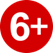 Группы по 5 чел. по предварительной записи.Входной билет на мастер-класс (включая посещение действующих выставок):Взрослые – 200 рублей;Школьники, студенты, пенсионеры – 100 рублей.Тел. 72-67-41Еmail: info@tiam-tula.ruТел. 72-67-41Еmail: info@tiam-tula.ru4 января 2021 года10.00Новогодний спектакль «Щелкунчик»МАУК «Театрально-концертный центр» г. Тула, пр-т Ленина,85, к. 1МАУК «Театрально-концертный центр» г. Тула, пр-т Ленина,85, к. 1400 р.Тел:71-67-68,71-67-33Email: info@teatrtula.ruТел:71-67-68,71-67-33Email: info@teatrtula.ru4 января2021 года11.00Спортивное пространство«Позабавимся на славу!»в рамках проекта«В движении»МБУК «Культурно-досуговое объединение»отдел «Архангельский»с. Архангельскоеул. Промышленная, д.2МБУК «Культурно-досуговое объединение»отдел «Архангельский»с. Архангельскоеул. Промышленная, д.2Вход свободныйТел.8(4872)77-33-13Еmail: tula-mbuk_kdo@tularegion.orgТел.8(4872)77-33-13Еmail: tula-mbuk_kdo@tularegion.org4 января2021 года11.00Исторический хронограф «Новый год – как это было»в рамках проекта «Все свои»МБУК «Культурно-досуговое объединение»отдел «Алешинский»с. Алешня, ул. Центральная,д. 35МБУК «Культурно-досуговое объединение»отдел «Алешинский»с. Алешня, ул. Центральная,д. 35Вход свободныйЕmail:tula-mbuk_kdo@tularegion.orgЕmail:tula-mbuk_kdo@tularegion.org4 января 2021 года11.00Новогодний спектакль ростовых кукол «Всё дело в шляпе»МАУК «Культурно-досуговая система» Дом культуры «Косогорец», пос. Косая гора, ул. Гагарина, д.2МАУК «Культурно-досуговая система» Дом культуры «Косогорец», пос. Косая гора, ул. Гагарина, д.2300руб.23-72-88, 23-69-60(худ.рук.) (зав.отделом)kosogorec@tularegion.org23-72-88, 23-69-60(худ.рук.) (зав.отделом)kosogorec@tularegion.org 4 января    2021 года12.00 Мастерская Деда Мороза«Зимние забавы» в рамках проекта «Мастерская»МБУК «Культурно-досуговое объединение»Филиал «Барсуковский»п. Барсуки,ул. Советская, д.16аМБУК «Культурно-досуговое объединение»Филиал «Барсуковский»п. Барсуки,ул. Советская, д.16аВход свободныйТел.8(4872)77-32-92Еmail: tula-mbuk_kdo@tularegion.org Тел.8(4872)77-32-92Еmail: tula-mbuk_kdo@tularegion.org 4 января2021 год13.00Новогодний спектакль«Перо жар птицы»МБУК «Культурно-досуговое объединение»филиал «Шатский»п. Шатск,ул. Садовая, д.1-аМБУК «Культурно-досуговое объединение»филиал «Шатский»п. Шатск,ул. Садовая, д.1-аСтоимость 250 рублейТел. 89207748404Еmail:tula-mbuk_kdo@tularegion.orgТел. 89207748404Еmail:tula-mbuk_kdo@tularegion.org4 января 2021 года12.00Мастер-класс по изготовлению новогоднего венка в рамках проекта «Мастерская»МБУК «Культурно-досуговое объединение»Филиал «Рассветский»  https://vk.com/mbukkdorassvet    МБУК «Культурно-досуговое объединение»Филиал «Рассветский»  https://vk.com/mbukkdorassvet    -Тел.8(4872)72-35-81Еmail: tula-mbuk_kdo@tularegion.orgТел.8(4872)72-35-81Еmail: tula-mbuk_kdo@tularegion.org4 января 2021 года12:00Виртуальное путешествие«По зимнему лесу»Библиотечно-информационный комплексvk.com/public196941062Библиотечно-информационный комплексvk.com/public196941062-Тел.: 55-49-47Email:tbs_bik@tularegion.orgТел.: 55-49-47Email:tbs_bik@tularegion.org4 января 2021 года12.00Онлайн мастер – класс по прикладному искусству для самых маленьких.«Зимний топиарий»МАУК «Культурно-досуговая система»https://vk.com/dk_khomyakovoМАУК «Культурно-досуговая система»https://vk.com/dk_khomyakovo-43-62-71gkzmuk@tularegion.org43-62-71gkzmuk@tularegion.org4 января 2021 года12.00Спектакль-сказка «Новогодний переполох»МАУК «Культурно-досуговая система» «Центр культуры и досуга»г. Тула, ул. Металлургов, д.22МАУК «Культурно-досуговая система» «Центр культуры и досуга»г. Тула, ул. Металлургов, д.22Вход по билетам45-50-77,45-52-49gkzmuk@tularegion.org45-50-77,45-52-49gkzmuk@tularegion.org4 января 2021 года12.00Творческий мастер-класс    «Красота своими руками»                  МАУК «Культурно-досуговая система»пос. Южный, ул. Шахтерская, д. 49 АМАУК «Культурно-досуговая система»пос. Южный, ул. Шахтерская, д. 49 А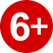 Вход свободный33-08-11gkzmuk@tularegion.org33-08-11gkzmuk@tularegion.org4 января 2021 года12.30Новогодний спектакль «Щелкунчик»МАУК «Театрально-концертный центр» г. Тула, пр-т Ленина,85, к. 1МАУК «Театрально-концертный центр» г. Тула, пр-т Ленина,85, к. 1400 р.Тел:71-67-68,71-67-33Email: info@teatrtula.ruТел:71-67-68,71-67-33Email: info@teatrtula.ru4 января 2021 года13.00Новогодняя игротека«Играем с друзьями»МБУК «Культурно-досуговое объединение»филиал «Концертный зал «Орион»п. Ленинский, ул. Ленина, д.1МБУК «Культурно-досуговое объединение»филиал «Концертный зал «Орион»п. Ленинский, ул. Ленина, д.1Вход свободныйТел.8(4872) 72-54-55Еmail: tula-mbuk_kdo@tularegion.org Тел.8(4872) 72-54-55Еmail: tula-mbuk_kdo@tularegion.org 4 января2021 года13.00Танцевальный мастер – класс от Этель Данилевской«Двигайся в ритм», в рамках проекта «В движении»МБУК «Культурно – досуговое объединение»филиал «Плехановский»п. Плеханово,ул. Заводская, д.17а(хореографический класс)МБУК «Культурно – досуговое объединение»филиал «Плехановский»п. Плеханово,ул. Заводская, д.17а(хореографический класс)Вход свободныйТел.8(4872)75-22-29Еmail: tula-mbuk_kdo@tularegion.orgТел.8(4872)75-22-29Еmail: tula-mbuk_kdo@tularegion.org4 января2021 года13.00Кулинарный час«Ням-ням шоу»«Рождественские булочки»(онлайн)МБУК «Культурно-досуговое объединение»филиал «Концертный зал «Орионhttps://vk.com/kz_orion_leninskiyМБУК «Культурно-досуговое объединение»филиал «Концертный зал «Орионhttps://vk.com/kz_orion_leninskiy-Тел.8(4872) 72-54-55Еmail: tula-mbuk_kdo@tularegion.org Тел.8(4872) 72-54-55Еmail: tula-mbuk_kdo@tularegion.org 4 января 2021 года 13.30Кинопоказ фильма-сказки «Королевство кривых зеркал» 1963г.МАУК «Культурно-досуговая система» «Центр культуры и досуга»г. Тула, ул. Металлургов, д. 22МАУК «Культурно-досуговая система» «Центр культуры и досуга»г. Тула, ул. Металлургов, д. 22Вход свободный45-50-77,45-52-49gkzmuk@tularegion.org45-50-77,45-52-49gkzmuk@tularegion.org4 января2021 год14.00Зимняя мастерская   «Рыжий кот»МБУК «Культурно-досуговое объединение»филиал «Шатский»п. Шатск,ул. Садовая, д.1-аМБУК «Культурно-досуговое объединение»филиал «Шатский»п. Шатск,ул. Садовая, д.1-аВход по предвари-тельной записиТел.89202724254Еmail:tula-mbuk_kdo@tularegion.orgТел.89202724254Еmail:tula-mbuk_kdo@tularegion.org4 января 2021 года 14.00Конкурсно - игровая программа "Веселый снеговик" в рамках проекта «Расти! Играй!МБУК «Культурно - досуговое объединение»филиал «Прилепский»п. Прилепы,ул. Буденного, д. 9МБУК «Культурно - досуговое объединение»филиал «Прилепский»п. Прилепы,ул. Буденного, д. 9Вход свободныйЕmail:tula-mbuk_kdo@tularegion.orgТел.: 8(903)697-96-86Еmail:tula-mbuk_kdo@tularegion.orgТел.: 8(903)697-96-864 января 2021 года14.00Творческий мастер-класс                     «Рисуй вместе с нами»МАУК «Культурно-досуговая система» Дом культуры «Южный»г. Тула, пос. Менделеевский, ул. М. Горького, д.13МАУК «Культурно-досуговая система» Дом культуры «Южный»г. Тула, пос. Менделеевский, ул. М. Горького, д.13Вход свободный33-08-11gkzmuk@tularegion.org33-08-11gkzmuk@tularegion.org4 января 2021 года15.00«Новогодний кинозал»МАУК «Культурно-досуговая система» Дом культуры «Южный»г. Тула, пос. Менделеевский, ул. М. Горького, д.13МАУК «Культурно-досуговая система» Дом культуры «Южный»г. Тула, пос. Менделеевский, ул. М. Горького, д.13Вход свободный33-08-11gkzmuk@tularegion.org33-08-11gkzmuk@tularegion.org4 января 2021 года16.00Новогодние истории «Сказки со Станиславовной» в рамках проекта «Расти! Играй!»МБУК «Культурно – досуговое объединение»филиал «Культурно-спортивный комплекс»п. Ленинский, ул. Гагарина, д. 9МБУК «Культурно – досуговое объединение»филиал «Культурно-спортивный комплекс»п. Ленинский, ул. Гагарина, д. 9ВходсвободныйЕmail: tula-mbuk_kdo@tularegion.orgЕmail: tula-mbuk_kdo@tularegion.org4 января 2021 года14.00Развлекательная программа «Год быка 2021»МБУК «Культурно - досуговое объединение»Филиал «Рассветский»  п. Рассвет, д.35МБУК «Культурно - досуговое объединение»Филиал «Рассветский»  п. Рассвет, д.35Вход свободныйТел.8(4872)72-25-03Еmail: tula-mbuk_kdo@tularegion.orgТел.8(4872)72-25-03Еmail: tula-mbuk_kdo@tularegion.org4 января2021 года19.00Зимняя онлайн-сказка «Елка, кот и Новый Год»МБУК «Культурно-досуговое объединение»филиал «Культурно-спортивный комплекс»https://www.instagram.com/k_s_k_kdo/МБУК «Культурно-досуговое объединение»филиал «Культурно-спортивный комплекс»https://www.instagram.com/k_s_k_kdo/-Еmail: tula-mbuk_kdo@tularegion.orgЕmail: tula-mbuk_kdo@tularegion.org5 января 2021 года10:00–19:00Выставка «Знаки восклицания, или Что происходит, когда рисуют дети». Экспозицию составили лучшие рисунки, эстампы и объекты, созданные участниками тульской арт-студии «Композиция» за восемь лет её существования. Выставка приурочена к новогодним праздникам.МБУК «Тульский историко-архитектурный музей»г. Тула, пр. Ленина, 25МБУК «Тульский историко-архитектурный музей»г. Тула, пр. Ленина, 25Взрослые – 100 рублей;школьники, студенты,пенсионеры – 50 рублей.Тел. 70-40-58Еmail: info@tiam-tula.ru Тел. 70-40-58Еmail: info@tiam-tula.ru 5 января 2021 года  10.00 до 17.00Мастер-классы по изготовлению праздничного саше из природных наполнителей.Мастер-классы по изготовлению новогоднего сувенира из природных материалов с зимним сюжетом: - роспись на спиле дерева; - декупаж на спиле дереваФилиал МБУК «ТИАМ» «Усадьба А.С. Хомякова» (Ленинский р-н, пос. Октябрьский, д.1)Филиал МБУК «ТИАМ» «Усадьба А.С. Хомякова» (Ленинский р-н, пос. Октябрьский, д.1)Группы по 5 чел. по предварительной записи.Входной билет на мастер-класс (включая посещение действующих выставок):Взрослые – 200 рублей;Школьники, студенты, пенсионеры – 100 рублей.Тел. 72-67-41Еmail: info@tiam-tula.ruТел. 72-67-41Еmail: info@tiam-tula.ru5 января 2021 года10.00Новогодний спектакль «Щелкунчик»МАУК «Театрально-концертный центр» г. Тула, пр-т Ленина,85, к. 1МАУК «Театрально-концертный центр» г. Тула, пр-т Ленина,85, к. 1400 р.Тел:71-67-68,71-67-33Email: info@teatrtula.ruТел:71-67-68,71-67-33Email: info@teatrtula.ru5 января 2021 года11.00Цикл игровых программ «Зимние развлечения на свежем воздухе»МАУК «Культурно-досуговая система» Дом культуры «Южный» г. Тула, пос. Менделеевский, ул. М. Горького, д.13МАУК «Культурно-досуговая система» Дом культуры «Южный» г. Тула, пос. Менделеевский, ул. М. Горького, д.13Входсвободный33-08-11gkzmuk@tularegion.org33-08-11gkzmuk@tularegion.org5 января2021 года11.30Игровой час «Happy Holidays» в рамках проекта «Расти и играй» МБУК «Культурно - досуговое объединение»филиал «Плехановский»п. Плеханово,ул. Заводская, д.17а(хореографический класс)МБУК «Культурно - досуговое объединение»филиал «Плехановский»п. Плеханово,ул. Заводская, д.17а(хореографический класс)ВходсвободныйТел.8(4872)75-22-29Еmail: tula-mbuk_kdo@tularegion.orgТел.8(4872)75-22-29Еmail: tula-mbuk_kdo@tularegion.org5 января 2021 года12.00Интерактивный спектакль  для самых маленьких «Как Маша и медведь Новый год встречали» (дети до 7 лет)МАУК «Культурно-досуговая система» Дом культуры «Южный» г. Тула, пос. Менделеевский, ул. М. Горького, д.13МАУК «Культурно-досуговая система» Дом культуры «Южный» г. Тула, пос. Менделеевский, ул. М. Горького, д.13100р.33-08-11gkzmuk@tularegion.org33-08-11gkzmuk@tularegion.org5 января 2021 года с 12.00 «Новогодний серпантин»МБУДО «Детская школа искусств № 4» http://dshi4-tula.ru/ МБУДО «Детская школа искусств № 4» http://dshi4-tula.ru/ -Тел.: 8 (4872) 23-08-98,Адрес электронной почты:dshi4@tularegion.org Тел.: 8 (4872) 23-08-98,Адрес электронной почты:dshi4@tularegion.org 5 января 2021 года12:00Книжная выставка«Зимние страницы»Центральная районная библиотека(Тульская область, Ленинский район, пос. Ленинский, ул. Ленина, д.5)Центральная районная библиотека(Тульская область, Ленинский район, пос. Ленинский, ул. Ленина, д.5)Вход свободный Тел: 72-53-92Email: tbs_srb@tularegion.orgТел: 72-53-92Email: tbs_srb@tularegion.org5 января 2021года12.00Игровая программа«Снежная фантазия»в рамках проекта«Расти! Играй!»МБУК «Культурно-досуговое объединение»Отдел «Михалковский»п. Михалково,ул. Карбышева д.20 аМБУК «Культурно-досуговое объединение»Отдел «Михалковский»п. Михалково,ул. Карбышева д.20 аВходсвободныйТел.8(4872)50-86-63Еmail:tula-mbuk_kdo@tularegion.orgТел.8(4872)50-86-63Еmail:tula-mbuk_kdo@tularegion.org5 января2021 года12.00Мастер-класс по рисованию   иллюстрации«Паттерн»в рамках проекта«Расти! Играй!»МБУК «Культурно-досуговое объединение»отдел «Торховский»п. Торхово,ул. Центральная, д. 24МБУК «Культурно-досуговое объединение»отдел «Торховский»п. Торхово,ул. Центральная, д. 24Вход свободныйТел.8 (4872)77 – 33 - 15Еmail: tula-mbuk_kdo@tularegion.orgТел.8 (4872)77 – 33 - 15Еmail: tula-mbuk_kdo@tularegion.org5 января 2021 года12:00Рождественская викторина«Зимних сказок чудеса»Модельная библиотека №3 им. В.Ф. Рудневаvk.com/biblos3Модельная библиотека №3 им. В.Ф. Рудневаvk.com/biblos3-Тел.: 43-03-14Email: tbs_bibl3@tularegion.orgТел.: 43-03-14Email: tbs_bibl3@tularegion.org5 января 2021 года 12.00Мастер-класс по бумажному моделированию «Рождественский ангел»      в рамках проекта «Мастерская»МБУК «Культурно-досуговое объединение»Филиал «Барсуковский»https://www.instagram.com/dom_culturi.barsuki/МБУК «Культурно-досуговое объединение»Филиал «Барсуковский»https://www.instagram.com/dom_culturi.barsuki/-Тел.8(4872)77-32-92Еmail: tula-mbuk_kdo@tularegion.org   Тел.8(4872)77-32-92Еmail: tula-mbuk_kdo@tularegion.org   5 января 2021 года 13.00Новогодний спектакль «Все дело в шляпе»МБУК «Культурно-досуговое объединение»Филиал «Барсуковский»п. Барсуки,ул. Советская, д.16аМБУК «Культурно-досуговое объединение»Филиал «Барсуковский»п. Барсуки,ул. Советская, д.16аСтоимость250 рублейТел.8(4872)77-32-92Еmail: tula-mbuk_kdo@tularegion.org    Тел.8(4872)77-32-92Еmail: tula-mbuk_kdo@tularegion.org    5 января 2021 года12.30Новогодний спектакль «Щелкунчик»МАУК «Театрально-концертный центр» г. Тула, пр-т Ленина,85, к. 1МАУК «Театрально-концертный центр» г. Тула, пр-т Ленина,85, к. 1400 р.Тел:71-67-68,71-67-33Email: info@teatrtula.ruТел:71-67-68,71-67-33Email: info@teatrtula.ru5 января2021 года13.00Творческая мастерская«Рисуем зимой»,в рамках проекта «Мастерская»МБУК «Культурно-досуговое объединение»филиал «Плехановский»https://instagram.com/kdc_plehanovoМБУК «Культурно-досуговое объединение»филиал «Плехановский»https://instagram.com/kdc_plehanovo-Тел.8(4872)75-22-29Еmail: tula-mbuk_kdo@tularegion.orgТел.8(4872)75-22-29Еmail: tula-mbuk_kdo@tularegion.org5 января    2021 года 13.00Любительское соревнование по игре в настольный теннис «Рождественские встречи» в рамках проекта «В движении»МБУК «Культурно-досуговое объединение» отдел «Барсуковский»   п. Барсуки, ул. Ленина, 12МБУК «Культурно-досуговое объединение» отдел «Барсуковский»   п. Барсуки, ул. Ленина, 12Вход свободныйТел.8(4872)77-32-92Еmail: tula-mbuk_kdo@tularegion.org  Тел.8(4872)77-32-92Еmail: tula-mbuk_kdo@tularegion.org  5 января2021 года13.00Спектакль«Новогодние приключения Алладина»МБУК «Культурно-досуговое объединение»филиал «Концертный зал «Орион»п. Ленинский, ул. Ленина, д.1МБУК «Культурно-досуговое объединение»филиал «Концертный зал «Орион»п. Ленинский, ул. Ленина, д.1Вход свободныйТел.8(4872) 72-54-55Еmail: tula-mbuk_kdo@tularegion.org Тел.8(4872) 72-54-55Еmail: tula-mbuk_kdo@tularegion.org 5 января2021 года13.00Час ритмики «ФедоровкаFit»в рамках проекта«В движении»МБУК «Культурно-досуговое объединение»филиал «Федоровский»с. Федоровка,ул. Станционная д.7аМБУК «Культурно-досуговое объединение»филиал «Федоровский»с. Федоровка,ул. Станционная д.7аВход свободныйЕmail:tula-mbuk_kdo@tularegion.orgЕmail:tula-mbuk_kdo@tularegion.org5 января2021 года14.00Фитнес на диване«Вжух, и ты стройная»в рамках проекта «В движении»МБУК «Культурно-досуговое объединение»филиал «Федоровский»https://vk.com/id409852670МБУК «Культурно-досуговое объединение»филиал «Федоровский»https://vk.com/id409852670-Еmail:tula-mbuk_kdo@tularegion.orgЕmail:tula-mbuk_kdo@tularegion.org5 января2021 год14.00Игровая программа«В гостях у сказки»МБУК «Культурно-досуговое объединение»филиал «Шатский»п. Шатск,ул. Садовая, д.1-аМБУК «Культурно-досуговое объединение»филиал «Шатский»п. Шатск,ул. Садовая, д.1-аВход по предвари-тельной записиТел. 89207748404Еmail:tula-mbuk_kdo@tularegion.orgТел. 89207748404Еmail:tula-mbuk_kdo@tularegion.org5 января 2021 года14.00Мастер-класс по графике«Зимний пейзаж»МБУК «Культурно - досуговое объединение»отдел «Старобасовский»д. Старое Басово, д. 38-аМБУК «Культурно - досуговое объединение»отдел «Старобасовский»д. Старое Басово, д. 38-аВход свободныйЕmail:tula-mbuk_kdo@tularegion.orgТел.: 8(920)744-57-34Еmail:tula-mbuk_kdo@tularegion.orgТел.: 8(920)744-57-345 января 2021 года14.00Новогодние стихи от Натальи Роговой онлайнМАУК «Культурно-досуговая система» https://vk.com/mauk_gkz_tsckid_tulaМАУК «Культурно-досуговая система» https://vk.com/mauk_gkz_tsckid_tula-45-50-77,45-52-49gkzmuk@tularegion.org45-50-77,45-52-49gkzmuk@tularegion.org5 января 2021 года14.00Новогодний спектакль«Перо жар-птицы»МАУК «Культурно-досуговая система» Дом культуры «Косогорец»пос. Косая Гора ул. Гагарина, д.2МАУК «Культурно-досуговая система» Дом культуры «Косогорец»пос. Косая Гора ул. Гагарина, д.2300руб.23-72-88, 23-69-60(худ.рук.) (зав.отделом)kosogorec@tularegion.org23-72-88, 23-69-60(худ.рук.) (зав.отделом)kosogorec@tularegion.org5 января 2021 года15.00Новогоднее представление «Говорят под новый год…»МАУК «Культурно-досуговая система» Дом культуры «Хомяково», пос. Хомяково, ул. Берёзовская, д.2МАУК «Культурно-досуговая система» Дом культуры «Хомяково», пос. Хомяково, ул. Берёзовская, д.2Входсвободный43-62-71gkzmuk@tularegion.org43-62-71gkzmuk@tularegion.org5 января2021 года15.00Игровая программа «Новогодний фотоквест» в рамках проекта «Расти! Играй!»МБУК «Культурно - досуговое объединение»филиал «Культурно-спортивный комплекс»п. Ленинский, ул. Гагарина, д. 9МБУК «Культурно - досуговое объединение»филиал «Культурно-спортивный комплекс»п. Ленинский, ул. Гагарина, д. 9Вход свободный Еmail: tula-mbuk_kdo@tularegion.orgЕmail: tula-mbuk_kdo@tularegion.org6 января 2021 года10:00–19:00Выставка «Знаки восклицания, или Что происходит, когда рисуют дети». Экспозицию составили лучшие рисунки, эстампы и объекты, созданные участниками тульской арт-студии «Композиция» за восемь лет её существования. Выставка приурочена к новогодним праздникам.МБУК «Тульский историко-архитектурный музей»г. Тула, пр. Ленина, 25МБУК «Тульский историко-архитектурный музей»г. Тула, пр. Ленина, 25Взрослые – 100 рублей;школьники, студенты,пенсионеры – 50 рублей.Тел. 70-40-58Еmail: info@tiam-tula.ru Тел. 70-40-58Еmail: info@tiam-tula.ru 6 января 2021 года  10.00 до 17.00Мастер-классы по изготовлению праздничного саше из природных наполнителей.Мастер-классы по изготовлению новогоднего сувенира из природных материалов с зимним сюжетом: - роспись на спиле дерева; - декупаж на спиле дереваФилиал МБУК «ТИАМ» «Усадьба А.С. Хомякова» (Ленинский р-н, пос. Октябрьский, д.1)Филиал МБУК «ТИАМ» «Усадьба А.С. Хомякова» (Ленинский р-н, пос. Октябрьский, д.1)Группы по 5 чел. по предварительной записи.Входной билет на мастер-класс (включая посещение действующих выставок):Взрослые – 200 рублей;Школьники, студенты, пенсионеры – 100 рублей.Тел. 72-67-41Еmail: info@tiam-tula.ruТел. 72-67-41Еmail: info@tiam-tula.ru6 января 2021 года11:00Видеопушествие«Дарит искры волшебства светлый праздник Рождества»Модельная библиотека №1vk.com/public195832935Модельная библиотека №1vk.com/public195832935-Тел:37-10-91Email: tbs_bibl1@tularegion.orgТел:37-10-91Email: tbs_bibl1@tularegion.org6 января 2021 года12:00Познавательный час«Весь мир наполнен чудесами»Центральная районная библиотекаvk.com/crbmuktbsЦентральная районная библиотекаvk.com/crbmuktbs-Тел: 72-53-92Email: tbs_srb@tularegion.orgТел: 72-53-92Email: tbs_srb@tularegion.org6 января 2021 года12.00Мастер-класс по изготовлению рождественских подарков.МАУК «Культурно-досуговая система» «Центр культуры и досуга»г. Тула, ул. Металлургов,22МАУК «Культурно-досуговая система» «Центр культуры и досуга»г. Тула, ул. Металлургов,22Вход свободный45-50-77,45-52-49gkzmuk@tularegion.org45-50-77,45-52-49gkzmuk@tularegion.org6 января 2021 года12.00Выставка новогодних поделок творческих мастерскихМАУК «Культурно-досуговая система» https://vk.com/kosogoretshttps://ok.ru/kosogoretshttps://www.youtube.com/channel/UC6exI6loA8adhKW98G8M1-g/videosМАУК «Культурно-досуговая система» https://vk.com/kosogoretshttps://ok.ru/kosogoretshttps://www.youtube.com/channel/UC6exI6loA8adhKW98G8M1-g/videos-23-72-88, 23-69-60(худ.рук.) (зав.отделом)kosogorec@tularegion.org23-72-88, 23-69-60(худ.рук.) (зав.отделом)kosogorec@tularegion.org6 января 2021 года 12.00Рождественские встречи для детей и родителей «Святое Рождество» в рамках проекта «Все свои»МБУК «Культурно-досуговое объединение»Филиал «Барсуковский»п. Барсуки,ул. Советская, д.16аМБУК «Культурно-досуговое объединение»Филиал «Барсуковский»п. Барсуки,ул. Советская, д.16аВход свободныйТел.8(4872)77-32-92Еmail: tula-mbuk_kdo@tularegion.org  Тел.8(4872)77-32-92Еmail: tula-mbuk_kdo@tularegion.org  6 января 2021 года12.00Рождественские колядки «С Днем Христова рождества»в рамках проекта «Традиции большой страны»МБУК «Культурно - досуговое объединение»филиал «Прилепский»п. Прилепы,ул. Буденного, д. 9МБУК «Культурно - досуговое объединение»филиал «Прилепский»п. Прилепы,ул. Буденного, д. 9Вход свободныйЕmail:tula-mbuk_kdo@tularegion.orgТел.: 8(903)697-96-86Еmail:tula-mbuk_kdo@tularegion.orgТел.: 8(903)697-96-866 января 2021 года12.00Новогодние забавы на улице«Каникулы, каникулы - весёлая пора!»МАУК «Культурно-досуговая система» Дом культуры «Косогорец»Парковая зонапос. Косая Гора ул. Гагарина, 2МАУК «Культурно-досуговая система» Дом культуры «Косогорец»Парковая зонапос. Косая Гора ул. Гагарина, 2Вход свободный23-72-88, 23-69-60(худ.рук.) (зав.отделом)kosogorec@tularegion.org23-72-88, 23-69-60(худ.рук.) (зав.отделом)kosogorec@tularegion.org6 января 2021 года12.00Цикл игровых программ «Зимние» развлечения на свежем воздухеМАУК «Культурно-досуговая система» Дом культуры «Южный» г. Тула, пос. Менделеевский, ул. М. Горького, д.13МАУК «Культурно-досуговая система» Дом культуры «Южный» г. Тула, пос. Менделеевский, ул. М. Горького, д.13Вход свободный33-08-11gkzmuk@tularegion.org33-08-11gkzmuk@tularegion.org6 января 2021 года12:00Игровая программа«Новогодняя мозаика»Городская библиотека №18(г. Тула, Скуратовский м-н, д. 1)Городская библиотека №18(г. Тула, Скуратовский м-н, д. 1)ВходсвободныйТел.: 31-33-46Email: tbs_bibl18@tularegion.orgТел.: 31-33-46Email: tbs_bibl18@tularegion.org6 января 2021 года12.30Новогодний спектакль «Щелкунчик»МАУК «Театрально-концертный центр» г. Тула, пр-т Ленина,85, к. 1МАУК «Театрально-концертный центр» г. Тула, пр-т Ленина,85, к. 1400 р.Тел:71-67-68,71-67-33Email: info@teatrtula.ruТел:71-67-68,71-67-33Email: info@teatrtula.ru6 января 2021 года13.00Праздничный концерт«Рождественское чудо»МАУК «Культурно-досуговая система» Дом культуры «Хомяково», пос. Хомяково, ул. Берёзовская, д. 2МАУК «Культурно-досуговая система» Дом культуры «Хомяково», пос. Хомяково, ул. Берёзовская, д. 2Входсвободный43-62-71gkzmuk@tularegion.org43-62-71gkzmuk@tularegion.org6 января 2021 года13.00Игровая программа  «История коляды» в рамках проекта «Традиции большой страны»МБУК «Культурно - досуговое объединение»филиал «Культурно-спортивный комплекс»п. Ленинский, ул. Гагарина, д. 9МБУК «Культурно - досуговое объединение»филиал «Культурно-спортивный комплекс»п. Ленинский, ул. Гагарина, д. 9Вход свободныйЕmail: tula-mbuk_kdo@tularegion.orgЕmail: tula-mbuk_kdo@tularegion.org6 января2021 года13.00Новогодний мультсеанс«Пушистые мошенники»МБУК «Культурно - досуговое объединение»филиал «Плехановский»п. Плеханово,ул. Заводская, д.17а(зрительный зал)МБУК «Культурно - досуговое объединение»филиал «Плехановский»п. Плеханово,ул. Заводская, д.17а(зрительный зал)Вход свободныйТел.8(4872)75-22-29Еmail: tula-mbuk_kdo@tularegion.orgТел.8(4872)75-22-29Еmail: tula-mbuk_kdo@tularegion.org6 января 2021 года13.00Мастер-класс по ДПТ«Чудо праздник – Рождество»МБУК «Культурно-досуговое объединение»филиал «Концертный зал «Орион»п. Ленинский, ул. Ленина, д.1МБУК «Культурно-досуговое объединение»филиал «Концертный зал «Орион»п. Ленинский, ул. Ленина, д.1Вход свободныйТел.8(4872) 72-54-55Еmail: tula-mbuk_kdo@tularegion.org Тел.8(4872) 72-54-55Еmail: tula-mbuk_kdo@tularegion.org 6 января 2021 года14:00Православный календарь«Святое русское Рождество»Архангельский библиотечный пунктvk.com/id425004661Архангельский библиотечный пунктvk.com/id425004661-Тел: 72-20-77Email: tbs_arhangelskijbp@tularegion.orgТел: 72-20-77Email: tbs_arhangelskijbp@tularegion.org6 января 2021 года14.00Цикл игровых программ «Зимние» развлечения на свежем воздухеМАУК «Культурно-досуговая система» пос. Южный, ул.Шахтерская, д. 49АМАУК «Культурно-досуговая система» пос. Южный, ул.Шахтерская, д. 49АВход свободный33-08-11gkzmuk@tularegion.org33-08-11gkzmuk@tularegion.org6 января 2021 года15.00Рождественская акция«Чудеса под Рождество»в рамках проекта«Расти! Играй»МБУК «Культурно-досуговое объединение»Филиал «Богучаровский»п. Октябрьский д.113МБУК «Культурно-досуговое объединение»Филиал «Богучаровский»п. Октябрьский д.113Вход свободныйТел.8(4872)72-68-34Еmail: tula-mbuk_kdo@tularegion.orgТел.8(4872)72-68-34Еmail: tula-mbuk_kdo@tularegion.org6 января2021 год15.00Прямая трансляцияЗимняя мастерская «Северное сияние»МБУК «Культурно-досуговое объединение»филиал «Шатский»https://vk.com/kdo_ filialshatskiy https://ok.ru/group/ 58432816152609 https://www.instagram.com /dkshatsk/ МБУК «Культурно-досуговое объединение»филиал «Шатский»https://vk.com/kdo_ filialshatskiy https://ok.ru/group/ 58432816152609 https://www.instagram.com /dkshatsk/ -Тел. 89534360699Еmail:tula-mbuk_kdo@tularegion.orgТел. 89534360699Еmail:tula-mbuk_kdo@tularegion.org6 января 2021 года16.00Творческая мастерская«Новогодняя карусель»в рамках проекта«Мастерская»МБУК «Культурно-досуговое объединение Филиал «Богучаровский»https://vk.com/bogucharovskii_dkМБУК «Культурно-досуговое объединение Филиал «Богучаровский»https://vk.com/bogucharovskii_dk-Тел.8(4872)72-68-34Еmail: tula-mbuk_kdo@tularegion.orgТел.8(4872)72-68-34Еmail: tula-mbuk_kdo@tularegion.org6 января2021 года16.00Конкурс новогоднего костюма «Коляда» в рамках проекта «Традиции большой страны»МБУК «Культурно-досуговое объединение»отдел «Коптевский»д. Коптево, д. 75МБУК «Культурно-досуговое объединение»отдел «Коптевский»д. Коптево, д. 75Вход свободныйЕmail:tula-mbuk_kdo@tularegion.orgЕmail:tula-mbuk_kdo@tularegion.org6 января 2021 года 16.00Рождественские колядки «Пришла коляда – отворяй ворота» в рамках проекта «Традиции большой страны»МБУК «Культурно - досуговое объединение»отдел «Крутенский»д. КрутоеМБУК «Культурно - досуговое объединение»отдел «Крутенский»д. КрутоеВход свободныйЕmail:tula-mbuk_kdo@tularegion.orgТел.: 8(920)747-63-65Еmail:tula-mbuk_kdo@tularegion.orgТел.: 8(920)747-63-656 января 2021 года17.00Праздничная программа «Рождественские встречи»МАУК «Культурно-досуговая система» Дом культуры «Южный» г. Тула, пос. Менделеевский, ул. М. Горького, д.13МАУК «Культурно-досуговая система» Дом культуры «Южный» г. Тула, пос. Менделеевский, ул. М. Горького, д.13Вход свободный33-08-11gkzmuk@tularegion.org33-08-11gkzmuk@tularegion.org6 января2021 года17.00Рождественские колядки в рамках проекта«Традиции большой страны»МБУК «Культурно - досуговое объединение»отдел «Старобасовский»д. Старое Басово, д. 38-аМБУК «Культурно - досуговое объединение»отдел «Старобасовский»д. Старое Басово, д. 38-аВход свободныйЕmail:tula-mbuk_kdo@tularegion.orgТел.: 8(920)744-57-34Еmail:tula-mbuk_kdo@tularegion.orgТел.: 8(920)744-57-346 января2021года17.00«Пришла коляда отворяй ворота» в рамках проекта «Традиции большой страны»МБУК «Культурно - досуговое объединение»отдел «Сергиевский»п. Сергиевский,ул. Центральная, д.18МБУК «Культурно - досуговое объединение»отдел «Сергиевский»п. Сергиевский,ул. Центральная, д.18Вход свободныйЕmail:tula-mbuk_kdo@tularegion.orgЕmail:tula-mbuk_kdo@tularegion.org6 января 2021года17.00Кинопоказ фильма«ШансМБУК «Культурно-досуговое объединение»Отдел «Иншинский»п. Иншинский, д.22МБУК «Культурно-досуговое объединение»Отдел «Иншинский»п. Иншинский, д.22ВходсвободныйТел.8(4872)72-25-03Еmail:tula-mbuk_kdo@tularegion.orgТел.8(4872)72-25-03Еmail:tula-mbuk_kdo@tularegion.org6 января 2021 года19.00Гитарный концерт «Ночь перед Рождеством»МБУК «Культурно-досуговое объединение»филиал «Шатский»п. Шатск,ул. Садовая, д.1-аМБУК «Культурно-досуговое объединение»филиал «Шатский»п. Шатск,ул. Садовая, д.1-аВход по предвари-тельной записиТел. 89534306186tula-mbuk_kdo@tularegion.orgТел. 89534306186tula-mbuk_kdo@tularegion.org7 января2021 года12.00«Музыкальная игра «снежинка». видеоурок от руководителя клубного формирования «Melody kids» Маниной Д.В.МАУК «Культурно-досуговая система» https://vk.com/dk_khomyakovo.МАУК «Культурно-досуговая система» https://vk.com/dk_khomyakovo.-43-62-71gkzmuk@tularegion.org43-62-71gkzmuk@tularegion.org7 января2021 года12.00Онлайн-викторина «Рождество».МАУК «Культурно-досуговая система» https://vk.com/mauk_gkz_tsckid_tulaМАУК «Культурно-досуговая система» https://vk.com/mauk_gkz_tsckid_tula-45-50-77,45-52-49gkzmuk@tularegion.org45-50-77,45-52-49gkzmuk@tularegion.org7 января2021 года12.00Рождественская музыкальная викторина«Коляда»в рамках проекта«Все свои»МБУК «Культурно-досуговое объединение»отдел «Рождественский»п. Рождественский, ул. 40 лет Октября, д. 1МБУК «Культурно-досуговое объединение»отдел «Рождественский»п. Рождественский, ул. 40 лет Октября, д. 1Вход свободныйТел.8(4872) 77-33-30Еmail: tula-mbuk_kdo@tularegion.orgТел.8(4872) 77-33-30Еmail: tula-mbuk_kdo@tularegion.org7 января2021 года12.00Мастер-классснежинки из глиттерного фоамирана «Больше блеска»в рамках проекта «Мастерская»МБУК «Культурно-досуговое объединение»отдел «Алешинский»с. Алешня, ул. Центральная,д. 35МБУК «Культурно-досуговое объединение»отдел «Алешинский»с. Алешня, ул. Центральная,д. 35Вход свободныйЕmail:tula-mbuk_kdo@tularegion.orgЕmail:tula-mbuk_kdo@tularegion.org7 января 2021 года12:00Видеопрезентация«Свет Рождественской звезды»Библиотечно-информационный комплексvk.com/public196941062Библиотечно-информационный комплексvk.com/public196941062-Тел.: 55-49-47Email:tbs_bik@tularegion.orgТел.: 55-49-47Email:tbs_bik@tularegion.org7 января2021 года12.00Творческий мастер-класс Рождественская поделка «Ангелочек»МАУК «Культурно-досуговая система» Дом культуры «Южный» г. Тула, пос. Менделеевский, ул. М. Горького, д.13МАУК «Культурно-досуговая система» Дом культуры «Южный» г. Тула, пос. Менделеевский, ул. М. Горького, д.13Вход свободный 33-08-11gkzmuk@tularegion.org33-08-11gkzmuk@tularegion.org7 января2021 года13.00«Новогодний кинозал»МАУК «Культурно-досуговая система» Дом культуры «Южный» г. Тула, пос. Менделеевский, ул. М. Горького, д.13МАУК «Культурно-досуговая система» Дом культуры «Южный» г. Тула, пос. Менделеевский, ул. М. Горького, д.13Вход свободный 33-08-11gkzmuk@tularegion.org33-08-11gkzmuk@tularegion.org7 января 2021 года13.00Мастер-класс по рисованию в технике граттаж «Волшебство своими руками» в рамках проекта «Мастерская»МБУК «Культурно - досуговое объединение»филиал «Культурно-спортивный комплекс»п. Ленинский, ул. Гагарина, д. 9МБУК «Культурно - досуговое объединение»филиал «Культурно-спортивный комплекс»п. Ленинский, ул. Гагарина, д. 9ВходсвободныйЕmail: tula-mbuk_kdo@tularegion.orgЕmail: tula-mbuk_kdo@tularegion.org7 января2021 года13.00Мастер- класс по изготовлению объёмных снежинок«Символ зимы»,в рамках проекта «Мастерская»МБУК «Культурно-досуговое объединение»филиал «Плехановский»https://instagram.com/kdc_plehanovoМБУК «Культурно-досуговое объединение»филиал «Плехановский»https://instagram.com/kdc_plehanovo-Тел.8(4872)75-22-29Еmail: tula-mbuk_kdo@tularegion.orgТел.8(4872)75-22-29Еmail: tula-mbuk_kdo@tularegion.org7 января2021 года13.00Рождественский кинопоказ«Байкальские каникулы 2»МБУК «Культурно - досуговое объединение»филиал «Плехановский»п. Плеханово,ул. Заводская, д.17а(зрительный зал)МБУК «Культурно - досуговое объединение»филиал «Плехановский»п. Плеханово,ул. Заводская, д.17а(зрительный зал)Вход свободныйТел.8(4872)75-22-29Еmail: tula-mbuk_kdo@tularegion.orgТел.8(4872)75-22-29Еmail: tula-mbuk_kdo@tularegion.org7 января2021 года14.00Творческий мастер-класс. Рождественская поделка «Ангелочек»МАУК «Культурно-досуговая система»https://vk.com/dk_youzhnyiМАУК «Культурно-досуговая система»https://vk.com/dk_youzhnyi-gkzmuk@tularegion.org33-08-11gkzmuk@tularegion.org33-08-117 января2021 года14.00Праздничная концертная программа«Голоса Рождества»с. Частоес. ЧастоеВход свободныйТел. 89029073070Еmail:tula-mbuk_kdo@tularegion.orgТел. 89029073070Еmail:tula-mbuk_kdo@tularegion.org7 января2021 года14.00Мастер-класс«Мой милый зайка»МБУК «Культурно-досуговое объединение»филиал «Шатский»п. Шатск,ул. Садовая, д.1-аМБУК «Культурно-досуговое объединение»филиал «Шатский»п. Шатск,ул. Садовая, д.1-аВход по предвари-тельной записиТел.89202724254Еmail:tula-mbuk_kdo@tularegion.orgТел.89202724254Еmail:tula-mbuk_kdo@tularegion.org7 января 2021 года14.00Мастер-класс«Новогодняя игрушка»в рамках проекта «Мастерская»МБУК «Культурно - досуговое объединение»отдел «Сергиевский»п. Сергиевский,ул. Центральная, д.18МБУК «Культурно - досуговое объединение»отдел «Сергиевский»п. Сергиевский,ул. Центральная, д.18Вход свободныйЕmail:tula-mbuk_kdo@tularegion.orgТел.: 8(953)965-62-70Еmail:tula-mbuk_kdo@tularegion.orgТел.: 8(953)965-62-707 января 2021 года 15.00Игровая программа для детей «Мы колядочки встречали, вместе праздник отмечали»в рамках проекта «Традиции большой страны»МБУК «Культурно-досуговое объединение»отдел «Хрущевский»  с. Хрущево, ул. Шкляра, д.1аМБУК «Культурно-досуговое объединение»отдел «Хрущевский»  с. Хрущево, ул. Шкляра, д.1аВходсвободныйТел.8(4872)77-32-92Еmail: tula-mbuk_kdo@tularegion.org Тел.8(4872)77-32-92Еmail: tula-mbuk_kdo@tularegion.org 7 января 2021года15.00Мастер-класс от Снегурочки «Рисование пальчиками рождественских узоров» МБУК «Культурно – досуговое объединение»Отдел «Зайцевский»с. Зайцево, ул. Новая, д.1МБУК «Культурно – досуговое объединение»Отдел «Зайцевский»с. Зайцево, ул. Новая, д.1Вход свободныйТел.8(4872)72-43-24Еmail: tula-mbuk_kdo@tularegion.orgТел.8(4872)72-43-24Еmail: tula-mbuk_kdo@tularegion.org7 января 2021 года17.00«Рождественские святки»Фольклорная театрализованная программа коллектива«Смородина»Показ для малой группыМАУК «Культурно-досуговая система»Дом культуры «Косогорец»пос. Косая Гора ул. Гагарина, 2МАУК «Культурно-досуговая система»Дом культуры «Косогорец»пос. Косая Гора ул. Гагарина, 2Вход свободный23-72-88, 23-69-60(худ.рук.) (зав.отделом)kosogorec@tularegion.org23-72-88, 23-69-60(худ.рук.) (зав.отделом)kosogorec@tularegion.org8 января 2021 года10:00–19:00Выставка «Знаки восклицания, или Что происходит, когда рисуют дети». Экспозицию составили лучшие рисунки, эстампы и объекты, созданные участниками тульской арт-студии «Композиция» за восемь лет её существования. Выставка приурочена к новогодним праздникам.МБУК «Тульский историко-архитектурный музей»г. Тула, пр. Ленина, 25МБУК «Тульский историко-архитектурный музей»г. Тула, пр. Ленина, 25Взрослые – 100 рублей;школьники, студенты,пенсионеры – 50 рублей.Тел. 70-40-58Еmail: info@tiam-tula.ru Тел. 70-40-58Еmail: info@tiam-tula.ru 8 января 2021 года  10.00 до 17.00Мастер-классы по изготовлению праздничного саше из природных наполнителей.Мастер-классы по изготовлению новогоднего сувенира из природных материалов с зимним сюжетом: - роспись на спиле дерева; - декупаж на спиле дереваФилиал МБУК «ТИАМ» «Усадьба А.С. Хомякова» (Ленинский р-н, пос. Октябрьский, д.1)Филиал МБУК «ТИАМ» «Усадьба А.С. Хомякова» (Ленинский р-н, пос. Октябрьский, д.1)Группы по 5 чел. по предварительной записи.Входной билет на мастер-класс (включая посещение действующих выставок):Взрослые – 200 рублей;Школьники, студенты, пенсионеры – 100 рублей.Тел. 72-67-41Еmail: info@tiam-tula.ruТел. 72-67-41Еmail: info@tiam-tula.ru8 января 2021 года11:00Видеообзор «Детская книга на экране»Городская библиотека №21vk.com/biblfil21Городская библиотека №21vk.com/biblfil21-Тел.: 31-49-41Email:  tbs_bibl21@tularegion.orgТел.: 31-49-41Email:  tbs_bibl21@tularegion.org8 января 2021 года12.00Мастерская «Волшебные ручки» для детей.МАУК «Культурно-досуговая система» «Центр культуры и досуга»г. Тула, ул. Металлургов, д.22МАУК «Культурно-досуговая система» «Центр культуры и досуга»г. Тула, ул. Металлургов, д.22Вход свободный45-50-77,45-52-49gkzmuk@tularegion.org45-50-77,45-52-49gkzmuk@tularegion.org8 января 2021 года с 12.00 «Новогодняя детективная история»МБУДО «Детская школа искусств № 4» http://dshi4-tula.ru/ МБУДО «Детская школа искусств № 4» http://dshi4-tula.ru/ -Тел.: 8 (4872) 23-08-98,Адрес электронной почты:dshi4@tularegion.org Тел.: 8 (4872) 23-08-98,Адрес электронной почты:dshi4@tularegion.org 8 января2021 года12.00Турнир по настольной игре «Шашки» в рамках проекта «Расти! Играй!МБУК «Культурно-досуговое объединение»филиал «Федоровский»с. Федоровка,ул. Станционная д.7аМБУК «Культурно-досуговое объединение»филиал «Федоровский»с. Федоровка,ул. Станционная д.7аВход свободныйЕmail:tula-mbuk_kdo@tularegion.orgЕmail:tula-mbuk_kdo@tularegion.org8 января 2021 года 12.00Интеллектуальное шоу «Умники и умницы» в рамках проекта «Расти! Играй!»МБУК «Культурно-досуговое объединение»Филиал «Барсуковский»п. Барсуки,ул. Советская, д.16аМБУК «Культурно-досуговое объединение»Филиал «Барсуковский»п. Барсуки,ул. Советская, д.16аВход свободныйТел.8(4872)77-32-92Еmail: tula-mbuk_kdo@tularegion.org Тел.8(4872)77-32-92Еmail: tula-mbuk_kdo@tularegion.org 8 января 2021 года 12.00Игротека«Раз-два,три-четыре»в рамках проекта«Расти! Играй!»МБУК «Культурно-досуговое объединение»отдел «Торховский»п. Торхово,ул. Центральная, д. 24МБУК «Культурно-досуговое объединение»отдел «Торховский»п. Торхово,ул. Центральная, д. 24ВходсвободныйТел.8 (4872)77 – 33 - 15Еmail: tula-mbuk_kdo@tularegion.orgТел.8 (4872)77 – 33 - 15Еmail: tula-mbuk_kdo@tularegion.org8 января 2021 года12.00Танцевальный флешмоб «Прощаемся с трендами ушедшего года»МАУК «Культурно-досуговая система» Дом культуры «Южный» г. Тула, пос. Менделеевский, ул. М. Горького, д.13МАУК «Культурно-досуговая система» Дом культуры «Южный» г. Тула, пос. Менделеевский, ул. М. Горького, д.13Вход свободный 33-08-11gkzmuk@tularegion.org33-08-11gkzmuk@tularegion.org8 января 2021 года13.00«Новогодний кинозал»МАУК «Культурно-досуговая система» Дом культуры «Южный» г. Тула, пос. Менделеевский, ул. М. Горького, д.13МАУК «Культурно-досуговая система» Дом культуры «Южный» г. Тула, пос. Менделеевский, ул. М. Горького, д.13Вход свободный33-08-11gkzmuk@tularegion.org33-08-11gkzmuk@tularegion.org8 января 2021 года12.30Новогодний спектакль «Щелкунчик»МАУК «Театрально-концертный центр» г. Тула, пр-т Ленина,85, к. 1МАУК «Театрально-концертный центр» г. Тула, пр-т Ленина,85, к. 1400 р.Тел:71-67-68,71-67-33Email: info@teatrtula.ruТел:71-67-68,71-67-33Email: info@teatrtula.ru8 января 2021 года 13.00Арт-лабораторияпо изготовлению игрушки«Живые механизмы»в рамках проекта«Расти! Играй!»МБУК «Культурно-досуговое объединение»отдел «Торховский»https://vk.com/kdo_torxovoМБУК «Культурно-досуговое объединение»отдел «Торховский»https://vk.com/kdo_torxovo-Тел.8 (4872)77 – 33 - 15Еmail: tula-mbuk_kdo@tularegion.org_Тел.8 (4872)77 – 33 - 15Еmail: tula-mbuk_kdo@tularegion.org_8 января2021 года13.00Игровая программа для детей«Скоморох на потехе»МБУК «Культурно-досуговое объединение» филиал «Концертный зал «Орион»п. Ленинский, ул. Ленина, д.1 МБУК «Культурно-досуговое объединение» филиал «Концертный зал «Орион»п. Ленинский, ул. Ленина, д.1 Вход свободныйТел.8(4872) 72-54-55Еmail: tula-mbuk_kdo@tularegion.org Тел.8(4872) 72-54-55Еmail: tula-mbuk_kdo@tularegion.org 8 января2021 года13.00Новогодний спектакль«Перо жар птицы»МБУК «Культурно - досуговое объединение»филиал «Плехановский»п. Плеханово,ул. Заводская, д.17а(зрительный зал)МБУК «Культурно - досуговое объединение»филиал «Плехановский»п. Плеханово,ул. Заводская, д.17а(зрительный зал)Стоимость250 рублейТел.8(4872)75-22-29Еmail: tula-mbuk_kdo@tularegion.orgТел.8(4872)75-22-29Еmail: tula-mbuk_kdo@tularegion.org8 января2021 года14.00Развлекательная программа«А ну-ка, повтори»МБУК «Культурно-досуговое объединение»филиал «Шатский»п. Шатск,ул. Садовая, д.1-аМБУК «Культурно-досуговое объединение»филиал «Шатский»п. Шатск,ул. Садовая, д.1-аВход по предвари-тельной записиТел. 89997969103Еmail:tula-mbuk_kdo@tularegion.orgТел. 89997969103Еmail:tula-mbuk_kdo@tularegion.org8 января 2021 года14.00Квест игра для детей «Новогоднее приключение»в рамках проекта«Расти! Играй!»МБУК «Культурно - досуговое объединение»отдел «Крутенский»д. Крутое, д. 6аМБУК «Культурно - досуговое объединение»отдел «Крутенский»д. Крутое, д. 6аВход свободныйЕmail:tula-mbuk_kdo@tularegion.orgТел.: 8(920)747-63-65Еmail:tula-mbuk_kdo@tularegion.orgТел.: 8(920)747-63-658 января 2021 года14.00Танцевальный флешмоб «Прощаемся с трендами ушедшего года»МАУК «Культурно-досуговая система»https://vk.com/dk_youzhnyiМАУК «Культурно-досуговая система»https://vk.com/dk_youzhnyi-33-08-11gkzmuk@tularegion.org33-08-11gkzmuk@tularegion.org8 января 2021 года15.00КинопоказМАУК «Культурно-досуговая система»Дом культуры «Хомяково», пос. Хомяково, ул. Берёзовская, д.2МАУК «Культурно-досуговая система»Дом культуры «Хомяково», пос. Хомяково, ул. Берёзовская, д.2Входсвободный43-62-71gkzmuk@tularegion.org43-62-71gkzmuk@tularegion.org8 января 2021года15.00Игротека « В кругу друзей» в рамках проекта «Расти! Играй!»МБУК «Культурно - досуговое объединение»Отдел «Зайцевский»с. Зайцево, ул. Новая, д.1МБУК «Культурно - досуговое объединение»Отдел «Зайцевский»с. Зайцево, ул. Новая, д.1ВходсвободныйТел.8(4872)72-43-24Еmail:tula-mbuk_kdo@tularegion.orgТел.8(4872)72-43-24Еmail:tula-mbuk_kdo@tularegion.org8 января 2021 года17.00Кукольный спектакль для детей«Шишкины истории»Показ для малой группыМАУК «Культурно-досуговая система»Дом культуры «Косогорец»пос. Косая гора, ул. Гагарина, д. 2МАУК «Культурно-досуговая система»Дом культуры «Косогорец»пос. Косая гора, ул. Гагарина, д. 2Ребёнок +1 родитель300руб.23-72-88, 23-69-60(худ.рук.) (зав.отделом)kosogorec@tularegion.org23-72-88, 23-69-60(худ.рук.) (зав.отделом)kosogorec@tularegion.org8 января 2021 года18.00Квартирник «Музыка нас связала» в рамках проекта «Все свои»МБУК «Культурно – досуговое объединение»филиал «Культурно-спортивный комплекс»п. Ленинский, ул. Гагарина, д. 9МБУК «Культурно – досуговое объединение»филиал «Культурно-спортивный комплекс»п. Ленинский, ул. Гагарина, д. 9Вход свободныйЕmail: tula-mbuk_kdo@tularegion.orgЕmail: tula-mbuk_kdo@tularegion.org9 января 2021 года10:00–19:00Выставка «Знаки восклицания, или Что происходит, когда рисуют дети». Экспозицию составили лучшие рисунки, эстампы и объекты, созданные участниками тульской арт-студии «Композиция» за восемь лет её существования. Выставка приурочена к новогодним праздникам.МБУК «Тульский историко-архитектурный музей»г. Тула, пр. Ленина, 25МБУК «Тульский историко-архитектурный музей»г. Тула, пр. Ленина, 25Взрослые – 100 рублей;школьники, студенты,пенсионеры – 50 рублей.Тел. 70-40-58Еmail: info@tiam-tula.ru Тел. 70-40-58Еmail: info@tiam-tula.ru 9 января 2021 года  10.00 до 17.00Мастер-классы по изготовлению праздничного саше из природных наполнителей.Мастер-классы по изготовлению новогоднего сувенира из природных материалов с зимним сюжетом: - роспись на спиле дерева; - декупаж на спиле дереваФилиал МБУК «ТИАМ» «Усадьба А.С. Хомякова» (Ленинский р-н, пос. Октябрьский, д.1)Филиал МБУК «ТИАМ» «Усадьба А.С. Хомякова» (Ленинский р-н, пос. Октябрьский, д.1)Группы по 5 чел. по предварительной записи.Входной билет на мастер-класс (включая посещение действующих выставок):Взрослые – 200 рублей;Школьники, студенты, пенсионеры – 100 рублей.Тел. 72-67-41Еmail: info@tiam-tula.ruТел. 72-67-41Еmail: info@tiam-tula.ru9 января 2021 года12.00Игровая программа                        «Снежные забавы»МАУК «Культурно-досуговая система» Дом культуры «Южный» г. Тула, пос. Менделеевский, ул. М. Горького, д.13МАУК «Культурно-досуговая система» Дом культуры «Южный» г. Тула, пос. Менделеевский, ул. М. Горького, д.13Вход свободный33-08-11gkzmuk@tularegion.org33-08-11gkzmuk@tularegion.org9 января 2021 года12.00Игровая программа «Веселый выходной» для детей.МАУК «Культурно-досуговая система» «Центр культуры и досуга»г. Тула, ул. Металлургов, д.22МАУК «Культурно-досуговая система» «Центр культуры и досуга»г. Тула, ул. Металлургов, д.22Вход свободный45-50-77,45-52-49gkzmuk@tularegion.org45-50-77,45-52-49gkzmuk@tularegion.org9 января 2021 года12:00Творческое чтение«Зимние сказки. Читаем и пересказываем»Городская библиотека № 4(г. Тула, ул. Металлургов, д. 34)Городская библиотека № 4(г. Тула, ул. Металлургов, д. 34)Вход свободныйТел:45-52-02Email: tbs_bibl4@tularegion.orgТел:45-52-02Email: tbs_bibl4@tularegion.org9 января2021 год12.00Мастер-класс по изготовлению новогодней поделки«Чудо своими руками»в рамках проекта «Мастерская»МБУК «Культурно-досуговое объединение»отдел «Коптевский»д. Коптево, д. 75МБУК «Культурно-досуговое объединение»отдел «Коптевский»д. Коптево, д. 75Вход свободныйЕmail:tula-mbuk_kdo@tularegion.orgЕmail:tula-mbuk_kdo@tularegion.org9 января2021 года12.00Танцевальный флешмоб«Крокодильчик»в рамках проекта«Расти! Играй!МБУК «Культурно-досуговое объединение»отдел «Архангельский»с. Архангельскоеул. Промышленная, д.2МБУК «Культурно-досуговое объединение»отдел «Архангельский»с. Архангельскоеул. Промышленная, д.2Вход свободныйТел.8(4872)77-33-13Еmail: tula-mbuk_kdo@tularegion.orgТел.8(4872)77-33-13Еmail: tula-mbuk_kdo@tularegion.org9 ноября 2021 года 12.00Мастер-класс «Танцуй веселей» для детей в рамках проекта «В движении»МБУК «Культурно-досуговое объединение»Филиал «Барсуковский»п. Барсуки,ул. Советская, д.16аМБУК «Культурно-досуговое объединение»Филиал «Барсуковский»п. Барсуки,ул. Советская, д.16аВход свободныйТел.8(4872)77-32-92Еmail: tula-mbuk_kdo@tularegion.org Тел.8(4872)77-32-92Еmail: tula-mbuk_kdo@tularegion.org 9 января 2021 года12:00Час фольклора «Праздничные колядки»Городская библиотека №20им. А.С. Пушкинаvk.com/bibimaspГородская библиотека №20им. А.С. Пушкинаvk.com/bibimasp-Тел.: 34-12-64Email: tbs_bibl20@tularegion.orgТел.: 34-12-64Email: tbs_bibl20@tularegion.org9 января 2021 года12.00Мастер-класс по изготовлению рождественских подарков.МАУК «Культурно-досуговая система» «Центр культуры и досуга»г. Тула, ул. Металлургов, д.22МАУК «Культурно-досуговая система» «Центр культуры и досуга»г. Тула, ул. Металлургов, д.22Вход свободный45-50-77,45-52-49    gkzmuk@tularegion.org45-50-77,45-52-49    gkzmuk@tularegion.org9 января 2021 года13.00Мастер-класс по лепке из пластичных материалов«Волшебство своими руками» в рамках проекта «Мастерская»МБУК «Культурно – досуговое объединение»филиал «Культурно-спортивный комплекс»п. Ленинский, ул. Гагарина, д. 9МБУК «Культурно – досуговое объединение»филиал «Культурно-спортивный комплекс»п. Ленинский, ул. Гагарина, д. 9ВходсвободныйЕmail: tula-mbuk_kdo@tularegion.orgЕmail: tula-mbuk_kdo@tularegion.org9 января2021 года13.00Экологическое путешествие«Птичкин дом»МБУК «Культурно-досуговое объединение» филиал «Концертный зал «Орион»п. Ленинский, ул. Ленина, д.1 МБУК «Культурно-досуговое объединение» филиал «Концертный зал «Орион»п. Ленинский, ул. Ленина, д.1 Вход свободныйТел.8(4872) 72-54-55Еmail: tula-mbuk_kdo@tularegion.org Тел.8(4872) 72-54-55Еmail: tula-mbuk_kdo@tularegion.org 9 января 2021 года13.30Кинопоказ фильма «Честное волшебное» 1981г.МАУК «Культурно-досуговая система» «Центр культуры и досуга»г. Тула, ул. Металлургов,22МАУК «Культурно-досуговая система» «Центр культуры и досуга»г. Тула, ул. Металлургов,22Вход свободный45-50-77,45-52-49gkzmuk@tularegion.org45-50-77,45-52-49gkzmuk@tularegion.org9 января2021 года14.00Киносеанс«Смотри как я»МБУК «Культурно - досуговое объединение»филиал «Плехановский»п. Плеханово,ул. Заводская, д.17а(зрительный зал)МБУК «Культурно - досуговое объединение»филиал «Плехановский»п. Плеханово,ул. Заводская, д.17а(зрительный зал)Вход свободныйТел.8(4872)75-22-29Еmail: tula-mbuk_kdo@tularegion.orgТел.8(4872)75-22-29Еmail: tula-mbuk_kdo@tularegion.org9 января2021 года14.00Новогоднее поздравление «Новогодняя музыкальная открытка»МБУК «Культурно-досуговое объединение»Филиал «Прилепский»https://instagram.com/filial_prilepskij?igshid=1vyogd8y33ngghttps://vk.com/id48719956МБУК «Культурно-досуговое объединение»Филиал «Прилепский»https://instagram.com/filial_prilepskij?igshid=1vyogd8y33ngghttps://vk.com/id48719956-Еmail:tula-mbuk_kdo@tularegion.orgТел.: 8(903)697-96-86Еmail:tula-mbuk_kdo@tularegion.orgТел.: 8(903)697-96-869 января2021 год15.00Прямая трансляция.Святочные гадания «Вечёрка»МБУК «Культурно-досуговое объединение»филиал «Шатский»https://vk.com/kdo_ filialshatskiy https://ok.ru/group/ 58432816152609https://www.instagram.com /dkshatsk/ МБУК «Культурно-досуговое объединение»филиал «Шатский»https://vk.com/kdo_ filialshatskiy https://ok.ru/group/ 58432816152609https://www.instagram.com /dkshatsk/ -Тел. 89531883434Еmail:tula-mbuk_kdo@tularegion.orgТел. 89531883434Еmail:tula-mbuk_kdo@tularegion.org9 января2021 год15.00Интерактивная игра«Отгадай, Кто Я?»МБУК «Культурно-досуговое объединение»филиал «Шатский»п. Шатск,ул. Садовая, д.1-аМБУК «Культурно-досуговое объединение»филиал «Шатский»п. Шатск,ул. Садовая, д.1-аВход по предвари-тельной записиТел. 89030364995Еmail:tula-mbuk_kdo@tularegion.orgТел. 89030364995Еmail:tula-mbuk_kdo@tularegion.org9 января2021 год15.00КинопоказМАУК «Культурно-досуговая система» Дом культуры «Хомяково», пос., Хомяково, ул. Берёзовская, д.2МАУК «Культурно-досуговая система» Дом культуры «Хомяково», пос., Хомяково, ул. Берёзовская, д.2Входсвободный43-62-71gkzmuk@tularegion.org43-62-71gkzmuk@tularegion.org9 января2021 год16.00Музыкальная сказка театра-студии «Надежда поколений»«Ёлки-метёлки»МАУК «Культурно-досуговая система» дом культуры «Косогорец»пос. Косая Гора ул. Гагарина, 2МАУК «Культурно-досуговая система» дом культуры «Косогорец»пос. Косая Гора ул. Гагарина, 2150 руб.23-72-88, 23-69-60(худ.рук.) (зав.отделом)kosogorec@tularegion.org23-72-88, 23-69-60(худ.рук.) (зав.отделом)kosogorec@tularegion.org9 января 2021года17.00Беседа-практикум«Потешный фольклор»МБУК «Культурно-досуговое объединение»Отдел «Иншинский»https://vk.com/club168962517МБУК «Культурно-досуговое объединение»Отдел «Иншинский»https://vk.com/club168962517-Тел.8(4872)50-86-63Еmail:tula-mbuk_kdo@tularegion.orgТел.8(4872)50-86-63Еmail:tula-mbuk_kdo@tularegion.org10 января 2021 года  10.00 до 17.00Мастер-классы по изготовлению праздничного саше из природных наполнителей.Мастер-классы по изготовлению новогоднего сувенира из природных материалов с зимним сюжетом: - роспись на спиле дерева; - декупаж на спиле дереваФилиал МБУК «ТИАМ» «Усадьба А.С. Хомякова» (Ленинский р-н, пос. Октябрьский, д.1)Филиал МБУК «ТИАМ» «Усадьба А.С. Хомякова» (Ленинский р-н, пос. Октябрьский, д.1)Группы по 5 чел. по предварительной записи.Входной билет на мастер-класс (включая посещение действующих выставок):Взрослые – 200 рублей;Школьники, студенты, пенсионеры – 100 рублей.Тел. 72-67-41Еmail: info@tiam-tula.ruТел. 72-67-41Еmail: info@tiam-tula.ru10 января 2021 года11:00–19:00Выставка «Знаки восклицания, или Что происходит, когда рисуют дети». Экспозицию составили лучшие рисунки, эстампы и объекты, созданные участниками тульской арт-студии «Композиция» за восемь лет её существования. Выставка приурочена к новогодним праздникам.МБУК «Тульский историко-архитектурный музей»г. Тула, пр. Ленина, 25МБУК «Тульский историко-архитектурный музей»г. Тула, пр. Ленина, 25Взрослые – 100 рублей;школьники, студенты,пенсионеры – 50 рублей.Тел. 70-40-58Еmail: info@tiam-tula.ru Тел. 70-40-58Еmail: info@tiam-tula.ru 10 января 2021 года11:00Виртуальный фотоальбом «Косогорская лыжня»Модельная библиотека №8vk.com/muktbs8Модельная библиотека №8vk.com/muktbs8-Тел.: 23-03-75Email: tbs_bibl8@tularegion.orgТел.: 23-03-75Email: tbs_bibl8@tularegion.org10 января 2021 года12.00Новогодние забавы на улице«Каникулы, каникулы - весёлая пора!»МАУК «Культурно-досуговая система» Дом культуры «Косогорец»Парковая зонапос. Косая Гора ул. Гагарина, 2МАУК «Культурно-досуговая система» Дом культуры «Косогорец»Парковая зонапос. Косая Гора ул. Гагарина, 2Вход свободный23-72-88, 23-69-60(худ.рук.) (зав.отделом)kosogorec@tularegion.org23-72-88, 23-69-60(худ.рук.) (зав.отделом)kosogorec@tularegion.org10 января 2021 года12.00Новогодний творческий мастер-класс«Красота своими руками»МАУК «Культурно-досуговая система» Дом культуры «Южный» г. Тула, пос. Менделеевский, ул. М. Горького, д.13МАУК «Культурно-досуговая система» Дом культуры «Южный» г. Тула, пос. Менделеевский, ул. М. Горького, д.13Вход свободный33-08-11gkzmuk@tularegion.org33-08-11gkzmuk@tularegion.org10 января 2021 года12:00Развлекательная программа «Ах, этот Старый Новый год»Центральная районная библиотекаvk.com/crbmuktbsЦентральная районная библиотекаvk.com/crbmuktbs-Тел: 72-53-92Email: tbs_srb@tularegion.orgТел: 72-53-92Email: tbs_srb@tularegion.org10 января2021 года12.00Игровая программа «В гости к Деду Морозу!», в рамках проекта «Все свои»МБУК «Культурно - досуговое объединение»филиал «Плехановский»п. Плеханово,ул. Заводская, д.17а(фойе филиала «Плехановский»)МБУК «Культурно - досуговое объединение»филиал «Плехановский»п. Плеханово,ул. Заводская, д.17а(фойе филиала «Плехановский»)Вход свободныйТел.8(4872)75-22-29Еmail: tula-mbuk_kdo@tularegion.orgТел.8(4872)75-22-29Еmail: tula-mbuk_kdo@tularegion.org10 января 2021 года12.00Игровая программа«В зимнем хороводе»в рамках проекта«Расти! Играй!»МБУК «Культурно - досуговое объединение»отдел «Старобасовский»д. Старое Басово, д. 38-аМБУК «Культурно - досуговое объединение»отдел «Старобасовский»д. Старое Басово, д. 38-аВход свободныйЕmail:tula-mbuk_kdo@tularegion.orgТел.: 8(920)744-57-34Еmail:tula-mbuk_kdo@tularegion.orgТел.: 8(920)744-57-3410 января 2021 года12.00Развлекательная викторина«По сказочной дорожке» в рамках проекта «Расти! Играй!»МБУК «Культурно - досуговое объединение»отдел «Сергиевский»п. Сергиевский,ул. Центральная, д.18МБУК «Культурно - досуговое объединение»отдел «Сергиевский»п. Сергиевский,ул. Центральная, д.18Вход свободныйЕmail:tula-mbuk_kdo@tularegion.orgТел.: 8(953)965-62-70Еmail:tula-mbuk_kdo@tularegion.orgТел.: 8(953)965-62-7010 января2021 год12.00Час ритмики для самых маленьких «АлешняStep»в рамках проекта«В движении»МБУК «Культурно-досуговое объединение»отдел «Алешинский»с. Алешня, ул. Центральная,д. 35МБУК «Культурно-досуговое объединение»отдел «Алешинский»с. Алешня, ул. Центральная,д. 35Вход свободныйЕmail:tula-mbuk_kdo@tularegion.orgЕmail:tula-mbuk_kdo@tularegion.org10 января 2021 года12.00Мастер-класс по изготовлению рождественских подарковМАУК «Культурно-досуговая система»«Центр культуры и досуга»г. Тула, ул. Металлургов, д. 22МАУК «Культурно-досуговая система»«Центр культуры и досуга»г. Тула, ул. Металлургов, д. 22Вход свободный45-50-77,45-52-49gkzmuk@tularegion.org45-50-77,45-52-49gkzmuk@tularegion.org10 января 2021 года13.00Творческая гостиная литературной студии «Вега»МАУК «Культурно-досуговая система»«Центр культуры и досуга»г. Тула, ул. Металлургов, д. 22МАУК «Культурно-досуговая система»«Центр культуры и досуга»г. Тула, ул. Металлургов, д. 22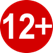 Вход свободный           45-50-77,           45-52-49gkzmuk@tularegion.org           45-50-77,           45-52-49gkzmuk@tularegion.org10 января 2021 года13.00Творческая гостиная литературной студии «Вега»МАУК «Культурно-досуговая система» «Центр культуры и досуга»г. Тула, ул. Металлургов, д.22МАУК «Культурно-досуговая система» «Центр культуры и досуга»г. Тула, ул. Металлургов, д.22Вход свободный45-50-77,45-52-49gkzmuk@tularegion.org45-50-77,45-52-49gkzmuk@tularegion.org10 января2021 года13.00Мастер-классDiscoDance-2021«Зимний фристайл»МБУК «Культурно-досуговое объединение» филиал «Концертный зал «Орион»п. Ленинский, ул. Ленина, д.1 МБУК «Культурно-досуговое объединение» филиал «Концертный зал «Орион»п. Ленинский, ул. Ленина, д.1 Вход свободныйТел.8(4872) 72-54-55Еmail: tula-mbuk_kdo@tularegion.org Тел.8(4872) 72-54-55Еmail: tula-mbuk_kdo@tularegion.org 10 января 2021 года 13.00Игровой час со Снегурочкой в рамках проекта«В движении»МБУК «Культурно-досуговое объединение»отдел «Хрущевский»,  с. Хрущево, ул. Шкляра, д.1аМБУК «Культурно-досуговое объединение»отдел «Хрущевский»,  с. Хрущево, ул. Шкляра, д.1аСтоимость 50 рублейТел.8(4872)77-32-92Еmail: tula-mbuk_kdo@tularegion.org   Тел.8(4872)77-32-92Еmail: tula-mbuk_kdo@tularegion.org   10 января 2021 года14.00Кинопоказ фильма «Смотри как я»в рамках проекта «Все свои»МБУК «Культурно - досуговое объединение»филиал «Культурно-спортивный комплекс»п. Ленинский, ул. Гагарина, д. 9МБУК «Культурно - досуговое объединение»филиал «Культурно-спортивный комплекс»п. Ленинский, ул. Гагарина, д. 9ВходсвободныйЕmail: tula-mbuk_kdo@tularegion.orgЕmail: tula-mbuk_kdo@tularegion.org10 января 2021 года15.00КинопоказМАУК «Культурно-досуговая система» Дом культуры «Хомяково», пос., Хомяково, ул. Берёзовская, д.2МАУК «Культурно-досуговая система» Дом культуры «Хомяково», пос., Хомяково, ул. Берёзовская, д.2Входсвободный43-62-71gkzmuk@tularegion.org43-62-71gkzmuk@tularegion.org10 января 2021 года15.00Hand Made«Карнавальная маска»в рамках проекта«Мастерская»МБУК «Культурно-досуговое объединение»Филиал «Богучаровский»п. Октябрьский д.113МБУК «Культурно-досуговое объединение»Филиал «Богучаровский»п. Октябрьский д.113Вход свободныйТел.8(4872)72-68-34Еmail: tula-mbuk_kdo@tularegion.orgТел.8(4872)72-68-34Еmail: tula-mbuk_kdo@tularegion.org10 января2021 год15.00«Осторожно, скользко!»Азбука безопасностиМБУК «Культурно-досуговое объединение»филиал «Шатский»п. Шатск,ул. Садовая, д.1-аМБУК «Культурно-досуговое объединение»филиал «Шатский»п. Шатск,ул. Садовая, д.1-аВход по предвари-тельной записиТел. 89997969103Еmail:tula-mbuk_kdo@tularegion.orgТел. 89997969103Еmail:tula-mbuk_kdo@tularegion.org12 января 2021 года 13:00Виртуальное путешествие «По зимнему лесу»Библиотечно-информационный комплексvk.com/biktbsБиблиотечно-информационный комплексvk.com/biktbs-Тел.: 55-49-47Email: tbs_bik@tularegion.orgТел.: 55-49-47Email: tbs_bik@tularegion.org14 января 2021 года12:00Тематический час«Как встречают новый год люди всех земных широт»Архангельский библиотечный пункт(Тульская область, Ленинский район, с. Архангельское, ул. Промышленная д. 2)Архангельский библиотечный пункт(Тульская область, Ленинский район, с. Архангельское, ул. Промышленная д. 2)Вход свободныйТел.: 72-20-77Email: tbs_arhangelskijbp@tularegion.orgТел.: 72-20-77Email: tbs_arhangelskijbp@tularegion.org15 января 2021 года18.00Концертная программавокального коллектива «Родники»«Новогодняя встреча»МБУК «Культурно-досуговое объединение»отдел «Алешинский»с. Алешня, ул. Центральная, д. 35МБУК «Культурно-досуговое объединение»отдел «Алешинский»с. Алешня, ул. Центральная, д. 35Вход свободныйТел:77-33-14Еmail:tula-mbuk_kdo@tularegion.orgТел:77-33-14Еmail:tula-mbuk_kdo@tularegion.org